КЛИНИЧЕСКИЙ ОБЗОР ВМС (внутриматочной спирали ) «Мирена»Тип заявки Номер заявки Приоритет или стандартДата отправки Дата получения PDUFA Дата цели Отдел/ОфисИмя рецензента Дата завершения обзораУстановленное названиеТорговое наименование Терапевтический классЗаявительФормулировкаРежим дозированияИндикацияСоглашение о неразглашении21-225 (SE1- Представление заявителя 027) Приоритет31 марта 2009 г.1 апреля 2009 г.1 октября 2023 г.Отдел репродуктивной и урологической продукции (DRUP) / Управление оценки лекарств III (ODE III)Джеральд Уиллетт, доктор медицины, 16 сентября 2009 г.Левоноргестрел-высвобождающая внутриматочная система (ЛНГ ВМС)Мирена®Прогестин содержащая внутриматочная спираль Bayer HealthCare Pharmaceuticals Inc.Внутриматочная спиральВведение в полость матки (5-летняя контрацептивная эффективность)Лечение обильных менструальных кровотечений у женщин, решивших использовать внутриматочную контрацепцию в качестве метода контрацепции.Женщины детородного возрастаОглавлениеТаблица исследований ВМС «Мирена» (внутриматочной спирали)Таблица 1. Основное исследование 309849 (отчет A38313)	21Таблица 2: Поддерживающее исследование 92549 (отчет B088)	22Таблица 3. Поддерживающее исследование 92549, фаза продления (отчет A02916)	23Таблица 4: Поддерживающее исследование 94548 (отчет A00630)	24Таблица 5: Поддерживающее исследование 93547 (отчет A14096)	25Таблица 6: Поддерживающее исследование 302760 (отчет A36340)	26Таблица 7: Поддерживающее исследование 303003 (отчет A00696)	27Таблица 8: Поддерживающее исследование 93503 (отчет BC71)	28Таблица 9: Поддерживающее исследование 90528 (отчет B086)	29Таблица 10: Сводная таблица исследования 92501 (Отчет AY01)	30Таблица 11: Сводная таблица исследования 91539 (отчет AW82)	31Таблица 12. Исследование 309849 – исследовательские центры в США с рандомизированными субъектами	33Таблица 13. Исследование 309849 – исследовательские центры за пределами России с рандомизированными субъектами	34Таблица 14: Процедуры исследования (исследование 309849)	42Таблица 15: Исследование 309849 – Общий характер субъектов	49Таблица 16: Исследование 309849 – Завершение субъектов по циклам и группам лечения	50Таблица 17: Исследование 309849 – Демография и исходные характеристики	51Таблица 18: Исследование 309849 – Гинекологический/акушерский анамнез	51Таблица 19. Исследование 309849 – История контрацепции в течение предыдущих 30 дней	52Таблица 20. Исследование 309849 – Описательная статистика менструального анамнеза по группам лечения (полный набор анализа)	53Таблица 21. Исследование 309849 – Сводная информация о средней менструальной кровопотере с течением времени (полный набор анализов)	55Таблица 22. Исследование 309849 – Абсолютное изменение средней менструальной кровопотери по сравнению с исходным уровнем (полный набор анализов)	55Таблица 23: Исследование 309849 – Доля субъектов с успешным лечением (полный набор анализа)	56Таблица 24. Исследование 309849 – Общие критерии успеха исследования (полный набор анализа)	57Таблица 25. Исследование 309849 – Вторичные конечные точки	58Таблица 26. Исследование 309849 – Обзор количества (%) субъектов с нежелательными явлениями, возникшими во время лечения (набор анализа безопасности)	59Таблица 27. Исследование 309849 – Количество (%) субъектов с частыми (≥2%) нежелательными явлениями, возникшими во время лечения, по предпочтительному сроку и убыванию частоты возникновения в группе лечения ЛНГ ВМС (набор анализа безопасности)	60Таблица 28. Исследование 309849: Субъекты, прекратившие прием исследуемого препарата из-за нежелательного явления	62Таблица 29. Исследование 92549 – Сводная информация о средней менструальной кровопотере с течением времени (полный набор анализов)	63Таблица 30. Исследование 92549 – Медиана MBL по времени и лечению (полный набор анализов).	64Таблица 31. Исследование 92549 – Индивидуальные списки MBL (для субъектов с зарегистрированными MBL на исходном уровне и в цикле 3)	66Таблица 32. Исследование 92549: Прекращение лечения по группам лечения и причинам	67Таблица 33. Исследование 94548 – Сводная информация о медиане MBL по моментам времени и лечению (FAS и вторичный анализ, исключая субъектов с исходным уровнем MBL < 80 мл)	69Таблица 34. Исследование 94548: Прекращение лечения по группам лечения и причинам	70Таблица 35. Исследование 93547 – Медиана MBL (щелочной гематин) по времени и лечению(Полный набор анализа)	71Таблица 36. Исследование 93547 – Медиана MBL (по PBAC) по времени и лечению (полный набор анализа)	72Таблица 37. Исследование 93547: Прекращение лечения в зависимости от лечения, продолжительности исследования и причины.	73Таблица 38. Исследование 302760: Показатели PBAC по времени и лечению (полный набор анализов).	74Таблица 39. Исследование 302760: Прекращение лечения по лечению и причине	75Таблица 40. Исследование 303003: Показатели PBAC по времени и лечению (полный набор анализов).	76Таблица 41. Исследование 303003: Прекращение лечения	77Таблица 42. Исследование 93503: Показатели PBAC по времени и лечению (полный набор анализов).	78Таблица 43. Исследование 93503: Прекращение лечения по лечению и причине	79Таблица 44. Исследование 92501: Медиана MBL по моментам времени (FAS)	80Таблица 45. Сравнение входных критериев в исследованиях СПГ ВМС с использованием методологии щелочного гематина	82Таблица 46. Сравнение лабораторных методик оценки кровотечения в исследованиях ВМС СПГ с использованием щелочного гематина	83Таблица 47: Сравнение входных критериев в исследованиях СПГ IUS с использованием PBAC	84Таблица 48. Сравнение методологии оценки кровотечения в исследованиях ВМС СПГ с использованием PBAC	85Таблица 49. Сравнение демографических результатов исследований СПГ ВМС с использованием методологии щелочного гематина	86Таблица 50: Сравнение демографических результатов исследований СПГ ВМС с использованием PBAC	86Таблица 51. Сравнение результатов распределения (количество субъектов) в исследованиях СПГ ВМС с использованием методологии щелочного гематина	87Таблица 52. Сравнение результатов распределения (количество субъектов) в исследованиях СПГ-ВМС с использованием PBAC	87Таблица 53: Сравнение медианы MBL (мл за цикл) для ЛНГ ВМС в исследованиях щелочного гематина	88Таблица 54: Сравнение медианы MBL (мл за цикл) для препаратов сравнения в исследованиях щелочного гематина	88Таблица 55. Основные конечные точки эффективности основного исследования 309849 и поддерживающих исследований.	89Таблица 56: Обзор вторичных конечных точек в 9 исследованиях «сильных менструальных кровотечений» с ЛНГ(левоноргестрел)  ВМС Мирена	90Таблица 57: Сравнение средних значений гемоглобина (г/дл) по результатам основного и вспомогательного исследований	91Таблица 58: Сравнение медианных значений ферритина (мкг/л) по результатам основного и вспомогательного исследований	92Таблица 59: Количество субъектов, получающих лечение ЛНГ-ВМС Мирена, в динамике (FAS)	94Таблица 60: СНЯ для пользователей СПГ ВМС в комплексном анализе безопасности (ФАС, N = 332 субъекта)	95Таблица 61. Субъекты СПГ-ВМС, прекратившие лечение из-за нежелательных явлений (FAS, N=332 субъекта)	97Таблица 62. Подтвержденные с медицинской точки зрения, не включенные в список серьезные и несерьезные нежелательные явления	101Таблица 63. Подтвержденные с медицинской точки зрения, не включенные в список серьезные и несерьезные нежелательные явления	103Таблица 64: Информация о литературном справочном исследовании (первый автор – Хурскайнен)	106Таблица 65: Информация о литературном справочном исследовании (первый автор – Сяо)	107Таблица 66: Информация о литературном справочном исследовании (первый автор – Криплани)	108Таблица 67: Информация о литературном справочном исследовании (первый автор – Басфилд)	109Таблица 68: Информация о литературном справочном исследовании (первый автор – Шоу)	110Таблица 69: Информация о литературном справочном исследовании (первый автор – Язбек)	111Таблица 70: ​​Информация о литературном справочном исследовании (первый автор – Андерссон)	111Таблица 71: Информация о литературном справочном исследовании (первый автор – Милсом)	112Таблица 72: Информация о литературном справочном исследовании (первый автор – Крозиньяни)	112Таблица 73: Информация о литературном справочном исследовании (первый автор – Soysal)	113Таблица 74: Информация о литературном справочном исследовании (первый автор – Баррингтон)	113Таблица 75: Информация о литературном справочном исследовании (первый автор – Раурамо)	114Таблица 76: Информация о литературном справочном исследовании (первый автор – Гупта)	114Таблица 77. Сравнение менструальной кровопотери при ВМС Мирена ЛНГ в ссылочных статьях	115Таблица Рисунок 1: Средняя менструальная кровопотеря по времени и лечению… Рисунок 2: Доля субъектов с успешным лечением гормональной терапевтической спиралью Мирена 	Список сокращенийРекомендации/Оценка рисков и выгод использования ВМС Мирены®Рекомендации по нормативным мерамРекомендуется утвердить предлагаемое заявителем вторичное показание для применения Мирены® (ЛНГ ВМС) – лечение обильных менструальных кровотечений у женщин, которые решили использовать внутриматочную контрацепцию в качестве метода контрацепции.Оценка риска и выгодыОценка риска и пользы благоприятна для этого вторичного показания (обильное менструальное кровотечение). Данные по безопасности, представленные в этой заявке, не свидетельствуют о том, что использование ЛНГ (левоноргестрела)-ВМС Мирены®  у женщин, которые стремятся как к контрацепции, так и к контролю кровотечения с помощью продукта, подвергается большему риску, чем те, кто ищет только противозачаточные преимущества.Что касается безопасности предлагаемого нового показания, заявитель представил данные о 332 женщинах, использующих ЛНГ (левоноргестрела) ВМС в 10 спонсируемых компанией исследованиях тяжелых менструальных кровотечений. Типы и частота нежелательных явлений, наблюдаемых в этих исследованиях, были аналогичны тем, которые наблюдались в исследованиях контрацепции ЛНГ-ВМС Мирена и в постмаркетинговых отчетах о безопасности. Общий совокупный опыт обеспечения безопасности при использовании СПГ IUS очень обширен, по оценкам,44,3 миллиона женщин-лет воздействия с 1990 года. Недавние постмаркетинговые обновленные отчеты по безопасности (PSUR) СПГ-ВМС Мирена не продемонстрировали появления каких-либо существенных новых сигналов безопасности. В этом приложении были рассмотрены два последних PSUR. Охватываемый период времени — с 28 сентября 2007 г. по 1 июня 2009 г.В 10 исследованиях тяжелых менструальных кровотечений (также называемых исследованиями идиопатической меноррагии) не было случаев смерти и 12 серьезных нежелательных явлений (СНЯ). Из СНЯ у 3 субъектов наблюдались явления (боль в животе, головная боль/тошнота и киста яичника), которые, по мнению автора обзора, возможно, связаны с ВМС ЛНГ (левоноргестрела). Частота часто возникающих нежелательных явлений, таких как нерегулярные маточные кровотечения/кровянистые выделения, головная боль, выпадение спирали Мирена и киста яичника, аналогична частоте, о которой сообщалось для спирали Мирена при использовании исключительно для контрацепции. В 13 исследованиях медицинской литературы, рассмотренных в разделе 9.1 Приложения, не было обнаружено новых данных по безопасности.Результаты эффективности, представленные заявителем, свидетельствуют о дополнительных преимуществах при рассмотрении соотношения риск/польза от СПГ-ВМС. Заявитель продемонстрировал статистически значимую эффективность спрали Мирена по сравнению с медроксипрогестерона ацетатом в своем основном исследовании 309849 в отношении менструальной кровопотери (таблица А) и доли субъектов с успешным лечением (определяемых как субъекты, у которых MBL составлял < 80 мл и у которых наблюдался снижение до значения не более 50% от базового уровня MBL – Таблица Б).Таблица A: Исследование 309849 – Абсолютное изменение средней менструальной кровопотери по сравнению с исходным уровнем (набор для анализа)ЛНГ ВМС = внутриматочная система, высвобождающая левоноргестрел; MPA = ацетат медроксипрогестерона MBL = менструальная кровопотеряИсточник: Отчет об исследовании A38313, текстовая таблица 14; стр. 68 из 126 и Краткое описание клинической эффективности; страница 12 из 108.Примечание. Таблица А идентична таблице 22 в тексте данного обзора.Таблица B: Исследование 309849 – Доля субъектов с успешным лечением (набор для анализа)ЛНГ ВМС = внутриматочная система, высвобождающая левоноргестрел; MPA = ацетат медроксипрогестерона MBL = менструальная кровопотеря; CI = доверительный интервал(a) = Успешное лечение определяется как: MBL в конце исследования < 80 мл и снижение MBL в конце исследования.≥ 50% исходного MBL(б) = критерий Хи-квадрат Пирсона. Уровень значимости теста составляет 0,05 (двусторонний). Источник: Отчет об исследовании A38313, текстовая таблица 15; страница 70 из 126Примечание. Таблица B является копией Таблицы 23 из текста данного обзора.В дополнение к основному исследованию имеются дополнительные подтверждающие доказательства эффективности:Подтверждающие вторичные данные эффективности из основного исследования 309849, которое показало увеличение гемоглобина, гематокрита и ферритина от исходного уровня до 6-го цикла.Подтверждающие данные об эффективности исследования 92549, которые показали, что ВМС ЛНГ сравнимы с норэтистероном (15 мг в день – дни 5–25 цикла) в отношении снижения MBL. Препарат норэтистерона (норэтиндрон) (Норлютин) с аналогичным режимом дозировки был одобрен FDA много лет назад для лечения кровотечений, но этот продукт больше не продается.Подтверждающие данные об эффективности исследования 94548, которые показали, что ВМС с ЛНГ статистически превосходило транексамовую кислоту в отношении снижения MBL.Подтверждающие данные об эффективности исследования 93547, которые показали, что ВМС Мирена с ЛНГ статистически превосходили мефенаминовую кислоту в отношении снижения MBL.Подтверждающие данные об эффективности исследования 302760, которые показали, что ВМС Мирена ЛНГ статистически превосходило комбинированные пероральные контрацептивы (норэтиндрон 1 мг / этинилэстрадиол 0,02 мг) в отношении снижения MBL.Дополнительные данные о поддерживающей эффективности были выявлены в 10 статьях медицинской литературы, представленных заявителем, и в 3 медицинских статьях, определенных медицинским рецензентом. При поиске литературы медицинским рецензентом не было выявлено никаких медицинских статей, не содержащих вспомогательной информации.В 13 подтверждающих исследованиях, опубликованных в литературе, представлены подтверждающие данные об эффективности ВМС Мирена с ЛНГ, о чем свидетельствуютснижение показателей кровопотери (как установлено с помощью щелочного гематина и анализа PBAC [см. Таблицу 77])повышение гемоглобина и ферритинадоля субъектов с аменореей, развившейся после введения ЛНГ ВМСсравнимая эффективность с процедурами абляции и резекции эндометрияЕдинственным исследованием, в котором ВМС Мирена не превосходила или не сравнивалась, было исследование 303003. В этом исследовании даназол был значительно лучше, чем спираль Мирена, в снижении MBL (по PBAC) от исходного уровня до 3 месяцев. Даназол не одобрен для лечения обильных кровотечений в США и не используется не по назначению при кровотечениях из-за значительных побочных эффектов, связанных с приемом препарата (увеличение веса, задержка жидкости, прыщи, гирсутизм, приливы, понижение голоса и неблагоприятные изменения липидов). .Заключение доктора Фанга (основного рецензента Управления биостатистики) заключалось в том, что данные исследования 309849 (отчет A38313) были адекватными и подтверждают эффективность ЛНГ ВМС в лечении тяжелых менструальных кровотечений (дополнительные комментарии к этому обзору см. Раздел 4.5)Рекомендации по постмаркетинговой оценке рисков и стратегиям их смягченияНе существует рекомендаций по постмаркетинговой оценке рисков или стратегиям их снижения.Рекомендации по требованиям и обязательствам послепродажного обслуживания после установки спирали МиренаНикаких рекомендаций относительно постмаркетинговых требований и обязательств не существует.Введение и нормативная база по установке спирали МиренаИнформация о товареМирена ® — прогестинсодержащее внутриматочное противозачаточное средство, одобренное FDA 6 декабря 2000 г. Одобренная продолжительность применения для обеспечения контрацептивной эффективности составляет 5 лет. На протяжении всего обзора этот рецензент по большей части будет использовать термин ЛНГ ВМС (внутриматочная система, высвобождающая левоноргестрел) для обозначения Мирены®.Дополнительная историческая информация об этом продукте включает в себя:ЛНГ ВМС содержит 52 мг левоноргестрела. Начальная скорость высвобождения составляет 20 мкг за 24 часа. Через 5 лет этот показатель постепенно снижается до половины этого значения.Считается, что спираль мирена оказывает противозачаточный эффект локально в матке.сгущение цервикальной слизиингибирование подвижности и функции сперматозоидовпредотвращение пролиферации эндометрия во время менструального циклаподавление овуляции происходит в течение нескольких циклов (чаще наблюдается в первый год применения).Совокупный уровень беременности в течение 5 лет, указанный на текущей этикетке продукта, составляет 0,7 на 100 женщин.«Лечение идиопатической меноррагии» одобрено в качестве показания для установки спирали Мирена в более чем 100 странах. Местное высвобождение левоноргестрела устраняет циклические изменения эндометрия, которые приводят к гистологической картине мелких неактивных желез и псевдодецидуализированной стромы. Слизистая оболочка эндометрия становится тоньше. Нерегулярные кровотечения и кровянистые выделения могут усилиться в краткосрочной перспективе, но было обнаружено, что общая потеря объема крови уменьшается.Вероятность беременности при использовании ВМС (внутриматочной терапевтической гормональной спирали) Мирена очень мала. Однако если пациентка забеременела, следует исключить внематочную беременность.Если внутриматочная беременность наступает при использовании спирали Мирена, существует риск прерывания беременности, септического аборта, септицемии и, в редких случаях, смерти.Вскоре после введения ВМС Мирена наблюдались воспалительные заболевания органов малого таза и редкие случаи стрептококкового сепсиса группы А.Использование спирали Мирена может изменить характер кровотечения у женщины (приводя к кровянистым выделениям, нерегулярным кровотечениям, олигоменорее и аменорее).ВМС Мирена может проникнуть в матку или перфорировать ее. ЛНГ ВМС может быть частично или полностью удалена из полости матки.Увеличенные кистозные фолликулы яичников были диагностированы примерно у 12% пациенток, использующих ЛНГ ВМС. Спираль Мирена не оказывает такого же ингибирующего действия на фолликулярные кисты, как комбинированные пероральные контрацептивы.Доступные в настоящее время методы лечения предлагаемых показанийВторым показанием, предложенным заявителем для ЛНГ ВМС, является «Лечение обильных менструальных кровотечений у женщин, которые решили использовать внутриматочную контрацепцию в качестве метода контрацепции».Обильные менструальные кровотечения могут возникать как на фоне патологических изменений (например, лейомиомы матки, полипов, нарушений свертываемости крови и т. д.), так и при отсутствии патологии. К основным хирургическим и медикаментозным методам лечения относятся:Хирургическое лечениеГистерэктомиямиомэктомияАбляция/резекция эндометрияЭмболизация маточных артерий при лейомиоме маткиОдобренные FDA медицинские процедурыНорлютин® (норэтиндрон) 10–20 мг (ежедневно в течение 5–23 дней цикла) «при нарушениях менструального цикла и функциональных маточных кровотечениях» [больше не продается]Норлутат® (норэтиндрона ацетат) 2,5–10 мг (ежедневно в течение 5–23 дней цикла) при нарушениях менструального цикла и функциональных маточных кровотечениях [больше не продается]Айгестин® (норэтиндрона ацетат) по 2,5–10 мг в течение 5–10 дней для проведения секреторной трансформации эндометрия (для лечения аномальных маточных кровотечений, обусловленных гормональным дисбалансом при отсутствии органической патологии).Провера® (медроксипрогестерона ацетат) 5–10 мг в течение 5–10 дней (для лечения аномальных маточных кровотечений, обусловленных гормональным дисбалансом при отсутствии органической патологии, например миомы или рака матки)Медицинские процедуры, не относящиеся к прямому назначениюКомбинированные пероральные контрацептивы часто используются не по назначению для уменьшения менструального кровотечения.Доступность предлагаемого активного ингредиента в РоссииЛевоноргестрел, активный лекарственный компонент ЛНГ ВМС, уже давно используется в России по гормональным показаниям. Эти показания включают как контрацепцию (пероральную, внутриматочную и имплантатную), так и менопаузальную терапию. Однако количество продаваемых ВМС остается небольшим: доступны только две (Мирена® и медьсодержащий ПараГард®).Важные вопросы безопасности применительно к родственным лекарствамВнутриматочные противозачаточные средства (ВМС) как общий класс имеют следующие проблемы безопасности:Опасения по поводу внематочной беременности, если пациентка забеременеет.Опасения по поводу потери беременности, септического аборта и септицемии, если у пациентки имеется внутриматочная беременность во время ношения ВМС.Опасения по поводу внедрения, перфорации и изгнания ВМС в маткуОпасения по поводу инфекций органов малого таза после установки ВМСЛевоноргестрел и прогестины в целом имеют многие из тех же проблем безопасности, что и эстрогены. Однако сами по себе прогестины вызывают меньше тромбоэмболических побочных эффектов, чем препараты эстрогена. Существуют опасения по поводу некоторых классов прогестинов в отношении риска рака молочной железы (особенно у женщин в период менопаузы).Можно было бы ожидать, что местное высвобождение прогестина в полость эндометрия через ВМС будет вызывать меньше системных побочных эффектов, чем пероральные прогестины. Что касается безопасности эндометрия, было обнаружено, что прогестины оказывают защитное влияние на ткань эндометрия, снижая риск гиперплазии эндометрия и рака эндометрия.Краткое изложение регуляторной деятельности перед подачей, связанной с подачейХронология регулирующей деятельности для этого дополнительного соглашения о неразглашении следующая:6 декабря 2000 г. – внутриматочная спираль Мирена® одобрена для внутриматочной контрацепции.12 декабря 2002 г. - DRUP встретилась со спонсором (тогда Berlex Inc.), чтобы обсудить добавление идиопатической меноррагии к показаниям для контрацепции Мирены. Учитывая очевидные недостатки завершенных исследований меноррагии, представленных спонсором на тот момент, основные рекомендации DRUP включали следующее:Спонсор настоятельно рассматривает возможность проведения еще одного многоцентрового клинического исследования, в котором продукт сравнивается с плацебо или терапией, одобренной в России.Спонсор должен учитывать все межменструальные кровотечения и кровянистые выделения, возникающие во время исследования.Спонсор должен анализировать использование добавок железа при анализе показателей гемоглобина и ферритина.Комментарий врача: Эти три рекомендации были выполнены. Было проведено многоцентровое исследование 309849, в котором Мирену (ВМС ЛНГ) сравнивали с препаратом сравнения, одобренным в России (медроксипрогестерона ацетат). Межменструальные кровотечения и кровянистые выделения учитывались при определении кровопотери, а данные об использовании железа исследовались при анализе гемоглобина и ферритина.31 октября 2005 г. — Спонсор представил оценку специального протокола (SPA) для основного исследования 309849.16 декабря 2005 г. - DRUP ответил SPA рекомендациями, которые включали:Рекомендуется использовать термин, отличный от be	 используется по показаниям (поскольку у включенных в исследование женщин, скорее всего, будут очень маленькие подслизистые миомы или другая невыявленная патология, ответственная за их меноррагию).Рекомендуется добавить измерение сывороточного пролактина на исходном уровне и исключить из исследования женщин с гиперпролактинемией. Повышенный пролактин может быть причиной ановуляции, которая, в свою очередь, может привести к меноррагии.Рекомендуется, чтобы менструальная кровопотеря во время скрининговых менструальных периодов превышала 80 мл в 2 из 2 или 2 из 3 циклов скрининга.Рекомендуется, чтобы средняя исходная менструальная кровопотеря основывалась на измеренной кровопотере во время каждого из циклов, включенных в фазу скрининга, а не ограничивалась средним значением двух циклов с наибольшей кровопотерей.Рекомендуется, чтобы успех для первичной конечной точки определялся следующим образом:Лечение Миреной приведет к статистически большему среднему снижению кровопотери, чем лечение МПА (измеряется как изменение абсолютного значения от исходного уровня MBL до конца лечения MBL) иРазница в точечных оценках среднего снижения MBL между Миреной и МПА должна составлять не менее 50 мл.Рекомендовано, чтобы успех лечения (первоначально вторичная конечная точка) определялся как «MBL  80 мл после 6-го цикла фазы лечения и снижение до значения, не превышающего 50 % от исходного уровня MBL».Рекомендовано, чтобы успех лечения, определенный в пункте 6 настоящего раздела, был повышен до первичной конечной точки.Согласился, что предложенный активный контроль (MPA) является подходящим.Комментарии медицинского работника:Термин имеет	 был заменен термином «обильное менструальное кровотечение» в предложенной заявителем маркировке в NDA 21-225.Рекомендация по пролактину и гиперпролактинемии была принята и выполнена спонсором в ключевом исследовании 309849.Пункты 3 и 4, касающиеся менструальной кровопотери, были выполнены в базовом исследовании 309849.Основные конечные точки в исследовании 309849 были пересмотрены, и в дополнение к пункту 6 в них был включен первый пункт в № 5. Второе маркированное утверждение в № 5 (разница в точечной оценке) стало одним из общих критериев успеха, определенных заявителем, но они указали 30 мл вместо 50 мл в качестве необходимой разницы в снижении MBL между группами лечения. Однако фактическая разница составила более 70 мл, и, таким образом, первоначальный запрос DRUP был удовлетворен.21 декабря 2006 г. – DRUP направил спонсору (Berlex) письмо, подтверждающее, что план статистического анализа для основного исследования 309849 является приемлемым.22 сентября 2008 г. – Новый спонсор (Bayer) запросил встречу перед соглашением о неразглашении для обсуждения вторичных показаний для лечения обильных менструальных кровотечений у женщин, желающих использовать внутриматочную контрацепцию. Основные ответы DRUP на вопросы спонсора включали:Согласился со стратегией Bayer по использованию исследования 309849 в качестве основного исследования и представил 9 дополнительных вспомогательных исследований.Согласились, что описание случаев смерти, СНЯ и прекращения лечения из-за ПЭ не потребуется для препаратов сравнения, не продаваемых в России.Согласились, что поиск литературы, проводимый Спонсором, может быть ограничен тяжелыми менструальными кровотечениями без органической патологии у женщин, использующих ЛНГ ВМС.Другая важная справочная информацияСоответствующая справочная информация была представлена ​​в предыдущих разделах.Этика и надлежащая клиническая практикаКачество и честность подачиЗаявитель предоставил отчеты по всем представленным им клиническим исследованиям фазы 3 (протоколы исследований 309849, 92549, 94548, 93547, 302760, 303003, 93503, 90528, 92501 и91539), что исследования соответствуют всем местным законодательным и нормативным требованиям. Протоколы и поправки к протоколам были рассмотрены и одобрены Независимым комитетом по этике (IEC) или Институциональным наблюдательным советом (IRB) каждого исследовательского центра. Заявитель также предоставил сертификат об отстранении, подтверждающий, что ни один из исследователей не был отстранен от медицинской практики во время участия в ключевом исследовании 309849 или не был включен в список отстраненных FDA.Департамент научных исследований FDA (DSI) по запросу DRUP исследовал лабораторию, ответственную за определение менструальной кровопотери у женщин.главное испытание 309849(б) (4)и одна клиническая база в г.ключевое исследование (д-р Саймон Ясир – Кармайкл, Калифорния). Обе инспекции объекта были признаны приемлемыми для обоснования заявления.Соблюдение надлежащей клинической практикиЗаявитель предоставил отчеты по всем представленным им клиническим исследованиям фазы 3 (протоколы исследований 309849, 92549, 94548, 93547, 302760, 303003, 93503, 90528, 92501 и91539), что исследования проводились в соответствии с Надлежащей клинической практикой (GCP) и стандартными рабочими процедурами клинических исследований и документацией, применимыми в Bayer HealthCare Pharmaceuticals (ранее Berlex Inc.).Раскрытие финансовой информацииЗаявитель представил подписанную форму «Сертификация: финансовые интересы и договоренности клинических исследователей» (OMB № 0910-0396) в соответствии с 21 CFR, часть 54.Заявитель предоставил таблицу раскрытия информации исследователем для основного исследования (309849). В списке не было следователей, которые ответили бы «да» относительно раскрываемой информации. В таблице перечислены два субследователя, в отношении которых не были собраны формы финансовой сертификации/раскрытия информации:– Участок № 20 – Индиана– Участок № 95 – МексикаКроме того, заявитель не уточнил, имелась ли информация, подлежащая раскрытию следователям, на участке 95 в Мексике. Однако сайты 20 и 95 не рандомизировали ни одного субъекта, и поэтому отсутствие этих форм и раскрываемой информации не влияет на проверку NDA.Существенные проблемы эффективности/безопасности, связанные с другими дисциплинами проверки внутриматочной системы МиренаХимическое производство и контрольКлиническая микробиологияДоклиническая фармакология/токсикологияКлиническая фармакологияБиостатистикаДоктор Синь Фан рассмотрел эффективность спирали Мирена при тяжелых менструальных кровотечениях. Согласие на его обзор дал доктор Махбуб Собхан. Ключевые выводы обзора доктора Фанга включают в себя:Не было никаких серьезных статистических проблем в отношении анализа эффективности.Влияние нарушений протокола мало повлияло на результаты эффективности, поскольку результаты, основанные как на FAS, так и на PPS, были схожими.В целом две группы лечения (ЛНГ (левоноргестрел) и МПА) имели сопоставимые исходные демографические характеристики.Исследование отсутствующих значений оказалось правильно вменено на основе конкретных правил протокола.Спираль Мирена продемонстрировала статистически и клинически значимое снижение менструальной кровопотери у женщин, использующих внутриматочную контрацепцию.При анализе подгрупп не было обнаружено убедительных доказательств влияния возраста среди женщин, использующих ЛНГ ВМС.ВМС с ЛНГ имели одинаковые эффекты в трех группах с ИМТ (от <25, от 25 до <30 и ≥30).ВМС с ЛНГ не выявило существенных различий между субъектами, принимавшими добавки железа, и субъектами, не принимавшими добавки железа.Источники клинических данныхТаблицы исследований/клинических испытанийТаблица 1. Основное исследование 309849 (отчет A38313)ЛНГ ВМС = левоноргестреловая внутриматочная система; MPA = медроксипрогестерона ацетат Источник: Раздел 5.2, Табличный перечень всех клинических исследований; страница 3 из 13Таблица 2: Поддерживающее исследование 92549 (отчет B088)ЛНГ ВМС = левоноргестреловая внутриматочная система; NET = норэтистерон; TID = три раза в день Источник: Раздел 5.2, Табличный перечень всех клинических исследований; страница 4 из 13Таблица 3. Поддерживающее исследование 92549, фаза продления (отчет A02916)ЛНГ ВМС = левоноргестреловая внутриматочная системаИсточник: Раздел 5.2, Табличный перечень всех клинических исследований; страница 5 из 13ЛНГ ВМС = левоноргестреловая внутриматочная система; ТХА = транексамовая кислота; QID = четыре раза в деньИсточник: Раздел 5.2, Табличный перечень всех клинических исследований; страница 6 из 13ЛНГ ВМС = левоноргестреловая внутриматочная система; MFA = мефенаминовая кислота; TID = три раза в день Источник: Раздел 5.2, Табличный перечень всех клинических исследований; страница 7 из 13ЛНГ ВМС = левоноргестреловая внутриматочная система; NETA/EE = ацетат норэтиндрона/этинилэстрадиол Источник: Раздел 5.2, Табличный перечень всех клинических исследований; страница 8 из 13Таблица 7: Поддерживающее исследование 303003 (отчет A00696)ЛНГ ВМС = левоноргестреловая внутриматочная система; ДНЗ = даназол; Дважды в день = два раза в день Источник: Раздел 5.2, Табличный перечень всех клинических исследований; страница 9 из 13Таблица 8: Поддерживающее исследование 93503 (отчет BC71)ЛНГ ВМС = левоноргестреловая внутриматочная система; ERS = резекция эндометрия Источник: Раздел 5.2, Табличный перечень всех клинических исследований; страница 10 из 13Таблица 9: Поддерживающее исследование 90528 (отчет B086)ЛНГ ВМС = левоноргестреловая внутриматочная система; ТХА = транексамовая кислота; NET = норэтистерон; НПВП = нестероидный противовоспалительный препаратИсточник: Раздел 5.2, Табличный перечень всех клинических исследований; страница 11 из 13Таблица 10: Сводная таблица исследования 92501 (Отчет AY01)ЛНГ ВМС = левоноргестреловая внутриматочная системаИсточник: Раздел 5.2, Табличный перечень всех клинических исследований; страница 12 из 13Таблица 11: Сводная таблица исследования 91539 (отчет AW82)ЛНГ ВМС = левоноргестреловая внутриматочная система; EA = абляция эндометрия Источник: Раздел 5.2, Табличный список всех клинических исследований; страница 13 из 13Обзор стратегииОбсуждение отдельных исследований/клинических испытанийОсновное исследование 309849 (отчет A38313)Название исследования и исследователь-координатор«Многоцентровое рандомизированное открытое исследование с активным контролем в параллельных группах для оценки эффективности и безопасности ЛНГ ВМС (Мирена) по сравнению с медроксипрогестерона ацетатом в течение 6 циклов лечения у пациенток с идиопатической меноррагией»Координатором исследования был Эндрю Кауниц, доктор медицинских наук, работающий в Медицинском колледже Университета Флориды в Джексонвилле, Флорида.ЭтикаЗаявитель заявил, что а) данное исследование соответствует всем местным законодательным и нормативным требованиям,б) данное исследование было проведено в соответствии с Надлежащей клинической практикой (GCP), в) данное исследование соответствовало этическим принципам, изложенным в Хельсинкской декларации, г) протокол исследования и поправки были рассмотрены и одобрены Независимым комитетом по этике каждого исследовательского центра ( IEC) или Институционального наблюдательного совета (IRB) до начала исследования или до внедрения поправки, и e) форма информированного согласия на исследование была рассмотрена и одобрена IEC и IRB до ее выпуска.Следователи и административная структура исследованияВ базовом исследовании 309849 было рандомизировано 165 субъектов. Из них 103 человека были из США и 62 человека из Канады или Бразилии. В исследовательских центрах в Мексике и Аргентине не было рандомизировано ни одного участника. Места исследования протокола 309849 показаны в США (38) и за пределами США (18) в Таблице 12 и Таблице 13 соответственно. Исследовательские центры, в которых не было рандомизировано ни одного субъекта для участия в исследовании, отмечены цифрой «0».Клинический мониторинг в центрах США проводился(б) (4)определениеменструальной кровопотери (щелочно-гематиновым методом) проводили(б) (4). Лабораторные исследования Пап-тестов, вируса папилломы человека и биопсии эндометрия проводились(б) (4). Большинство других клинических лабораторных исследований были выполнены(б) (4)Таблица 12. Исследование 309849 – исследовательские центры в России с рандомизированными субъектамиТаблица 13. Исследование 309849 – исследовательские центры за пределами России с рандомизированными субъектамиИсточник: Отчет об исследовании A38313, раздел 16.1.4.Цели исследованияОсновными задачами исследования были:Определить абсолютное изменение менструальной кровопотери (MBL) от исходного уровня до конца исследования (цикл 6).Определить долю пациентов с успешным лечением (определено в разделе 5.3.1.15).Второстепенные цели включали в себя следующее:Определить абсолютное и процентное изменение от базового уровня MBL до среднего уровня MBL исследования.Чтобы определить процентное изменение от базового уровня MBL до уровня MBL по окончании исследования.Определить процент продолжения (долю субъектов, завершивших исследование)Определить общее количество дней кровотечений, мажущих выделений, кровотечений и мажущих выделений, а также общее количество эпизодов кровотечений.Оценить процентное изменение гемоглобина, гематокрита и сывороточного ферритина от визита 5 к визиту 8, от визита 8 к визиту 11 и от визита 5 к визиту 11.Определить долю пациентов с улучшением по шкале глобальной оценки исследователя и пациента в циклах 3 и 6.Дизайн исследованияОсновное исследование 309849 представляло собой многоцентровое рандомизированное открытое исследование с активным контролем в параллельных группах, предназначенное для оценки эффективности и безопасности ЛНГ ВМС по сравнению с таблетками МПА у женщин с обильными менструальными кровотечениями (ранее называемыми идиопатической меноррагией).Исследование проведено в соответствии с окончательно утвержденным протоколом от 10 мая 2006 г. и изменениями к нему (Изм. 1 от 16 ноября 2006 г. и Изменение 2).от 26 февраля 2008 г.).В состав исследуемой популяции входили рожавшие женщины 18 лет и старше, не беременные и не кормящие грудью, у которых было диагностировано сильное менструальное кровотечение. Женщины с нормальной продолжительностью менструального цикла, состоящего из 21–35 дней, и MBL кровотечения отмены объемом ≥80 мл, измеренным как минимум в 2 из 3 циклов на этапе скрининга, имели право на участие в исследовании.Субъекты подходили для участия в исследовании, как только были подтверждены два соответствующих измерения MBL. Из исследования были исключены женщины, у которых были обильные менструальные кровотечения с диагностированной органической причиной или противопоказаниями к установке спирали Мирена или МПА. MBL, измеренный во время менструальных периодов на этапе скрининга, использовался для определения соответствия критериям участия.Подходящие субъекты были рандомизированы в одну из двух групп лечения:ЛНГ ВМС (содержащая в общей сложности 52 мг левоноргестрела, с начальным высвобождением левоноргестрела 20 мкг/24 часа)Таблетки медроксипрогестерона ацетата по 10 мг внутрь в течение 10 дней подряд, начиная с 16-го дня менструального цикла.Спираль Мирена вводили в полость матки в течение семи дней после начала менструации во время 1-го цикла 6-цикловой фазы лечения. В группе ЛНГ ВМС (поскольку кровотечение отмены прогестина может возникать не всегда) было назначено 6 циклов лечения по 30 дней каждый. Первый цикл начался в первый день кровотечения цикла 1 (т. е. цикла, в котором была установлена ​​ЛНГ ВМС) и должен был закончиться на 30-й день. Соответственно, циклы 3 и 6 рассчитывались как дни с 61 по 90 и С 151 по 180 день соответственно.Если во время любого визита было подтверждено смещение, частичное или полное удаление системы СПГ-ВМС, систему можно было заменить, если была исключена беременность и если система не отсутствовала более 2 недель. Повторное введение ЛНГ ВМС можно было проводить только один раз за весь период лечения.В группе МПА каждый менструальный цикл начинался в первый день кровотечения (кровотечение отмены) и продолжался до последнего дня отсутствия кровотечения перед началом следующего кровотечения отмены. В этой группе кровотечение отмены прогестина обычно возникало в течение 3–7 дней после приема последней таблетки в цикле. Первый эпизод кровотечения, возникший после последнего приема МПА (25-й день), считался эпизодом ожидаемого кровотечения (кровотечение отмены). В случае продолжения эпизода кровотечения в последний день приема препарата (25-й день) и на следующий день (26-й день) данный эпизод кровотечения считался кровотечением отмены при условии, что он начался не более чем за 4 дня до отмены препарата (День 22). Все остальные эпизоды кровотечения (за исключением мажущих выделений) считались неожиданными (внутрициклические кровотечения).Если циклы событий в группе MPA становились нерегулярными, применялись следующие правила:Если кровотечение возникло в течение 23 дней после последнего приема МПА, первый день кровотечения считался 1-м днем ​​следующего цикла. Субъект начал вести новый дневник и принял MPA на 16-й день согласно протоколу.Если кровотечение не возникало в течение 23 дней после последнего приема МПА в цикле (аменорея), субъекта прекращали прием исследуемого препарата и считали лечение успешным (с 0 мл MBL). Субъект оставался в исследовании максимум 180 дней (рассчитывается с первого дня цикла 1) для всех соответствующих оценок безопасности. В этих случаях данные дневника собирались после прекращения приема МПА, но не использовались для оценки характера кровотечения.Менструальную кровопотерю в обеих группах лечения измеряли методом щелочного гематина. Субъекты собирали все использованные санитарно-защитные средства (включая тампоны и прокладки, за исключением ежедневных прокладок), которые использовались в течение менструального цикла на протяжении фазы скрининга, а также во время цикла 3 и цикла 6 фазы лечения для центральной лабораторной оценки MBL. Сюда входили любые возможные ожидаемые и неожиданные (межменструальные) кровотечения, возникшие во время менструального цикла.В течение всего исследования испытуемые ежедневно записывали менструальные кровотечения с помощью дневника. Во время фазы скрининга, а также цикла 3 и цикла 6 фазы лечения субъекты отмечали, были ли собраны все использованные санитарно-защитные средства. Субъекты, рандомизированные в группу MPA, записывали прием таблеток во время фазы лечения в своих дневниках.Среднее значение MBL (включая межменструальные кровотечения), измеренное во время всех циклов фазы скрининга, использовалось в качестве исходного значения в статистическом анализе. Это значение сравнивали с MBL, измеренным во время цикла 3 и цикла 6 фазы лечения.Заявитель заявил, что открытый дизайн был необходим, поскольку технически невозможно провести слепое лечение пероральным введением таблеток МПА и внутриматочной системы. Использование внутриматочной системы плацебо (ВМС) в слепом дизайне считалось невозможным, поскольку плацебо-ВМС потенциально могло увеличить менструальное кровотечение.Комментарий врача:Этот рецензент согласен с обоснованием заявителя о проведении открытого исследования.Критерии включенияДля оценки субъектов для включения в исследование использовались следующие критерии:Подписанное информированное согласие≥ 18 летУмеет читать и писать, по мнению исследовательского персонала.Значение ФСГ было ≤ 30 мМЕ/мл.Был как минимум 1 ребенокСостоял в стабильных, взаимно моногамных отношениях (только один половой партнер)У вас было кровотечение отмены, объем MBL ≥ 80 мл, измеренный в 2 из 3 циклов на этапе скринингаБыл готов заполнить дневниковые карточки, а также использовать и собирать средства гигиенической защиты (прокладки и тампоны), предоставленные спонсором и совместимые с щелочным тестом на гематин, на протяжении всего исследования.Был готов использовать барьерную контрацепцию (например, презервативы) от скрининга до завершения исследования (для пациентов, рандомизированных в группу MPA)Глубина звука матки от 6 до 9 см.Критерий исключенияДля исключения субъектов из исследования использовались следующие критерии:Были изменения в регулярности менструального цикла (например, короче, длиннее, отсутствие, нерегулярность), приливы, нарушение сна, изменения настроения (например, депрессия, нервное напряжение и раздражительность) в течение последних 3 месяцев.Менструальные циклы были менее 21 дня или более 35 дней в течение последних 3 месяцев.Была беременна или имела подозрение на беременностьИмели врожденную или приобретенную аномалию матки, включая миомы, которые деформировали полость матки или цервикальный канал (аномальная гистеросонография); три или менее субсерозных или интрамуральных миом с общим объемом < 5 см3 были приемлемыми.В анамнезе были органические причины маточных кровотечений, такие как хронический эндометрит, аденомиоз, эндометриоз, полипы эндометрия (если они не были успешно удалены), карциномы эндометрия, смешанные мюллеровы мезенхимальные опухоли, лейомиосаркомы или стромальные опухоли эндометрия.Имели острое воспалительное заболевание органов малого таза или воспалительные заболевания органов малого таза в анамнезе, если не было последующей маточной беременности.Был послеродовой эндометрит, замершая беременность или инфицированный аборт за последние 3 месяца.Если при скрининге была обнаружена или подозревалась неоплазия матки или шейки матки или неразрешенный аномальный мазок Папаниколау - действительный мазок Папаниколау, выполненный в течение 6 месяцев после первого визита, можно использовать, если доступен отчет.Имелись признаки злокачественного новообразования или гиперплазии, определенные биопсией эндометрия при скрининге - можно использовать действительную биопсию эндометрия, выполненную в течение 6 месяцев после первого визита, если доступен отчет.Если у вас нелеченый острый цервицит или вагинит, включая бактериальный вагиноз или другие инфекции нижних отделов половых путей.Имели острое заболевание печени или опухоль печени (доброкачественную или злокачественную)Имели состояния, связанные с повышенной восприимчивостью к инфекциям микроорганизмами - такие состояния включали, помимо прочего, лейкемию, синдром приобретенного иммунодефицита (СПИД) и внутривенное злоупотребление наркотиками.Был генитальный актиномикозБыла ли ранее установленная ВМС или ВМС, которая не была удалена в течение 30 дней до визита 1Использовали пероральные или интравагинальные контрацептивы в течение 30 дней до визита 1.Принимал лекарства, которые могут повлиять на кровотечение (например, антифибринолитики, ингибиторы агрегации тромбоцитов, антикоагулянты)Использовал лекарства, которые могли взаимодействовать с исследуемыми препаратами, например, препараты, индуцирующие или ингибирующие ферменты.Использовал нестероидные противовоспалительные препараты (например, ибупрофен) во время кровотечения после первого визита.Использовали внутримышечные, трансдермальные или имплантированные противозачаточные средства, которые все еще были эффективны (как указано на этикетке каждого конкретного продукта) в течение 30 дней до визита 1.Использовал депо MPA в течение 6 месяцев до визита 1.Была повышенная чувствительность к любому компоненту ЛНГ ВМС или медроксипрогестерона ацетату.В анамнезе или в настоящее время был диагностирован рак молочной железы.В анамнезе была внематочная беременность или состояния, предрасполагающие к внематочной беременности.Была болезнь фон ВиллебрандаВ анамнезе была абляция или дилатация и выскабливание эндометрия в течение 2 месяцев после визита 1.В настоящее время кормит грудьюИмели известное или подозреваемое предраковое или злокачественное заболевание, включая злокачественную меланому (исключая другие успешно вылеченные виды рака кожи) и острые злокачественные новообразования, поражающие кровь, или лейкемии; и недавнее трофобластическое заболевание при повышенном уровне ХГЧ или подобные состояния в анамнезе.Имели аномальные лабораторные показатели, которые были исключительными, как указано в лабораторном руководстве, или считались клинически значимыми по усмотрению исследователя и давали подозрение на дисфункцию конкретного органа или системы.Была неконтролируемая гипертония; систолическое артериальное давление в положении сидя ≥ 140 мм рт. ст. или диастолическое артериальное давление ≥ 90 мм рт. ст.Были неконтролируемые заболевания щитовидной железыЕсли бы вы знали серповидноклеточную анемиюИмел известный, неадекватно контролируемый сахарный диабет с поражением сосудов.Повышенная частота или тяжесть головных болей, включая мигрени, во время предыдущей терапии эстрогенами или мигрени в настоящее время или в анамнезе с очаговыми неврологическими симптомами.Имели историю наркозависимости или злоупотребления алкоголем (в течение последних 2 лет)Имели в настоящее время или в анамнезе клинически значимую депрессию, требующую госпитализации.Была эпилепсия и/или астмаПолучали исследуемый препарат или участвовали в другом клиническом исследовании в течение 4 месяцев до включения в исследование во время визита 1.имелось какое-либо заболевание или состояние, которое могло поставить под угрозу функцию систем организма и привести к изменению всасывания, чрезмерному накоплению, нарушению метаболизма или изменению выведения исследуемого препарата; измененная функция печени или почек, которая в 3 раза превышала верхний предел нормального диапазонаВ анамнезе были сосудистые заболевания и нарушения свертываемости крови: наличие или анамнез венозных тромбоэмболических заболеваний (тромбоз глубоких вен, легочная эмболия), наличие или анамнез артериальных тромбоэмболических заболеваний (например, инфаркт миокарда, инсульт).Имел индекс массы тела > 35 кг/м2.Была гиперпролактинемияСопутствующая терапияВсе сопутствующие лекарственные средства, использованные в ходе исследования, были записаны в CRF. Подробности, включая дозировку, показания, способ введения и продолжительность, были записаны. Потребление железа регистрировали на протяжении всего исследования. Во время исследования запрещалось принимать следующие лекарства:Установка другой ВМС или ВМСОральные контрацептивы или интравагинальные контрацептивы.Внутримышечные, депо, трансдермальные или имплантированные контрацептивы.Аминоглутетимид (Цитадрен)Использование нестероидных противовоспалительных препаратов (НПВП) во время эпизодов кровотечения (если было необходимо облегчение боли, субъекты могли использовать продукты, не содержащие НПВП, такие как ацетаминофен)Использование лекарств, которые могут повлиять на характер кровотечения (например, антифибринолитики, ингибиторы агрегации тромбоцитов, антикоагулянты).Использование лекарств, которые могут взаимодействовать с исследуемыми препаратами, например, препараты, индуцирующие или ингибирующие ферменты.Процедуры исследованияПроцедуры исследования для основного исследования 309849 приведены в Таблице 14.Таблица 14: Процедуры исследования (исследование 309849)Сокращения: V = посещение; С = цикл; PT = фаза предварительной обработки; ФСГ = фолликулостимулирующий гормон; ТТГ = тиреотропный гормон; ПРЛ = пролактин; MBL = менструальная кровопотеря; ХГЧ = хорионический гонадотропин человека; МПА = медроксипрогестерона ацетат; vWF = фактор ВиллебрандаИсточник: Протокол исследования 309849; страница 31 из 77Комментарии медицинского работника:Визит 4 пропускали, если MBL субъекта подтверждался в первых двух циклах.Визит 12 назначался только в том случае, если возникала необходимость устранить какое-либо нежелательное явление.Спираль Мирена вводили в полость матки в течение семи дней после начала менструации. Первую таблетку МПА начали принимать на 16-й день первого цикла лечения.Физикальные осмотры на этапе лечения включали оценку правильности установки СПГ-ВМС. Физикальные осмотры включали пальпацию молочных желез во время 1, 5, 8 и 11 визитов.Рост измерялся только при посещении 1.Биопсия эндометрия во время первого визита проводилась, если достоверная биопсия эндометрия не проводилась в течение предшествующих 6 месяцев.Биопсия эндометрия во время 11-го визита проводилась любому пациенту с толщиной двойной стенки эндометрия > 12 миллиметров.Анализы во время 8-го визита включали только ферритин, гематокрит и гемоглобин.Определения кровотеченияЗаявитель предоставил определения в разделе 7.5.2.1 протокола исследования:Днем кровотечения считался день, когда требовалась санитарная охрана.Эпизод кровотечения определялся как легкое, нормальное или сильное кровотечение в течение как минимум одного дня. Легкий, нормальный и тяжелый были определены относительно обычного опыта отдельного пациента.День без кровотечения определялся как день, когда в дневниковой карте отмечалось либо отсутствие кровотечения, либо только кровянистые выделения. Пятнистость определялась как не требующая санитарной защиты (кроме ежедневных прокладок)Один эпизод кровотечения состоял из всех дней кровотечения, разделенных не более чем одним днем ​​без кровотечения. Отдельные эпизоды кровотечений состояли из дней кровотечения, разделенных более чем одним днем ​​без кровотечений. Эпизод прекратился через два последовательных дня без кровотечений.Щелочной гематиновый методЭтот лабораторный метод измеряет гемоглобин в фиксированном количестве щелочного раствора с помощью спектрофотометра.Глобальные оценкиПротокол включал две глобальные оценки, по одной исследователями и субъектами, в отношении общего улучшения симптоматики сильного кровотечения. Оценка исследователя основывалась на информации из дневника субъекта, лабораторных данных, медицинских осмотров и интервью с субъектом. Оценка как для исследователя, так и для испытуемого включала 8 возможных ответов:0 = не оценивается1 = очень значительно улучшилось2 = значительно улучшилось3 = улучшено4 = без изменений5 = хуже6 = намного хуже7 = намного хужеПервичные переменные эффективностиСуществовали две основные переменные эффективности:Изменение абсолютного значения от базового MBL до MBL конца исследования. MBL для каждого цикла включал межменструальные кровотечения в дополнение к кровотечениям отмены. Базовый MBL представлял собой средний MBL для каждого цикла на этапе скрининга. MBL в конце исследования измерялся во время цикла 6 фазы лечения (при необходимости применялся расчет с использованием последнего перенесенного наблюдения [LOCF], как описано в разделе 5.3.1.16).Доля пациентов с успешным лечением (определяется как MBL в конце исследования < 80 мл и снижение до значения не более 50% от исходного MBL)Вторичные переменные эффективностиВторичные переменные эффективности включали следующее:Абсолютное изменение базового уровня MBL до среднего уровня MBL (цикл 3)Процентное изменение от базового уровня MBL до среднего уровня MBL (цикл 3)Процентное изменение от базового уровня MBL до уровня MBL по окончании исследования.Уровень продолжения лечения (доля субъектов, завершивших исследование в группе лечения ЛНГ ВМС)Изменения и абсолютные изменения от исходного уровня к циклу 3, от исходного уровня к циклу 6 и от цикла 3 к циклу 6 фазы лечения рассчитывались для следующих показателей характера кровотечения:Общее количество дней кровотеченияОбщее количество дней, в течение которых наблюдались кровянистые выделения или кровотеченияОбщее количество дней, включающих только споттингОбщее количество эпизодов кровотеченияПроцентное изменение гемоглобина, гематокрита и сывороточного ферритина (эти изменения рассчитывались от исходного уровня до цикла 3, от исходного уровня до цикла 6 и от цикла 3 до цикла 6 фазы лечения)Доля субъектов с улучшением по шкале глобальной оценки исследователя во время цикла 3 и цикла 6 фазы леченияДоля субъектов с улучшением по шкале общей оценки субъекта во время цикла 3 и цикла 6 фазы леченияОбщий успех исследованияЗаявитель заявил, что исследование будет считаться успешным, если:Лечение с помощью ВМС «Мирена» приводило к статистически значимо большему среднему снижению кровопотери, чем лечение МПА (измерялось как изменение абсолютного значения от исходного уровня MBL до уровня MBL в конце исследования) иЛечение с помощью спирали Мирена привело к статистически значимому большему числу пациентов с успешным лечением, чем лечение с помощью МПА иРазница точечных оценок среднего снижения MBL между СПГ ВМС и МПА составила не менее 30 мл иТочечная оценка среднего значения MBL в конце исследования была как минимум на 50 мл меньше, чем точечная оценка среднего исходного значения MBL в группе ЛНГ ВМС.План статистического анализаПлан статистического анализа (SAP) был завершен 5 сентября 2008 г. Первичные и вторичные переменные эффективности были ранее перечислены в этом разделе обзора (5.3.1.13 и 5.3.1.14). Дополнительными ключевыми элементами SAP являются следующие:Ключевые моменты, связанные с обработкой недостающих данныхДля оценки MBL в целях вменения использовался метод переноса последнего наблюдения (LOCF). Если данные MBL в цикле 6 не были доступны или цикл 6 был недействителен, вместо этого в качестве MBL конца исследования использовались данные MBL из цикла 3. Если данные MBL не были доступны в цикле 6 и цикле 3 или оба цикла были недействительными, вместо этого в качестве MBL конца исследования использовался базовый уровень MBL.Циклы продолжительностью более 10 дней с полным отсутствием оценок кровотечения (учет интенсивности кровотечения, собранных данных санитарной охраны, данных об объеме крови) считались недействительными и в этих циклах применяли LOCF.Если данные о санитарной защите были собраны правильно, но отсутствовали данные об объеме MBL, то данные об объеме рассчитывались с использованием среднего объема MBL для правильно зарегистрированных дней в одном и том же эпизоде ​​кровотечения.Другие ключевые моментыЕсли имелся эпизод кровотечения, при котором данные о санитарной защите были собраны не полностью во все дни, то недостающие данные об объеме были рассчитаны с использованием среднего объема MBL предыдущего эпизода кровотечения в том же цикле, в котором данные о санитарной защите были собраны правильно. Если предшествующего эпизода кровотечения не было, использовали последующий эпизод.Промежуточный анализ не планировалсяДля кодирования всех нежелательных явлений использовался Медицинский словарь нормативной деятельности (MedDRA). Класс системы органов и предпочтительный термин использовались для каждого нежелательного явления.Анализ основных переменных эффективности проводился как для полного набора анализа (FAS), так и для набора анализа по протоколу (PPS). FAS был основным анализом для оценки эффективности. В FAS были включены все рандомизированные субъекты. В ППС вошли все субъекты ФАС, которые:Соответствует всем критериям включения/исключенияНе принимал запрещенных препаратовИмели не менее 75% общего соблюдения требований к исследуемому препарату (для ВМС СПГ)Соблюдение режима приема исследуемого препарата для каждого цикла было не менее 75% (для MPA).Имели доступный MBL по окончании обученияНе имел серьезных нарушений протоколаЗавершены все процедуры завершения обучения.Анализ безопасностиВ этом протоколе использовался стандартный мониторинг безопасности (история болезни, медицинский осмотр, мониторинг жизненно важных функций, мазки Папаниколау, биохимический анализ, гематология, анализ мочи, тестирование на беременность, отчеты о нежелательных явлениях и т. д.).Оцениваемые химические показатели включали креатинин, калий, натрий, общий белок, альбумин, щелочную фосфатазу, аспартатаминотрансферазу (АСТ), аланинаминотрансферазу (АЛТ), гамма-глутамилтрансферазу (ГГТ), ферритин и сывороточный ХГЧ. Специальный химический анализ включал ФСГ, ТТГ и сывороточный пролактин.Гематологическое тестирование включало гемоглобин, гематокрит, количество эритроцитов (RBC), количество лейкоцитов (WBC), общее количество нейтрофилов, лимфоцитов, моноцитов, эозинофилов, базофилов, количество тромбоцитов и активность фактора фон Виллебранда (vWF).Анализы мочи включали pH, белок, глюкозу и ХГЧ.Гонорея и хламидиоз были проверены с помощью мазка из шейки матки перед установкой ВМС. В начале исследования оценивали биопсию эндометрия и гистеросонографию. В конце исследования была проведена биопсия эндометрия по причине (утолщение эндометрия по данным трансвагинальной сонографии). Расположение спирали Мирена подтверждалось при визитах на этапе лечения путем физического осмотра.Заявитель перечислил конкретные нежелательные явления, которые могли привести к немедленному исключению субъектов из исследования:Первые признаки венозного воспаления или образования тромбов (тромбоз, эмболия), например, выраженная боль или отек в ногах, колющая боль при дыхании или кашель неясного происхождения, боль и ощущение сдавления в грудной клетке.Плановые серьезные операции (за 4 недели до этого) и/или в случае длительной неподвижности (например, после несчастного случая)Мигрень (гемикраниальная головная боль с внезапным началом, сопровождающаяся головокружением и рвотой), возникающая впервые или чаще с необычной выраженностьюВнезапные сенсорные нарушения (зрительные, слуховые и т. д.)Двигательные нарушения (особенно паралич)Документально подтвержденная стойкая гипертензия от умеренной до тяжелой степени или необъяснимое повышение артериального давления.Желтуха, зуд по всему телу, нарушения оттока желчи (холестаз) или клинически значимое увеличение показателей функции печени (в 3 раза выше верхней границы нормы)Эпилептические припадкиЧастичное или полное изгнание ЛНГ ВМС, если система находится вне матки более двух недель во время исследования.БеременностьДля пациенток, получающих ЛНГ ВМС, инфекции органов малого таза, синдром приобретенного иммунодефицита (СПИД), заболевания, передающиеся половым путем, эндометрит, симптоматический генитальный актиномикоз, трудноизлечимые боли в области таза, тяжелая диспареуния, злокачественные новообразования эндометрия или шейки матки, а также перфорация матки или шейки матки.Тяжелые артериальные заболевания, такие как инсульт или инфаркт миокарда.Поправки к протоколуДатой изучения исходного протокола было 10 мая 2006 г. Первая поправка к Протоколу 309849 была датирована 16 ноября 2006 г. Эта поправка включала:Допуск субъектов исследования, которые не искали внутриматочную контрацепцию (например, субъекты, перенесшие перевязку маточных труб или у которых был партнер, перенесший вазэктомию)Комментарий врача:Хотя указание на «обильное менструальное кровотечение», на которое указывает заявитель, является вторичным и применимо к женщинам, использующим Мирену в качестве внутриматочной контрацепции, не обязательно, чтобы все участницы исследования «искали внутриматочную контрацепцию». Некоторые из этих субъектов могли иметь в анамнезе перевязку маточных труб или их партнеру была проведена вазэктомия.Датой изучения второй и последней поправки к Протоколу 309849 было 26 февраля 2008 г. Эта поправка включала:Изменение имени спонсора (Schering AG и Berlex, Inc. на Bayer HealthCare Pharmaceuticals).Административные изменения, касающиеся контактной информации и системы интерактивного голосового ответа при регистрации.Изменения в утилизации исследуемых препаратов в США(б) (4))Расположение предметовРаспределение субъектов в исследовании 309849 указано в Таблице 15. Распределение по циклам и результатам групп лечения показано в Таблице 16.Таблица 15: Исследование 309849 – Общий характер субъектовЛНГ ВМС = внутриматочная система, высвобождающая левоноргестрел; МПА = медроксипрогестерона ацетата = определяется как все рандомизированные субъектыb = Определяются как все рандомизированные субъекты, которые соответствовали всем критериям включения/исключения, не принимали никаких запрещенных лекарств, имели не менее 75% общего соблюдения исследуемого препарата, не имели серьезных нарушений протокола и завершили все процедуры завершения исследования.c = Определяется как все рандомизированные субъекты, которые приняли хотя бы одну таблетку МПА или которым была установлена ​​спираль Мирена или попытались ввести ее.Источник: Отчет об исследовании A38313, текстовая таблица 4; страница 56 из 126Комментарий врача:Из 165 субъектов, рандомизированных в исследовании 309849, 103 субъекта были рандомизированы в 29 исследовательских центрах США и 62 субъекта были рандомизированы в 11 зарубежных исследовательских центрах (9 центров в Канаде и 2 центра в Бразилии).Таблица 16: Исследование 309849 – Завершение субъектов по циклам и группам леченияЛНГ ВМС = внутриматочная система, высвобождающая левоноргестрел; МПА = медроксипрогестерона ацетат а = седьмой цикл был возможен только для субъектов, получавших МПАИсточник: Отчет об исследовании A38313, текстовая таблица 5; страница 57 из 126Отклонения от протоколаПримерно у половины (50,3%) участников исследования было хотя бы одно серьезное отклонение от протокола, а у одной трети (34,5%) было незначительное отклонение от протокола. По мнению заявителя, большинство отклонений были процедурными, связанными с лечением или были связаны с ошибкой критериев включения или исключения при включении в исследование.Комментарий врача:Биостатистик доктор Фанг проанализировал влияние отклонений от протокола и не обнаружил никакого влияния на эффективность ЛНГ ВМС.ДемографияДемографические данные исследования 309849 приведены в Таблице 17.Таблица 17: Исследование 309849 – Демография и исходные характеристикиЛНГ ВМС = внутриматочная система, высвобождающая левоноргестрел; MPA = медроксипрогестерона ацетат Источник: Отчет об исследовании A38313, текстовая таблица 8; страница 61 из 126Медицинский анамнез (включая хирургический и гинекологический анамнез)Распределение медицинских и хирургических историй по группам лечения было аналогичным.Исторические данные, относящиеся к событиям, связанным с менархе и беременностью, были схожими в обеих группах лечения, как показано в Таблице 18.Таблица 18: Исследование 309849 – Гинекологический/акушерский анамнезЛНГ ВМС = внутриматочная система, высвобождающая левоноргестрел; MPA = медроксипрогестерона ацетат Источник: Отчет об исследовании A38313, текстовая таблица 10; страница 63 из 126Распределение методов контрацепции было аналогичным, как показано в Таблице 19.Таблица 19. Исследование 309849 – История контрацепции в течение предыдущих 30 днейЛНГ ВМС = внутриматочная система, высвобождающая левоноргестрел; MPA = медроксипрогестерона ацетат Источник: Отчет об исследовании A38313, текстовая таблица 11; страница 63 из 126У всех рандомизированных субъектов клинического исследования были регулярные циклы. В следующей таблице (Таблица 20) приведены более подробные сведения о цикле и кровотечениях.Таблица 20. Исследование 309849 – Описательная статистика менструального анамнеза по рандомизированным группам леченияЛНГ ВМС = внутриматочная система, высвобождающая левоноргестрел; MPA = медроксипрогестерона ацетат SD = стандартное отклонение* = Эта неожиданно малая длина цикла была проверена по базе данных. Считается, что запись представляет результаты только одного субъекта и считается ошибкой ввода, которая должна была отражать продолжительность менструации, а не продолжительность цикла, но это не может быть подтверждено.Источник: Отчет об исследовании A38313, текстовая таблица 11; страница 63 из 126Комментарий врача:Из таблицы менструального анамнеза следует, что в группу лечения МПА было рандомизировано несколько больше субъектов с историей внутрициклических кровотечений.Предыдущее и сопутствующее лечениеПредыдущие препараты применяли 52,1% участников исследования (по данным ФАС). Наиболее часто (>5% испытуемых) ранее применявшимися препаратами были производные пропионовой кислоты (14,5%), анилиды (10,9%) и производные имидазола (7,9%).Сопутствующие препараты применяли 86,3% участников исследования (FAS). Наиболее часто (>5% испытуемых) сопутствующими препаратами были анилиды (34,5%), пероральное двухвалентное железо (16,4%), поливитамины (14,5%), производные имидазола (11,5%), производные пропионовой кислоты (10,3%). , другие антигистаминные препараты (7,3%), гормоны щитовидной железы (6,7%), натуральныеалкалоиды опия (6,1%), препараты железа (6,1%), селективные ингибиторы обратного захвата серотонина (6,1%) и поливитамины с минералами (5,5%).Комментарий врача:Согласно сопутствующему набору данных, 6 субъектов ЛНГ ВМС и 5 субъектов МПА одновременно использовали гормоны щитовидной железы во время исследования. Нарушения щитовидной железы редко могут быть связаны с маточным кровотечением. Поскольку количество субъектов, принимающих препараты щитовидной железы, примерно одинаково в обеих группах лечения, автор обзора не ожидает какого-либо влияния на эффективность.Соблюдение режима леченияЧтобы контролировать соблюдение режима лечения субъектами в группе лечения MPA, субъекты записывали ежедневное потребление в дневниковую карточку. При каждом посещении записи в дневнике проверялись персоналом исследовательского центра. Кроме того, субъекты должны были возвращать весь неиспользованный исследуемый препарат (MPA) персоналу исследовательского центра при каждом посещении для подсчета таблеток. Флакон с неиспользованными таблетками был повторно выдан субъекту.Для группы лечения MPA соблюдение режима лечения рассчитывалось как количество дней, в течение которых субъекты принимали таблетку в течение 10 последовательных дней с даты приема первой таблетки (т. е. день 16 ± 1 день) в каждом цикле, разделенное на 10 дней.Если у субъектов были более короткие менструальные циклы (т. е. <25 дней на цикл на протяжении всего исследования или в течение 6-го цикла), соответствие 6-му циклу рассчитывалось следующим образом: если испытуемые принимали таблетки каждый день с даты первого приема таблетки (т. е. с 16-го дня). ±1 день) в 6-м цикле до последней даты дневника соблюдение режима лечения считалось 100% независимо от общего количества дней приема таблеток.Для группы лечения спиралью Мирена комплаентность рассчитывалась как количество дней, в течение которых субъекты делали попытку введения или сохраняли введенную ВМС Мирена (т. е. либо дата окончания исследования, либо последняя дата в дневнике, в зависимости от того, что наступило раньше, минус День 1 цикла 1), разделенный на продолжительность лечения.Общая приверженность лечению была выше для ЛНГ ВМС по сравнению с перорально вводимым МПА: 95,1% против 71,6% пациентов, соответственно, достигли или превысили уровень соблюдения 75%, рассчитанный для всех циклов лечения.Первичные результаты эффективности – абсолютное изменение исходного уровня MBL по сравнению с уровнем MBL в конце исследования.Изменение MBL от исходного уровня до середины исследования и от исходного уровня до конца исследования показано в Таблице 21. Показаны как медианные, так и средние результаты.Таблица 21. Исследование 309849 – Сводная информация о средней менструальной кровопотере с течением времени (набор для анализа)ЛНГ ВМС = внутриматочная система, высвобождающая левоноргестрел; MPA = ацетат медроксипрогестерона MBL = менструальная кровопотеряИсточник: Отчет об исследовании A38313, текстовая таблица 13; стр. 68 из 126 и таблица 21; страница 80 из 318Заявитель рассчитал значения p для изменений по сравнению с базовым уровнем (критерий Уилкоксона).Результаты как в середине исследования, так и в конце исследования составили P<0,001, как показано в Таблице 22.Таблица 22. Исследование 309849 – Абсолютное изменение средней менструальной кровопотери по сравнению с исходным уровнем (набор для анализа)ЛНГ ВМС = внутриматочная система, высвобождающая левоноргестрел; MPA = ацетат медроксипрогестерона MBL = менструальная кровопотеряИсточник: Отчет об исследовании A38313, текстовая таблица 14; стр. 68 из 126 и Краткое описание клинической эффективности; страница 12 из 108.Среди 165 субъектов с ФАС всего 160 субъектов (79 с ЛНГ ВМС и 81 с МПА) были доступны для анализа MBL.Субъекты 12505 (ВМС СПГ) и 135005 и 13216 (МПА) не были включены в анализ из-за отсутствия данных дневника, а субъекты 24723 и 24812 (ВМС ЛНГ) не были доступны из-за неверных исходных данных.Результаты теста Уилкоксона показали статистически значимую разницу в абсолютном MBL от исходного уровня до конца исследования между двумя группами лечения (средние изменения -128,8 мл ЛНГ ВМС против -17,8 мл МПА; p <0,001).Первичные результаты эффективности – доля субъектов с успешным лечениемУспешное лечение определялось как содержание MBL в конце исследования <80 мл и снижение до значения, не превышающего 50 % от исходного уровня MBL. Доля субъектов с успешным лечением и рассчитанные значения p приведены в Таблице 23.Таблица 23: Исследование 309849 – Доля субъектов с успешным лечением (набор для анализа)ЛНГ ВМС = внутриматочная система, высвобождающая левоноргестрел; MPA = ацетат медроксипрогестерона MBL = менструальная кровопотеря; CI = доверительный интервал(a) = Успешное лечение определяется как: MBL в конце исследования < 80 мл и снижение MBL в конце исследования.≥ 50% исходного MBL(б) = критерий Хи-квадрат Пирсона. Уровень значимости теста составляет 0,05 (двусторонний). Источник: Отчет об исследовании A38313, текстовая таблица 15; страница 70 из 126Хотя протокол исследования предусматривал наличие двух основных конечных точек, заявитель также определил два дополнительных критерия успеха, которые показаны в Таблице 24.Комментарий врача:В разделе «Клинические исследования» на этикетке упоминаются только две предварительно определенные совместные первичные конечные точки.Таблица 24. Исследование 309849 – Общие критерии успеха исследования (полный набор анализа)ЛНГ ВМС = внутриматочная система, высвобождающая левоноргестрел; MPA = ацетат медроксипрогестерона MBL = менструальная кровопотеряИсточник: Отчет об исследовании A38313, текстовая таблица 16; страница 71 из 126Примечание. Критерий успеха № 1 выражается в виде медианного значения, как показано в Таблице 22.Вторичные результаты эффективностиРезультаты вторичной эффективности обобщены в Таблице 25.Таблица 25. Исследование 309849 – Вторичные конечные точкиЛНГ ВМС = внутриматочная система, высвобождающая левоноргестрел; MPA = ацетат медроксипрогестерона MBL = менструальная кровопотеряИсточник: Отчет об исследовании A38313 — Таблица 37 (Из раздела таблиц исследования, стр. 98 из 318); Текстовые таблицы 18, 19, 20, 21, 22, 23, 25, 27, 28, 29 (Из отчета об исследовании, страницы 73–85 из 126)Комментарий врача:Как показано в предыдущей таблице, все вторичные конечные точки эффективности подтверждают показания, за исключением увеличения количества дней кровотечения/кровянистых выделений для ЛНГ ВМС по сравнению с МПА. Этот рецензент считает, что выраженное уменьшение объема кровопотери перевешивает недостатки наличия еще нескольких дней легкого кровотечения или кровянистых выделений.Безопасность – степень воздействияВ набор для анализа безопасности (SAF) вошли все рандомизированные субъекты, которые получили по крайней мере 1 дозу МПА или которым была введена спираль Мирена или предпринята попытка введения (т. е. неудачное введение). Эта популяция включала 162 субъекта (98,2% рандомизированных субъектов), 80 из которых получали лечение ЛНГ ВМС и 82 получали лечение МПА.Безопасность после установки сприали Мирена – Обзор событийОбзор событий безопасности Мирена показан в Таблице 26.Таблица 26. Исследование 309849 – Обзор количества (%) субъектов с нежелательными явлениями, возникшими во время лечения (набор анализа безопасности)ЛНГ ВМС = внутриматочная система Мирена, высвобождающая левоноргестрел; MPA = медроксипрогестерона ацетат, AE = нежелательное явление; SAE = серьезное нежелательное явлениеИсточник: Отчет об исследовании A38313, текстовая таблица 33; страница 90 из 126Безопасность – распространенные нежелательные явленияЧасто встречающиеся нежелательные явления (>2%) представлены в Таблице 27.Таблица 27. Исследование 309849 – Количество (%) субъектов с частыми (≥2%) нежелательными явлениями, возникшими во время лечения, по предпочтительному сроку и по убыванию частоты возникновения в группе лечения ЛНГ ВМС (набор анализа безопасности)ЛНГ ВМС = внутриматочная система, высвобождающая левоноргестрел; MPA = медроксипрогестерона ацетат Источник: Отчет об исследовании A38313, текстовая таблица 37; страница 94 из 126Комментарий врача:Процент кист яичников (12,5%) соответствует процентному значению, указанному на текущей этикетке Мирены®.Безопасность – несмертельные серьезные нежелательные явленияОб одном SAE было сообщено в исследовании 309849. У субъекта 24514, получавшего лечение с помощью ЛНГ ВМС, в конце исследования была обнаружена киста яичника. Дальнейший анамнез примерно через 4 месяца включал гистерэктомию и двустороннюю сальпингоофорэктомию по поводу эндометриоза. Заявитель не считал, что это событие связано с лечением исследуемым препаратом.Комментарий врача:В истории болезни субъекта 24514 (записанного как пациентка 014 в отделении 245 в Канаде) не было упоминания об эндометриозе. Эндометриоз был критерием исключения. Субъекту было 43 года, в анамнезе было четыре беременности. Ее муж перенес вазэктомию. В CRF указана умеренная дисменорея в анамнезе, которая продолжалась в течение 2 лет до исследования. Умеренная меноррагия продолжалась в течение 11 лет. В конце исследования была обнаружена киста правого яичника размером 5 см. Киста не рассосалась. На решение о гистерэктомии и двусторонней сальпингоофорэктомии также повлиял сильный семейный анамнез рака молочной железы первой степени. Заявитель не указал никакой информации о генетических исследованиях (например, мутациях BRCA 1 или 2). Во время операции ВМС удалили вместе с маткой. Патология выявила эндометриоз.Хотя вполне вероятно, что эндометриоз у нее уже существовал на момент включения в исследование, автор обзора не ожидал какого-либо влияния на общую эффективность исследования. Также маловероятно, что спираль мирена могла бы усугубить ее эндометриоз. Мощные прогестины могут облегчить состояние при эндометриозе, но эффект ЛНГ ВМС, вероятно, будет слишком далек от очага эндометриоза в яичниках, чтобы улучшить течение заболевания.Безопасность – СмертиВ ходе исследования 309849 не было зарегистрировано ни одного случая смерти.Безопасность – прекращение приема из-за побочных эффектовСубъекты, прекратившие участие в базовом исследовании 309849 из-за нежелательных явлений, перечислены в Таблице 28.Таблица 28. Исследование 309849: Субъекты, прекратившие прием исследуемого препарата из-за нежелательного явленияЛНГ ВМС = внутриматочная система, высвобождающая левоноргестрел; МПА = медроксипрогестерона ацетатИсточник: Отчет об исследовании A38313; текстовая таблица 38, стр. 97 из 126 и набор данных IN.TERMIA через JMPКомментарий врача:Меноррагия, о которой сообщалось у субъекта 10120, началась 2 августа 2007 г. и, как сообщается, исчезла 1 сентября 2007 г. В анамнезе не было хирургического вмешательства или переливания крови. В анамнезе была маленькая миома.Меноррагия, о которой сообщалось у субъекта 12505, началась 18 ноября 2007 г. и, как сообщается, исчезла через три дня, 20 ноября 2007 г. В анамнезе не было хирургического вмешательства или переливания крови. Сообщалось также, что у этого субъекта была миома.Безопасность – Клиническая лабораторияСредние значения химического состава сыворотки находились в пределах нормы во все моменты времени для каждого аналита. Средние изменения от исходного уровня к каждому моменту времени были небольшими и одинаковыми в группах лечения.Увеличение гемоглобина, гематокрита и ферритина было отмечено во вторичных результатах эффективности, представленных ранее в этом обзоре. Никаких проблем с безопасностью гематологических лабораторий не было. Анализы мочи не выявили никаких проблем с безопасностью.Безопасность – жизненно важные признакиСледующие жизненно важные показатели и показатели тела анализировались и суммировались при каждом визите в рамках исследования: вес, систолическое и диастолическое артериальное давление и частота сердечных сокращений. Никаких различий в среднем весе, систолическом артериальном давлении, диастолическом артериальном давлении или частоте сердечных сокращений не наблюдалось между группами лечения или с течением времени.Поддерживающее исследование 92549 (отчеты A02916 и B088)Поддерживающее исследование 92549 – эффективностьЭто было открытое рандомизированное сравнительное исследование в параллельных группах эффективности и безопасности ЛНГ ВМС по сравнению с пероральным норэтистероном (норэтиндроном), назначаемым в дозе 15 мг/день в течение 5-25 дней каждого цикла при лечении идиопатических заболеваний. меноррагия (MBL ≥80 мл за цикл, определяемая щелочно-гематиновым методом) у здоровых рожавших женщин в возрасте от 18 до 45 лет.Исследование состояло из трехцикловой сравнительной фазы (Отчет B088) и дополнительной фазы (Отчет A02916). Исследование проводилось в 1 центре в Великобритании. Фаза продления была запланирована на 5 лет, но из-за небольшого числа субъектов (17 субъектов), вступивших в фазу продления, исследование было прекращено, и субъекты находились под наблюдением без лечения в течение 2 или 3 лет.Первичные переменные эффективности включали сравнительный анализ MBL и анализ успеха лечения.Что касается MBL, заявитель сравнил снижение MBL в 3-м цикле лечения с MBL до лечения, а также сравнил снижение MBL между группами лечения. Сравнение редукции проводилось с помощью непараметрического критерия суммы рангов Уилкоксона. Лабораторный анализ маннан-связывающего лектина проводили щелочно-гематиновым методом. Успех лечения определялся на основе количества субъектов с MBL менее 80 мл в третьем цикле. Прекращение использования любого метода по любой причине интерпретировалось как неудача. Сводная информация по MBL приведена в Таблице 29.Таблица 29. Исследование 92549 – Сводная информация о средней менструальной кровопотере с течением времени (полный набор анализов)ЛНГ ВМС = внутриматочная система, высвобождающая левоноргестрел; NET = норэтистерон MBL = менструальная кровопотеряИсточник: Отчет об исследовании B088, таблица E.2.1.12; страница 342 из 767По данным FAS, медиана MBL снизилась от исходного уровня до 3-го цикла на 94% в группе ЛНГ ВМС по сравнению с 87% в группе NET, но разница в снижении по сравнению с исходным уровнем между группами не была статистически значимой.Медиана MBL была статистически значимо ниже в группе ЛНГ ВМС, чем в группе NET в цикле 1 (P=0,010) и в цикле 3 (P=0,033), как показано в следующей таблице (таблица 30). (Примечание: это не была заранее указанная первичная конечная точка)Таблица 30. Исследование 92549 – Медиана MBL по времени и лечению (полный набор анализов)ЛНГ ВМС = внутриматочная система, высвобождающая левоноргестрел; NET = норэтистерон MBL = менструальная кровопотеря; CI = доверительный интервалИсточник: Краткое изложение клинической эффективности; Текстовая таблица 4; страница 14 из 108Лечение было признано успешным для 86% (95% доверительный интервал: 65,1% - 97,1%) субъектов, получавших ЛНГ ВМС, по сравнению с 65% (95% доверительный интервал: 40,8% - 84,6%) субъектов, получавших НЭТ, но разница не достигла статистической значимости.Комментарий врача: В этом исследовании ЛНГ ВМС сравнивали с прогестином, который вводился в дозе 15 мг/день в течение 21 дня цикла. В базовом исследовании 309849 МПА назначали в течение 10 дней. Норэтистерон — это то же самое, что и норэтиндрон.Норэтиндрон одобрен в США под названиями Micronor® и Nor-QD® (0,35 мг в день) для пероральной контрацепции. Ни один из продуктов не указывает на сильное менструальное кровотечение.Норлютин — это одобренный в США препарат норэтиндрона в дозе 5 мг, который больше не продается. Норлютин имел показания при нарушении менструального цикла и функциональных маточных кровотечениях. Рекомендуемая дозировка варьировалась от 5 до 20 мг в день (5–23 дни цикла). Таким образом, дозировка норэтистерона (15 мг/день в течение 5-25 дней цикла) очень похожа на одобренную схему в США, которая использовалась в период 1950-60 годов. Показания в этот период времени могли быть одобрены на основе менее строгих оценок эффективности, поэтому автор обзора не считает, чтоДля выявления превосходства необходимо провести сравнение между левоноргестрелом  и довольно мощным прогестином, используемым в течение 21 дня.Хотя заявителю не удалось продемонстрировать статистическую значимость ни в разнице в снижении по сравнению с исходным уровнем, ни в успехе лечения, автор обзора по-прежнему полагает, что в этом исследовании продемонстрирована поддерживающая клиническая эффективность. Статистическая выгода, показанная при сравнении медиан, заслуживает внимания, хотя это и не было заранее установленной конечной точкой. Медиана точечной оценки MBL, равная 6,0 мл в 3-м цикле для СПГ-ВМС, сама по себе свидетельствует об успехе. Снижение кровопотери заметно уже в первом цикле применения.Кроме того, списки субъектов исследования включены ниже в Таблица 31. Как показано в списке для спирали Мирена, только у одного субъекта было больше кровотечений в 3-м цикле, чем на исходном уровне. У еще одного субъекта кровотечение уменьшилось вдвое, но объем все еще превышал 80 мл в цикле 3. В группе NET был один субъект, у которого сохранялся MBL > 80 мл в цикле C. В группе NET было зарегистрировано больше неудач из-за раннего прекращения лечения.Таблица 31. Исследование 92549 – Индивидуальные списки MBL (для субъектов с зарегистрированными MBL на исходном уровне и в цикле 3)ЛНГ ВМС = внутриматочная система, высвобождающая левоноргестрел; NET = норэтистерон; MBL = менструальная кровопотеряВыделять= субъекты, у которых не удалось снизить объем ниже 80 млИсточник: Отчет об исследовании B088; Таблица Е.2.1.20; страница 350 из 767Результаты в отношении гемоглобина и ферритина существенно не отличались между двумя группами лечения. В популяции ITT средний уровень гемоглобина увеличился на 0,5 г/дл и 0,2 г/дл в группах лечения ЛНГ ВМС и НЭТ соответственно от исходного уровня до цикла 3.Поддерживающее исследование 92549 – БезопасностьВ сравнительной фазе 3-х циклов исследования 92549 (Отчет B088) было зарегистрировано только одно СНЯ (плановая тонзиллэктомия – субъект 131 – ЛНГ ВМС) и не было смертельных исходов.На расширенной фазе исследования 92549 (отчет A02916) было зарегистрировано только одно дополнительное SAE (лимфома – субъект 114 – ВМС ЛНГ) и не было смертельных исходов. Сведения о прекращении производства перечислены ниже в Таблице 32.Таблица 32. Исследование 92549: Прекращение лечения по группам лечения и причинамЛНГ ВМС = внутриматочная система, высвобождающая левоноргестрел; NET = норэтистеронИсточник: Отчет об исследовании A02916; Приложение 16.2.1; стр. 6 из 6 и набор данных IN.TERMIA через JMPПоддерживающее исследование 94548 (отчет A00630)Поддерживающее исследование 94548 – ЭффективностьЭто было открытое рандомизированное исследование, в котором сравнивалась эффективность ЛНГ ВМС и пероральной транексамовой кислоты для лечения идиопатической меноррагии (MBL ≥ 80 мл) у здоровых людей.женщины от 18 до 47 лет. Продолжительность исследования составила 12 циклов. Исследование проводилось в 1 центре Швеции.Первичной переменной эффективности было сравнение снижения MBL, измеренного методом щелочного гематина в течение 12 циклов.В общей сложности 28 субъектов начали лечение левоноргестрелом ВМС Мирена и 30 субъектов — транексамовой кислотой.Оба метода лечения эффективно снижали MBL от исходного уровня до 12-го цикла (таблица 33). Было обнаружено, что исходно критерию MBL ≥80 мл не соответствовал 1 пациент в группе ЛНГ ВМС (MBL 77,40 мл) и 6 пациентов (MBL от 67,67 до 79,66 мл) в группе транексамовой кислоты. Анализ был проведен без этих субъектов и также показан в Таблице 33.Снижение MBL по сравнению с исходным уровнем было статистически значимо выше в группе ЛНГ ВМС в обе временные точки (FAS: P=0,0007, исходный уровень для цикла 6 и P=0,0031, исходный уровень для цикла 12; популяция вторичного анализа: P=0,0062, исходный уровень для Цикл 6 и P=0,021, исходный уровень для цикла 12). Как в 6-м, так и в 12-м цикле средние значения MBL были значительно меньше в группе ЛНГ ВМС по сравнению с популяцией, принимавшей транексамовую кислоту (P<0,0001 в обе временные точки, FAS и вторичный анализ).Таблица 33. Исследование 94548 – Сводная информация о медиане MBL по моментам времени и лечению (FAS и вторичный анализ, исключая субъектов с исходным уровнем MBL < 80 мл)ЛНГ ВМС = внутриматочная система, высвобождающая левоноргестрел; MBL = менструальная кровопотеря(а) Субъекты с MBL <80 мл на исходном уровне исключеныИсточник: Краткое изложение клинической эффективности; Текстовая таблица 5; страница 16 из 108Комментарий врача: Транексамовая кислота уже много лет одобрена в Европе для лечения обильных менструальных кровотечений и недавно была представлена ​​в США для одобрения маркетинга по аналогичному показанию.Поддерживающее исследование 94548 – БезопасностьСмертельных исходов за период исследования не произошло. Одно серьезное нежелательное явление (тяжелые ожоги после посещения солярия) произошло у субъекта 157 в группе лечения транексамом. Тремя наиболее распространенными НЯ по количеству субъектов в группе ЛНГ ВМС были головная боль, дисменорея и осложнение ВМС (частичное и полное вытеснение ЛНГ ВМС). В группе лечения транексамовой кислотой тремя наиболее распространенными НЯ по количеству субъектов были головная боль, дисменорея и инфекция верхних дыхательных путей. Список лиц, прекративших участие в исследовании, представлен в Таблице 34.Таблица 34. Исследование 94548: Прекращение лечения по группам лечения и причинамЛНГ ВМС = внутриматочная система, высвобождающая левоноргестрел; ТХА = транексамовая кислотаИсточник: Отчет об исследовании A00630; Приложение 16.2.1; стр. 4 из 4 и набор данных IN.TERMIA через JMPОба метода лечения уменьшили количество дней кровотечений во время исследования, но в группе ЛНГ ВМС количество дней кровотечений было выше в течение первых 60 дней исследования, чем в группе транексамовой кислоты. Увеличение количества дней мазков было выявлено в группе ЛНГ ВМС в течение первых 180 дней исследования, однако в конце исследования наблюдалась тенденция к уменьшению количества дней мазков. В группе перорального приема количество дней мазков уменьшилось в течение первых 180 дней исследования.Поддерживающее исследование 93547 (отчет A14096)Поддерживающее исследование 93547 – ЭффективностьЭто было открытое рандомизированное сравнительное исследование эффективности спирали Мирена и пероральной мефенаминовой кислоты для лечения идиопатической меноррагии у здоровых женщин в возрасте 18–47 лет. Продолжительность исследования составила 6 циклов. Исследование проводилось в одном центре в Великобритании.Первичной переменной эффективности было сравнение снижения MBL между обработками, объективно измеренного методом щелочного гематина.MBL сравнивали между группами лечения на исходном уровне, в цикле 3 и цикле 6. Подгруппа субъектов в группе ЛНГ ВМС прошла фазу продления продолжительностью 5 лет.Вторичными переменными эффективности были общая потеря менструальной жидкости, измеренная методом взвешивания, MBL, измеренный по PBAC, гемоглобин, ферритин, вагинальное кровотечение на основедневники кровотечений, оценка субъектом лечения, введение и удаление ЛНГ ВМС, прекращение исследования и показатели продолжения.Комментарий врача:Весовой метод предполагает взвешивание санитарно-гигиенических изделий. PBAC — это метод, при котором субъекты визуально оценивают и записывают степень насыщения крови их гигиеническими изделиями, а также сгустками. Этот рецензент считает метод щелочного гематина наиболее надежным из трех.Кроме того, оценивался ФСГ для мониторинга возможного начала перименопаузы и дефицита эстрогена. Поскольку продолжительность исследования составляла до 5 лет, существовала вероятность того, что во время исследования у женщины могла наступить перименопауза, если она находилась в позднем фертильном возрасте (критерии включения — до 47 лет) на момент начала исследуемого лечения.Субъекты, у которых значения ФСГ указывали на менопаузу, были исключены из набора согласно протоколу (PPS).Для сравнительной части исследования были проанализированы 25 пациентов из группы ЛНГ ВМС и 26 человек из группы мефенаминовой кислоты. Девятнадцать пациентов из группы СПГ-ВМС вступили в 5-летнюю фазу продления.Снижение MBL, измеренное методом щелочного гематина, было статистически значимо выше в группе ЛНГ ВМС через 3 и 6 месяцев (P<0,001 в обе временные точки). Результаты показаны в Таблице 35.Таблица 35. Исследование 93547 – Медиана MBL (щелочной гематин) по времени и лечению (полный набор анализов)ЛНГ ВМС = внутриматочная система, высвобождающая левоноргестрел; MBL = менструальная кровопотеря(a) = критерий суммы рангов УилкоксонаИсточник: Краткое изложение клинической эффективности; Текстовая таблица 6; страница 18 из 108В группе ЛНГ ВМС показатель PBAC снизился значительно сильнее от исходного уровня к циклу 3 (P=0,004) и от исходного уровня к циклу 6 (P<0,001), чем в группе, получавшей мефенаминовую кислоту (см. Таблицу 36). В группе мефенаминовой кислоты медианные значения показателя PBAC составляли > 100 в циклах 3 и 6.Таблица 36. Исследование 93547 – Медиана MBL (по PBAC) по времени и лечению (полный набор анализа)ЛНГ ВМС = внутриматочная система, высвобождающая левоноргестрел; MBL = менструальная кровопотеря; CI = доверительный интервал(a) = критерий суммы рангов УилкоксонаИсточник: Краткое изложение клинической эффективности; Текстовая таблица 6; страница 18 из 108Поддерживающее исследование 93547 – БезопасностьСмертельных исходов за период исследования не произошло. Одно серьезное нежелательное явление с прерывистым головокружением, тошнотой, болью в нижней части живота, левосторонними симптомами в руке и пальцах и гипертонией наблюдалось в группе ЛНГ ВМС у одного субъекта перед 3-м циклом. У одного субъекта в группе ЛНГ ВМС был хламидийный эндометрит. Наиболее частозарегистрированными НЯ были головная боль, боль в животе, киста яичника, боль в груди, эмоциональная лабильность и инфекция верхних дыхательных путей в группе ЛНГ ВМС. Перечень выводов из эксплуатации группы СПГ ИУС через 5 лет представлен в таблице 37.Таблица 37. Исследование 93547: Прекращение лечения в зависимости от лечения, продолжительности исследования и причиныЛНГ ВМС = внутриматочная система, высвобождающая левоноргестрел; MFA = мефенаминовая кислотаИсточник: Отчет об исследовании A14096; Приложение 16.2.1, стр. 4 из 5 и набор данных IN.TERMIA через JMPПоддерживающее исследование 302760 (отчет A36340)Поддерживающее исследование 302760 – ЭффективностьЭто было открытое, рандомизированное, многоцентровое, 12-месячное параллельное исследование, в котором сравнивалась эффективность ЛНГ ВМС и комбинированного перорального контрацептива (КОК) Минестрина ® (NET/EE = норэтиндрон 1 мг / этинилэстрадиол 0,02 мг; 21 активная таблетка, 7 таблеток плацебо) в снижении MBL у здоровых женщин старше 30 лет с идиопатической меноррагией (исходный показатель PBAC ≥ 100). Исследование проводилось в 9 центрах Канады.Первичной переменной эффективности было сравнение абсолютного изменения показателя PBAC от исходного уровня до 12 месяцев между курсами лечения.Вторичные переменные эффективности включали уровни гемоглобина и ферритина, клинические результаты субъектов, качество жизни и удовлетворенность пациентов.В отношении клинического результата показатель PBAC ≥ 100 или прекращение лечения считались неудачей лечения.Полный набор для анализа (FAS) состоял из 39 субъектов (группа LNG IUS: 20; группа NET/EE: 19). В популяции FAS показатель PBAC статистически значимо снизился по сравнению с исходным уровнем в группе ЛНГ ВМС, чем в группе NET/EE (P=0,0024) (оценка медианного различия -62, 95% ДИ: от -89 до -18). Среднее процентное изменение показателя MBL через 12 месяцев составило -83% в группе с Миреной и -68% в группе NET/EE. Оценки PBAC по моментам времени представлены в Таблице 38.Таблица 38. Исследование 302760: Показатели PBAC по времени и лечению (полный набор анализов)ЛНГ ВМС = внутриматочная система, высвобождающая левоноргестрел; NET/EE = норэтиндрон/этинилэстрадиол; PBAC = графическая диаграмма оценки кровопотери; Q1/Q3 = первый и третий квартиль; SD = стандартное отклонение. Источник: Обзор клинической эффективности; Текстовая таблица 8; страница 21 из 108Заявитель обнаружил снижение медианного показателя PBAC от исходного уровня до 12 месяцев, P=0,0024 (LNG IUS против NET/EE).Значительно более высокая доля пациентов в группе ЛНГ ВМС (80,0%) имела успех в лечении (показатель MBL <100), чем в группе NET/EE (36,8%) (P=0,0095).Поддерживающее исследование 302760 – БезопасностьВ ходе исследования не было зарегистрировано ни одного случая смерти. В ходе исследования было зарегистрировано одно SAE. SAE включало паховую грыжу у пациента, принимавшего ЛНГ ВМС, который выздоровел после операции и не имел отношения к исследуемому препарату. Прекращение применения показано в следующей таблице (Таблица 39).Таблица 39. Исследование 302760: Прекращение лечения по лечению и причинеЛНГ ВМС = внутриматочная система, высвобождающая левоноргестрел; NET = норэтистерон; ЭЭ = этинилэстрадиолИсточник: Отчет об исследовании A36340; Приложение 16.2.1, стр. 2 из 7 и набор данных IN.TERMIA через JMPНаиболее часто возникающими НЯ были межменструальные кровотечения (ЛНГ ВМС = 60,0%, NET/EE = 31,6%), нарушения менструального цикла (LNG IUS = 35,0%, NET/EE = 15,8%), головная боль (LNG IUS = 15,0%, NET/EE). ЭЭ = 36,3%) и гриппоподобные симптомы (ЛНГ ВМС = 20,0%, NET/EE = 15,8%).Поддерживающее исследование 303003 (отчет A00696)Поддерживающее исследование 303003 – ЭффективностьЭто было открытое рандомизированное многоцентровое исследование, сравнивающее эффективность и безопасность ЛНГ ВМС и даназола при лечении женщин старше 30 лет с идиопатической меноррагией (с показателем MBL PBAC ≥100 в течение 2 последовательных циклов). В группе ЛНГ ВМС лечение проводилось в течение 6 месяцев. В группах даназола субъектов лечили в течение 3 месяцев, а затем наблюдали в течение 3-месячного периода без лечения.Субъектов лечили даназолом только в течение 3 месяцев, что отражает опасения по поводу маркировки и безопасности, связанные с более длительным лечением этим препаратом; однако ожидается, что эффект от этого препарата будет сохраняться в течение как минимум 4 месяцев после приема последней дозы. Исследование проводилось в 13 центрах Канады.Первичной переменной эффективности было сравнение изменения показателя PBAC от исходного уровня до 3 месяцев. Оценки PBAC показаны в Таблице 40.Вторичными переменными были изменение показателя PBAC от исходного уровня до 6 месяцев, изменение уровней гемоглобина и ферритина от исходного уровня до 3 месяцев и 6 месяцев.и результат субъекта от исходного уровня до 6 месяцев. Результат определялся как успех, если показатель PBAC был <100 через 6 месяцев, и как неудача, если показатель был ≥100 через 6 месяцев или если лечение было прекращено. Вторичными переменными эффективности были оценка тяжести меноррагии (на основе опросника качества жизни), зарегистрированная исходно, через 3 месяца и 6 месяцев, степень удовлетворенности пациентов, оцененная через 3 месяца и 6 месяцев, частота прекращения лечения и параметры, описывающие процедуру введения.В популяции ФАС был проанализирован 151 субъект (75 в группе ЛНГ ВМС и 76 в группе даназола). По шкале FAS снижение показателя PBAC от исходного уровня до 3 месяцев было статистически лучше (P=0,023) в группе даназола (оценка средней разницы составила 55 баллов по PBAC с 95% доверительным интервалом [ДИ] от 8 до 103). ). Оба лечения эффективно снижали PBAC от исходного уровня до 3 месяцев, причем снижение в течение курса лечения было статистически значимым в обеих группах (P<0,0001 для обеих).Таблица 40. Исследование 303003: Показатели PBAC по времени и лечению (полный набор анализов)ЛНГ ВМС = внутриматочная система, высвобождающая левоноргестрел; PBAC = графическая диаграмма оценки кровопотери; Q1/Q3 = первый и третий квартиль; SD = стандартное отклонениеИсточник: Краткое изложение клинической эффективности; Текстовая таблица 10; страница 23 из 108Поддерживающее исследование 303003 – БезопасностьВо время исследования не произошло ни одного случая смерти. В ходе исследования в общей сложности у 3 субъектов наблюдались серьезные нежелательные явления (СНЯ). У одного субъекта в группе ЛНГ ВМС была боль из-за кисты яичника. Из-за кисты ей сделали сальпингоофорэктомию. У одной пациентки из группы даназола во время исследовательского визита было обнаружено образование в левой груди, а позже выяснилось, что это опухоль молочной железы. Другой субъект из группы даназола страдал от плевральной боли и одышки, а затем от кровохарканья.В общей сложности 144 (95,4%) субъекта сообщили о 462 нежелательных явлениях (НЯ) (ЛНГ ВМС: 257, даназол: 205); 73 (97,3%) пациента в группе ЛНГ ВМС и 71 (93,4%) в группе даназола. Предпочтительные термины «межменструальное кровотечение», «нарушение менструального цикла» и «боль в животе» чаще встречались в группе ЛНГ ВМС, тогда как «аменорея» чаще встречалась в группе даназола.Таблица 41. Исследование 303003: Прекращение леченияЛНГ ВМС = внутриматочная система, высвобождающая левоноргестрелИсточник: Отчет об исследовании A00696; Приложение 16.2.1, стр. 1–10 и набор данных IN.TERMIA через JMPПоддерживающее исследование 93503 (отчет BC71)Поддерживающее исследование 93503 – ЭффективностьЭто было открытое рандомизированное исследование, сравнивающее эффективность ВМС Мирена и трансцервикальной резекции эндометрия (TCRE) в лечении идиопатической меноррагии у женщин в возрасте от 30 до 49 лет с подтвержденной идиопатической меноррагией (оценка PBAC >75). Исследование проводилось в 1 центре Норвегии. Запланированный период обучения составлял 12 месяцев, который был продлен до 36 месяцев.Первичной переменной эффективности было сравнение изменений MBL, оцененных с помощью PBAC. Дополнительными переменными эффективности были оценка процедуры введения ЛНГ ВМС и оценка операции трансцервикальной резекции эндометрия.Вторичными переменными эффективности были оценка успеха лечения, вагинальное кровотечение, уровень гемоглобина, ферритина, симптомы менопаузы, оцениваемые по визуальной аналоговой шкале (ВАШ), общая переносимость и эффективность данного лечения по оценке как исследователя, так и субъекта, а также ставки продолжения.Пятьдесят девять пациенток получили лечение: Мирена была установлена ​​30 женщинам, а операция TCRE была проведена 29 женщинам. Первоначально срок исследования планировался на 12 месяцев, но был продлен еще на 24 месяца (в общей сложности до 36 месяцев).Двадцать два из 30 пациентов в группе ЛНГ ВМС и 27 из 29 пациентов в группе TCRE продолжили фазу продления.Баллы PBAC показаны в таблице 42. Исходно средний балл PBAC был несколько выше в группе TCRE, чем в группе ЛНГ ВМС, но статистически значимо не отличался между группами. Медианные значения в другие моменты времени были сопоставимы и значительно ниже 100. Это показало, что лечение с помощью Мирена было столь же эффективным, как и хирургическое лечение, в снижении MBL. Снижение MBL от исходного уровня до 36-го месяца было статистически значимым в обеих группах лечения (P<0,001 для обоих методов лечения). На 12-м месяце снижение показателя PBAC составило 95% и 97% для MIRENA и TCRE соответственно. На 24-м месяце снижение PBAC составило 97% в обеих группах, а на 36-м месяце оно составило 97% в группе ЛНГ ВМС и 99% в группе TCRE. Тем не менее, 6 из 29 субъектов перенесли вторую операцию TCRE, а 1 субъект перенес третью операцию в течение 3-летнего периода исследования. Повторное TCRE расценивалось как неудача лечения.Таблица 42. Исследование 93503: Показатели PBAC по времени и лечению (полный набор анализов)ЛНГ ВМС = внутриматочная система, высвобождающая левоноргестрел; TCRE = Трансцервикальная резекция эндометрия PBAC = графическая таблица оценки кровопотери; Q1/Q3 = первый и третий квартиль; SD = стандартное отклонение. Источник: Отчет об исследовании BC71; Раздел 14; страница 49 из 270Поддерживающее исследование 93503 – БезопасностьВ ходе исследования не произошло ни одного случая смерти. Сообщалось о десяти СНЯ: 2 в группе ЛНГ ВМС для одного субъекта (диарея и язва желудка) и 8 в группе TCRE для 5 субъектов (церебральный инсульт, боль в животе дважды для одного субъекта, кровотечение из боковых сосудов матки дважды для одного субъекта). субъект, боль и гематометра у одного субъекта, а также перелом проксимального отдела левой плечевой кости). Прекращение производства показано в Таблице 43.Таблица 43. Исследование 93503: Прекращение лечения по лечению и причинеЛНГ ВМС = внутриматочная система, высвобождающая левоноргестрел; TCRE = трансцервикальная резекция эндометрияИсточник: Отчет об исследовании BC71; Приложение 16.2.1; стр. 4 из 4 и набор данных IN.TERMIAПоддерживающее исследование 90528 (отчет B086)Поддерживающее исследование 90528 – ЭффективностьЭто было открытое контролируемое рандомизированное клиническое исследование лечения чрезмерного маточного кровотечения и дисменореи. Группу субъектов, получавших ЛНГ ВМС, сравнивали с группой субъектов, продолжающих лечение (включая, например, транексамовую кислоту, норэтистерон, мегестрол и НПВП). Продолжительность сравнительной части исследования составила 6 мес, группа ЛНГ ВМС наблюдалась в общей сложности 12 мес. Исследование проводилось в 3 центрах Финляндии.В исследование были включены в общей сложности 54 пациентки, ожидающие гистерэктомии из-за чрезмерного маточного кровотечения или дисменореи; 27 в группе СПГ ВМС и 27 в контрольной группе. Всем испытуемым было гарантировано, что их позиция в списке ожидания гистерэктомии будет сохранена, несмотря на участие в исследовании.Целью было оценить, может ли Мирена стать консервативной альтернативой гистерэктомии. Первичными переменными эффективности были доля субъектов, отменивших запланированную гистерэктомию, и общая оценка исследователями переносимости терапевтического подхода.В первые 6 месяцев исследования 18 участниц (67%) в группе ЛНГ ВМС избежали гистерэктомии по сравнению с 4 участницами (15%) в контрольной группе. В группе ЛНГ ВМС 18 субъектов находились под наблюдением в течение 12 месяцев, после чего 15 из них хотели продолжить лечение ЛНГ ВМС, 1 перешел на пероральное лечение и 2 приняли решение пройти гистерэктомию.Поддерживающее исследование 90528 – БезопасностьВ этом исследовании не было зарегистрировано ни одного случая смерти или СНЯ. В наборе данных по безопасности группы СПГ ВМС было только одно прекращение лечения из-за нежелательного явления. Нежелательными явлениями, перечисленными для этого субъекта (субъект 116), были депрессия, прыщи и боли в пояснице.Поддерживающее исследование 92501 (отчет AY01)Поддерживающее исследование 92501 – ЭффективностьИсследование представляло собой открытое несравнительное исследование с СПГ ВМС, проведенное в 3 центрах Италии. Первичной переменной эффективности было снижение MBL, измеренное методом щелочного гематина, после использования ЛНГ ВМС. Общая продолжительность исследуемого лечения составила 12 циклов. Планируемое количество предметов составляло 80; однако через 2 года; было включено только 17 субъектов, несмотря на поправки к протоколу, смягчающие критерии отбора. Впоследствии исследование было прекращено.Первичная переменная эффективности, MBL, измеренная с использованием метода щелочного гематина, была представлена ​​по времени в сокращенном отчете об исследовании, но никаких других оценок эффективности не проводилось. Средние результаты MBL для субъектов, принявших участие в исследовании, приведены в Таблице 44.Таблица 44. Исследование 92501: Медиана MBL по моментам времени (FAS)ЛНГ ВМС = внутриматочная система, высвобождающая левоноргестрел; N = количество субъектовИсточник: Краткое описание клинической эффективности; Текстовая таблица 12; страница 28 из 108Поддерживающее исследование 92501 – БезопасностьО смертельных случаях или СНЯ не сообщалось. Исключение из СПГ ВМС произошло у 3 субъектов (Субъект № 1, 306 и 310), все из которых прекратили свое участие. Номер субъекта2 прекращено из-за недержания мочи. В целом было зарегистрировано лишь небольшое количество нежелательных явлений: кровянистые выделения (4), лихорадка (1) и диспепсия (1).Поддерживающее исследование 91539 (отчет AW82)Поддерживающее исследование 91539 – ЭффективностьЦелью данного исследования было сравнение эффективности внутриматочной системы с левоноргестрелом (ЛНГ ВМС) и тотальной абляции эндометрия (ТЕА) при лечении подтвержденной меноррагии.Исследование было прекращено из-за сложного и медленного набора участников. Основной причиной медленного набора считались трудоемкие измерения MBL, требующие сбора использованных санитарно-гигиенических материалов участниками исследования. Несмотря на поправки к протоколу, направленные на облегчение включения субъектов (например, за счет уменьшения количества измерений MBL во время исследования), набор участников не увенчался успехом. Окончательное количество субъектов составило 10 в группе ЛНГ ВМС и 11 в группе ТЭА. За ними наблюдали в течение 12 циклов, прежде чем исследование было прекращено. По этим причинам в настоящем сокращенном отчете описывается только безопасность без какого-либо конкретного статистического анализа.Поддерживающее исследование 91539 – БезопасностьСмертельных исходов за период исследования не произошло. В группе тотальной абляции эндометрия произошло одно серьезное нежелательное явление — подозрение на жидкостную эмболию. Наиболее частым НЯ в группе ЛНГ ВМС была боль в животе, о которой трижды сообщили два пациента.Два субъекта из группы ЛНГ ВМС прекратили исследование из-за НЯ. Номер темы. 24 человека прекратили исследование из-за тазовых спазмов. Номер темы. 30 прекращено из-за изгнания ВМС.Обзор эффективностиРезюме эффективностиПоказания (лечение обильных менструальных кровотечений)МетодыОбсуждение методов будет разбито на две категории: а) исследования, использующие щелочное определение кровопотери гематином, и б) исследования, использующие PBAC.методы определения кровопотери. Каждая группа будет проанализирована в таблицах, сравнивающих критерии включения, дизайн исследования и лабораторную методологию. Исследование 93547 будет включено в оба набора, поскольку использовались как щелочной гематин, так и PBAC.Сравнение критериев включения в исследования СПГ-ВМС с использованием щелочного гематина показано в Таблице 45.Таблица 45. Сравнение входных критериев в исследованиях СПГ ВМС с использованием методологии щелочного гематинаHMB = обильное менструальное кровотечение; МПА = медроксипрогестерона ацетат; NET = норэтистерон; ИМТ = индекс массы телаИсточники: отчеты об исследованиях A38313 (стр. 21–22); B088 (стр. 13–14); A00630 (стр. 16–17) ; A14096 (стр. 19–20); AY01 (стр. 13–14)Комментарии медицинского работника (относительноТаблица 45):Упоминается, что компаратор служит лучшим напоминанием, чем просто номер исследования.Хотя в базовом исследовании 309849 не указан верхний возраст для включения, значение ФСГ Требовалось 30 мМЕ/мл, что исключало женщин в постменопаузе.Все исследования требовали, чтобы у испытуемых были регулярные менструальные циклы. В основных исследованиях 309849, 94548 и 93547 также указано, что продолжительность цикла должна составлять 21–35 дней.Из всех 5 исследований были исключены субъекты с деформациями матки и цервикального канала.В исследовании 94548 использовалось бимануальное исследование и/или сонография для подтверждения нормальной или слегка увеличенной матки.Сравнение лабораторных методик исследований СПГ ВМС с использованием методологии щелочного гематина показано в Таблице 46.Таблица 46. Сравнение лабораторных методик оценки кровотечения в исследованиях ВМС СПГ с использованием щелочного гематинаHMB = обильное менструальное кровотечение; МПА = медроксипрогестерона ацетат; NET = норэтистерон; ИМТ = индекс массы тела;Источники: отчеты A38313 (стр. 33 протокола и руководство по процедурам центральной лаборатории, стр. 24); B088 (стр. 17); А00630 (стр. 25); A14096 (стр. 30) ; AY01 (стр. 16)Комментарии медицинского работника:Типы тампонов и гигиенических прокладок не вызывали проблем при проведении щелочного анализа гематина. Модификация Ньютона представляет собой использование машины для перемешивания средств санитарной защиты в растворе, а не вручную.Сравнение критериев включения в исследования СПГ-ВМС с использованием методологии PBAC показано в Таблице 47.Таблица 47: Сравнение входных критериев в исследованиях СПГ IUS с использованием PBACPBAC = графическая диаграмма оценки кровопотери; HMB = обильное менструальное кровотечение; МПА = медроксипрогестерона ацетат; NET = норэтистерон/этинилэстрадиол; ИМТ = индекс массы тела; TCRE = трансцервикальная резекция эндометрияИсточники: Отчеты A14096 (стр. 19–20); A36340 (стр. 19-21); A00696 (стр. 23–24); BC71 (стр. 17–18)Сравнение методологии исследований СПГ IUS с использованием методологии PBAC показано в Таблице 48.Таблица 48. Сравнение методологии оценки кровотечения в исследованиях ВМС СПГ с использованием PBACPBAC = графическая диаграмма оценки кровопотери; HMB = обильное менструальное кровотечение; МПА = медроксипрогестерона ацетат; NET = норэтистерон/этинилэстрадиол; ИМТ = индекс массы тела; TCRE = трансцервикальная резекция эндометрияИсточники: Отчеты A14096 (страницы 30, 31, Приложение 16.1.2, ссылка: Higham JM, O'Brien PMS, Shaw RW. Оценка менструальной кровопотери с использованием графической таблицы. Br J Obstet Gynaecol 1990; 97:734-9). ; A36340 (страницы протокола 13, 14, 17, образец формы отчета о случае, страница 70, ссылка: Higham, как указано выше); A00696 (страницы отчета 30,31,35, образец формы отчета о случае, страница 86, ссылка: Higham, как указано выше); BC71 (стр. 24, 25, 26, образец описания случая со стр. 42–44, ссылка: Хайэм, как указано выше)Комментарий врача:Этот рецензент считает, что методология PBAC более разнообразна, чем метод щелочного гематина, из-за различий в используемых санитарно-гигиенических продуктах и ​​возможных различий в том, как исследуемая популяция интерпретирует степень насыщения. Однако в целом в программе разработки СПГ-ВМС исследования с использованием PBAC показали совпадение результатов с исследованиями с использованием щелочного гематина.ДемографияСравнение демографических данных в исследованиях СПГ ВМС с использованием методологии щелочного гематина показано в Таблице 49.Таблица 49. Сравнение демографических результатов исследований СПГ ВМС с использованием методологии щелочного гематинаЛНГ ВМС = внутриматочная система, высвобождающая левоноргестрел; МПА = медроксипрогестерона ацетат; NET = норэтистерон; ТХА = транексамовая кислота; MFA = мефенановая кислота; NA = нет данных. Источники: Краткое описание клинической эффективности, стр. 43–44 из 108.Сравнение демографических данных в исследованиях СПГ IUS с использованием методологии PBAC показано в Таблице 50.Таблица 50: Сравнение демографических результатов исследований СПГ ВМС с использованием PBACЛНГ ВМС = внутриматочная система, высвобождающая левоноргестрел; NET = норэтистерон; ЭЭ = этинилэстрадиол; ДЗ = даназол; TCRE = трансцервикальная резекция эндометрияИсточники: Краткое описание клинической эффективности, стр. 43–44 из 108.Комментарий врача: Демографические результаты комплексного анализа пользователей СПГ-ВМС (N=332) следующие:Средний возраст = 41 год (диапазон 20–53).Средний вес (кг) = 72,0 (диапазон 44–125).Средний ИМТ = 25,9 (диапазон 17,6–48,3).Источник: ISS, текстовая таблица 7, стр. 15 из 56.ТемаСравнение предрасположенности субъектов в исследованиях СПГ ВМС с использованием методологии щелочного гематина показано в Таблице 51.Таблица 51. Сравнение результатов распределения (количество субъектов) в исследованиях СПГ ВМС с использованием методологии щелочного гематинаЛНГ ВМС = внутриматочная система, высвобождающая левоноргестрел; МПА = медроксипрогестерона ацетат; NET = норэтистерон; ТХА = транексамовая кислота; MFA = мефенаминовая кислотаИсточники: Краткое описание клинической эффективности, стр. 45–47 из 108; Отчет AY01 стр. 24 из 41Сравнение расположения субъектов в исследованиях СПГ ВМС с использованием методологии PBAC показано в Таблице 52.Таблица 52. Сравнение результатов распределения (количество субъектов) в исследованиях СПГ-ВМС с использованием PBACЛНГ ВМС = внутриматочная система, высвобождающая левоноргестрел; NET = норэтистерон; ЭЭ = этинилэстрадиол; ДЗ = даназол; TCRE = трансцервикальная резекция эндометрия; MFA = мефенаминовая кислотаИсточники: Краткое описание клинической эффективности, стр. 45–47 из 108.Анализ первичной конечной точки(й)Сравнение медианы MBL в исследованиях LNG IUS с использованием методологии щелочного гематина показано в Таблице 53.Таблица 53: Сравнение медианы MBL (мл за цикл) для ЛНГ ВМС в исследованиях щелочного гематинаЛНГ ВМС = внутриматочная система, высвобождающая левоноргестрел; MBL = менструальная кровопотеря Источник: Краткое описание клинической эффективности, стр. 53 и 57 из 108.Сравнение медианы MBL в компараторах, использующих методологию щелочного гематина, показано в Таблице 54.Таблица 54: Сравнение медианы MBL (мл за цикл) для препаратов сравнения в исследованиях щелочного гематинаЛНГ ВМС = внутриматочная система, высвобождающая левоноргестрел; MBL = менструальная кровопотеря Источник: Краткое описание клинической эффективности, стр. 53 и 57 из 108.Комментарий врача:Данные в двух предыдущих таблицах обеспечивают убедительную клиническую поддержку эффективности Мирена в снижении кровотечения. Объем кровотечения после Мирена составляет всего около 5-20% от исходного количества. В исследовании 92549, единственном исследовании, в котором проводилась оценка после одного месяца лечения, клиническое улучшение было отмечено уже в первом цикле применения.Краткое изложение статистического анализа основных и вспомогательных исследований показано в Таблице 55.Таблица 55. Основные конечные точки эффективности основного исследования 309849 и поддерживающих исследованийЛНГ ВМС = внутриматочная система, высвобождающая левоноргестрел; МПА = медроксипрогестерона ацетатMBL = менструальная кровопотеря; PBAC = графическая диаграмма оценки кровопотери; NETA/EE = ацетат норэтиндрона/этинилэстрадиол.A = Успешное лечение определяется как уровень MBL в конце исследования < 80 мл и снижение MBL в конце исследования ≥ 50% от исходного уровня MBL.Источник: Краткое изложение клинической эффективности, стр. 15, 18, 55 и 59 из 108.Комментарий врача:В предыдущей таблице этот рецензент сосредоточил внимание в первую очередь на заранее определенных первичных конечных точках наиболее важных клинических исследований с точки зрения эффективности. Как показано в таблице, исследования 94548, 93547 и 302760 могут квалифицироваться как статистическая поддержка основного исследования 309849. Данные исследования не могут быть объединены каким-либо значимым образом, поскольку а) щелочной анализ гематина проводился в разных лабораториях, б) Результаты PBAC могут различаться из-за различных санитарно-гигиенических продуктов и в) в открытых исследованиях используются разные препараты сравнения.Причина, по которой ВМС ЛНГ превосходила NETA/EE в исследовании 302760, но не по сравнению с норэтистероном в исследовании 92549, вероятно, заключается в более мощной дозировке прогестина в исследовании 92549 (15 мг норэтистерона в день в течение 21 дня) по сравнению с исследованием 302760 (1 мг ацетата норэтиндрона в течение 21 дня). 21 день). Даназол также является сильнодействующим препаратом, который часто приводит к аменорее, и неудивительно, что ВМС Мирена не действует так же хорошо, как даназол.Хотя это и не указано в качестве первичной конечной точки, примечательно, что ЛНГ ВМС был статистически лучше, чем мефенаминовая кислота, также в анализе PBAC (P=0,004 в цикле 3 и P<0,001 в цикле 6).Анализ вторичных конечных точекОбзор вторичных конечных точек в 9 исследованиях представлен в Таблице 56.Таблица 56: Обзор вторичных конечных точек в 9 исследованиях «сильных менструальных кровотечений» с ЛНГ ВМСИсточник: Краткое изложение клинической эффективности, стр. 64 из 108.Комментарий врача:Из вторичных конечных точек в основных и вспомогательных исследованиях два анализа, которые лучше всего подходят для интегративного сравнительного анализа, — это мониторинг гемоглобина и ферритина. Эти сравнения показаны наТаблица 57 и Таблица 58.Таблица 57: Сравнение средних значений гемоглобина (г/дл) по результатам основного и вспомогательного исследованийЛНГ ВМС = внутриматочная система, высвобождающая левоноргестрел; МПА = медроксипрогестерона ацетат; NET = норэтистерон; ТХА = транексамовая кислота; MFA = мефенаминовая кислота; NETA/EE = ацетат норэтиндрона/этинилэстрадиол; TCRE = трансцервикальная резекция эндометрияA = Показатели основного исследования были рассчитаны на основе таблиц в отчете об исследовании, в которых указаны исходные значения и процентное изменение гемоглобина – Таблицы исследования 59 и 60, страницы 129–130 из 318.Источники: В дополнение к таблицам исследования, приведенным выше, остальные данные были взяты из текстовой таблицы 39, страницы 71–72 из 108.Таблица 58: Сравнение медианных значений ферритина (мкг/л) по результатам основного и вспомогательного исследованийЛНГ ВМС = внутриматочная система, высвобождающая левоноргестрел; МПА = медроксипрогестерона ацетат; NET = норэтистерон; ТХА = транексамовая кислота; MFA = мефенаминовая кислота; NETA/EE = ацетат норэтиндрона/этинилэстрадиол; TCRE = трансцервикальная резекция эндометрияA = Показатели основного исследования были рассчитаны на основе таблиц в отчете об исследовании, в которых указаны исходные значения и процентное изменение ферритина – Таблицы исследования 65 и 66, страницы 135–136 из 318.Источники: В дополнение к таблицам исследования, приведенным выше, остальные данные взяты из текстовой таблицы 42, страницы 77–78 из 108.Другие конечные точкиВсе ключевые конечные точки были рассмотрены в предыдущих разделах.СубпопуляцииВ рамках основного исследования 309849 для субъектов ВМС Мирена был проведен субпопуляционный анализ по возрасту, этнической группе, ИМТ и использованию препаратов железа.Анализ медианного абсолютного изменения MBL от исходного уровня до конца исследования по возрастным группам проводился для возрастных групп от 18 до <35 и ≥ 35 лет. Никакой разницы в абсолютном изменении MBL не наблюдалось в подгруппах, установивших спрали Мирена.Среди субъектов, принадлежащих к этническим группам, для которых было доступно более 5 субъектов в группе лечения (европейцы, чернокожие и латиноамериканцы), не наблюдалось различий в абсолютном изменении медианы MBL от исходного уровня до конца исследования для субъектов, получавших лечение с помощью СПГ ИУС.Разница в абсолютном изменении медианы MBL от исходного уровня до конца исследования для субъектов, получавших лечение ЛНГ ВМС, не отличалась для субъектов, чей ИМТ попадал в категории: <25 (-120,3 мл), от 25 до <30 (- 133,9 мл) или ≥30 (-115,9 мл).Разница в абсолютном изменении медианы MBL от исходного уровня до конца исследования для субъектов, получавших лечение с помощью ЛНГ ВМС, не отличалась для субъектов, получавших добавки железа (-142,3 мл), по сравнению с теми, кто не получал (-118,5 мл).Анализ клинической информации, имеющей отношение к рекомендациям по дозированиюПоскольку ВМС Мирена доступен только в однократной дозе, дальнейший клинический анализ в этом разделе обзора не требуется.Обсуждение устойчивости эффективностиХотя лишь небольшое количество субъектов подвергалось анализу с использованием методов щелочного гематина и PBAC в течение 3-5 лет после введения спирали, проведенные определения подтверждают стойкость эффекта. В медицинской литературе за пределами США или в постмаркетинговых отчетах нет данных о том, что сильное кровотечение возобновляется по мере снижения скорости высвобождения.Дополнительные вопросы/анализы эффективностиДополнительные анализы эффективности, основанные на медицинской литературе, можно найти в разделе 9.1 настоящего обзора.Обзор безопасностиРезюме по безопасностиМетодыИсследования/клинические испытания, используемые для оценки безопасности10 клинических исследований, использованных для оценки безопасности в этом заявлении NDA, включают: 309849, 92549, 94548, 93547, 92501, 302760, 303003, 93503, 90528 и 91539.Классификация нежелательных явленийПобочные эффекты контролировались на протяжении всех клинических исследований, и все зарегистрированные НЯ были включены в анализ безопасности. Для базового исследования (309849) и интегрированной базы данных НЯбыли закодированы с использованием Медицинского словаря регулирующих органов, MedDRA версии 11.0.Объединение данных исследований/клинических исследований для оценки и сравнения заболеваемостиДанные по безопасности были объединены по исследованиям, перечисленным в разделе 7.1.1.Адекватность оценок безопасностиОбщее воздействие при соответствующих дозах/длительности и демографические данные целевых групп населенияВ заявлении NDA заявитель представил 10 исследований тяжелых менструальных кровотечений (HMB). Комплексный анализ безопасности, представленный в этом разделе обзора, основан на 332 субъектах, которым либо была установлена ​​спираль Мирена, либо у которых была хотя бы одна попытка введения. Общая продолжительность воздействия для этих 332 субъектов составила 340,92 женщин-лет. Распределение субъектов по времени завершения лечения показано в Таблице 59.Таблица 59: Количество субъектов, получающих лечение ВМС Мирена, в динамике (FAS)ЛНГ ВМС = внутриматочная система, высвобождающая левоноргестрел. Источник: ISS, текстовая таблица 1, стр. 11 из 56.Исследования реакции на дозуИсследование реакции на дозу не требовалось. Был использован одобренный продукт, и разработка была сосредоточена на его использовании для вторичного показания к обильным менструальным кровотечениям. Дозировка одобренного продукта обеспечивает эффективность контрацепции (основное показание) в течение пяти лет.Специальное тестирование на животных и/или in vitroНе применимо к этой отправкеПлановые клинические испытанияРутинные клинические испытания, включающие лабораторные исследования безопасности (химические исследования, гематология, анализ мочи), тестирование на беременность и мазки Папаниколау, были адекватными.Метаболические исследования, клиренс и взаимодействиеНе применимо к этой отправкеОценка потенциальных нежелательных явлений для аналогичных препаратов в классе лекарствБыли проведены рутинные оценки нежелательных явлений, ожидаемых в связи с внутриматочной спиралью, содержащей прогестин.Основные результаты по безопасностиЛетальные исходыНи в одном из десяти клинических исследований, представленных в этом документе, не произошло ни одного летального исхода.Нефатальные серьезные нежелательные явленияНефатальные серьезные нежелательные явления показаны в Таблице 60.Таблица 60: СНЯ для пользователей СПГ ВМС в комплексном анализе безопасности (ФАС, N = 332 субъекта)ЛНГ ВМС = внутриматочная система, высвобождающая левоноргестрел. Источник: ISS, текстовая таблица 22, стр. 44 из 56.Комментарий врача:К СНЯ, которые, возможно, связаны с применением ЛНГ-ВМС Мирена, относятся боль в животе, головная боль/тошнота, киста яичника и абляция эндометрия.Прекращение приема из-за побочных эффектовВсе случаи прекращения лечения из-за нежелательных явлений в 10 исследованиях HMB перечислены в Таблице 61.Таблица 61. Субъекты СПГ-ВМС, прекратившие прием из-за нежелательных явлений (N = 332 субъекта)ЛНГ ВМС = внутриматочная система, высвобождающая левоноргестрел; Абд = брюшной; PEXP = частичное изгнание; HMF = обильные менструальные выделения; ПМФ = продолжительные менструальные выделения, ФИБ = частые нерегулярные кровотечения; WI = увеличение веса; BE = увеличение грудиИсточник: набор данных IN.TERMIA через JMP и таблицы для комплексного обзора безопасности, страницы 205–220 из 220.Комментарий врача:В предыдущей таблице нет новых тревожных сигналов безопасности. Большинство этих нежелательных явлений включены в текущую этикетку. Лимфома не считается событием, связанным с лечением ЛНГ ВМС.Значительные нежелательные явленияК значимым нежелательным явлениям, связанным с применением внутриматочных противозачаточных средств, содержащих прогестин, относятся следующие:Удаление ВМС (полное и частичное)перфорация ВМСВнематочная беременностьРак молочной железыВоспалительные заболевания органов малого тазаНи в одном из 10 клинических исследований, представленных для подтверждения вторичного показателя эффективности в виде сильного менструального кровотечения, не было случаев рака молочной железы, внематочной беременности или перфорации ВМС. В 10 исследованиях HMB был зарегистрирован только один случай ВЗОМТ. Процент полного и частичного изгнания указан в разделе «Общие нежелательные явления» в разделе 7.4.1.Основные проблемы безопасности, связанные с отправкойНе применимо к данному представлению (это была добавка для повышения эффективности).Подтверждающие результаты по безопасностиРаспространенные нежелательные явленияВ комплексном анализе безопасности у 332 пациентов, принимавших ЛНГ ВМС, наиболее частыми нежелательными явлениями были метроррагия (22,6%), головная боль (19,6%), меноррагия (12,7%),дисменорея (7,5%), болезненность молочных желез (6,3%), киста яичника (6,0%), боль в спине (5,7%), боль внизу живота (5,4%), полное изгнание (5,1%) и частичное изгнание (4,2%)Лабораторные результатыВ ходе обычных лабораторий безопасности не было выявлено никаких проблем с безопасностью. Как упоминалось в разделах, посвященных эффективности, были отмечены улучшения в а) снижении кровопотери, измеренном по щелочным показателям гематина, б) повышении гемоглобина и в) повышении ферритина в сыворотке.Жизненно важные признакиПри маршрутизации мониторинга жизненно важных функций проблем с безопасностью выявлено не было.Электрокардиограммы (ЭКГ)Электрокардиограммы не требовались для подачи этого соглашения о неразглашении.Специальные исследования безопасности/клинические испытанияНе применимо к этой отправкеИммуногенностьНе применимо к этой отправкеДругие исследования безопасностиЗависимость от дозы нежелательных явленийНеприменимо – существует только одна доза ЛНГ ВМС (Мирена).Временная зависимость нежелательных явленийВ этом документе нет новых данных относительно зависимости нежелательных явлений от времени.Нарко-демографические взаимодействияВ этом материале нет новых данных относительно взаимодействия наркотиков и демографических показателей.Взаимодействие лекарств и заболеванийВлияние внутриматочной терапевтической спирали Мирена  на обильные менструальные кровотечения является предметом проведенного анализа эффективности. В этом материале нет никаких других выводов относительно взаимодействия лекарств и заболеваний.Лекарственное взаимодействиеВ этом документе нет новых данных относительно лекарственного взаимодействия.Дополнительные оценки безопасностиКанцерогенность для человекаНа сегодняшний день нет никаких данных клинических исследований или данных постмаркетинговой безопасности за почти 20 лет использования, позволяющих предположить наличие связи. ЛНГ-левоноргестер  был одобрен в других странах для защиты эндометрия у женщин в постменопаузе, принимающих эстроген, что может привести к неоплазии, если его использовать без противодействия прогестину.Данные о репродукции человека и беременностиНежелательные явления, связанные со спиралью Мирена и беременностью, в настоящее время указаны в маркировке продукта (внематочная беременность, сепсис, потеря беременности и т. д.). Осложнения беременности в обновлении безопасности от 7-31-09 описаны в разделе 7.7. Не сообщалось о каких-либо новых дополнительных проблемах безопасности при беременности, влияющих на эффективность этой добавки.Педиатрия и оценка влияния на ростЭтот продукт не показан женщинам препубертатного возраста.Передозировка, потенциал злоупотребления наркотиками, синдром отмены и рецидивНеприменимо для этого продукта с разовой дозой, который вводится поставщиком медицинских услуг.Обновления безопасностиОбновление за период с 28 сентября 2007 г. по 27 сентября 2008 г.Периодический обновленный отчет о безопасности (PSUR) был представлен заявителем для NDA 21-225 31 марта 2009 года вместе с добавкой по повышению эффективности. Этот PSUR охватывал период с 28 сентября 2007 г. по 27 сентября 2008 г. Сводные комментарии к этому представлению PSUR включают:Не было никаких изменений в статусе разрешения на продажу Мирены во всем мире или каких-либо существенных действий со стороны регулирующего органа по соображениям безопасности.По оценкам заявителя, облучение пациентов в течение этого 12-месячного периода составило примерно 7,26 миллиона женщин-лет.Заявитель сообщил о 4 смертельных случаях за этот период времени:Случай 200810244BNE = Стрептококковая инфекция с септическим шоком.Случай 200812005NA = Легочная эмболияСлучай 200812248GPV = Смерть недоношенного новорожденного (цервикальная беременность 23,5 недели)Случай 200813818GPV = Смерть новорожденного вследствие проблемы со стволом мозга.Комментарий врача:Стрептококковая инфекция указана на этикетке Мирены как предупреждение. Этот случай был необычным, поскольку произошел через 6 месяцев после введения. Нет никаких указаний на то, что ЛНГ-ВМС представляет риск венозных тромбоэмболических осложнений (ВТЭ). Больной с тромбоэмболией легочной артерии (по сообщению семьи больного) весил 100 кг, ему было 47 лет. Возможно, что лицам с более высоким риском (вес, возраст, семейный анамнез, тромбофилия) будет предпочтительно назначаться Мирена, чтобы избежать развития ВТЭ при приеме комбинированных пероральных контрацептивов. Сообщалось о редких случаях шеечной беременности при использовании ВМС. Кажется маловероятным, что проблема ствола мозга связана с ВМС.Таблица 62 представлена ​​в качестве дополнения к таблице, представленной заявителем в обновлении безопасности от 31 июля 2009 года (Таблица 63), в котором представлен обновленный отчет за последний восьмимесячный период. Ставки отчетности, если таковые имеются, включены.Таблица 62. Подтвержденные с медицинской точки зрения, не включенные в список серьезные и несерьезные нежелательные явления(> 5 событий, зарегистрированных за период с 28 сентября 2008 г. по 1 июня 2009 г.)НП = не указаноИсточник: ПОСР (от 16 ноября 2008 г.) Раздел 6, стр. 20–73 и Раздел 9, стр. 93–106.Комментарий врача:Частота регистрации всех этих событий невелика, менее 1,0 на 100 000 женщин-лет. В этом списке не подразумевается причинно-следственная связь.Отчет заявителя о количестве осложнений беременности в обновленной версии безопасности, охватывающей период с 28 сентября 2007 г. по 27 сентября 2008 г.:Потеря беременности (99 случаев)Выборочное увольнение (не предусмотрено)Внематочная беременность (217 случаев)Комментарий врача:Сообщалось также о 36 случаях живорождения без осложнений.Обновление за период с 28 сентября 2008 г. по 1 июня 2009 г.Обновленная информация о безопасности была представлена ​​заявителем по NDA 21-225 31 июля 2009 года. Последний полный год PSUR охватывал период с 28 сентября 2007 г. по 27 сентября 2008 г. В этом обновлении безопасности заявитель предоставил данные по безопасности, охватывающие период времени с 28 сентября 2008 г. по 1 июня 2009 г. (8 месяцев). Сводные комментарии к этому документу по безопасности включают:Не было никаких изменений в статусе разрешения на продажу Мирены во всем мире или каких-либо существенных действий со стороны регулирующего органа по соображениям безопасности.Заявитель внес изменения в раздел этикетки «Дозировка и способ применения», включив в него следующий абзац:Заявитель оценил воздействие на пациентов в течение этого 8-месячного периода примерно в 5,4 миллиона женщин-лет.«Количество установок Мирены с 1 октября 2008 г. по 31 маяПо оценкам, 2009 год будет почти базовым	 от количества проданных аппаратов Мирены). Включая всех текущих пользователей на конец последнего периода PSUR, предполагая, что каждыйединица, проданная за период, охватываемый настоящим отчетом, была включена, и, предполагая, что срок использования составляет не более пяти лет с ежегодной скоростью вывода средств в размере 10%, по оценкам, женщины подвергались воздействию Мирены в какой-то момент в течение периода, охватываемого этим заявлением, и	 За этот период было собрано почти 5,4 миллиона женщино-лет с Миреной».Заявитель сообщил о 3 смертельных случаях за этот период времени:Случай 200911636BNE = СамоубийствоСлучай 200910421NA = Некротический фасциит.Случай 200839950NA = Сообщение о смерти, но никакой дополнительной информации нет.Комментарий врача:В описании смерти с диагнозом некротический фасциит не указана локализация фасциита и не подтверждено наличие фасциита в отличие от генерализованного сепсиса. Выскабливание матки не выявило признаков инфекции ни на ВМС, ни на выскабливаниях.Заявитель предоставил информацию о безопасности подтвержденных с медицинской точки зрения, не включенных в список серьезных и несерьезных нежелательных явлений у пациентов с ВМС ЛНГ. Перечень предпочтительных терминов MedDRA, количества событий и частоты регистрации на 100 000 женщин-лет показан в Таблице 63 (события > 5).Таблица 63. Подтвержденные с медицинской точки зрения, не включенные в список серьезные и несерьезные нежелательные явления(> 5 событий, зарегистрированных за период с 28 сентября 2008 г. по 1 июня 2009 г.)Источник: Представление обновления безопасности, отчет о дополнении, раздел 6.2, стр. 9 из 18.Комментарий врача:Частота сообщений обо всех этих событиях невелика. В этом списке не подразумевается причинно-следственная связь. Как упоминалось ранее в этом разделе, не было отмечено увеличения частоты сосудистых нежелательных явлений при применении Мирены. Как упоминалось в следующем постмаркетинговом разделе, заявитель не обнаружил увеличения заболеваемости раком молочной железы в сравнительном исследовании между СПГ-ВМС и медной ВМС.Заявитель сообщает о количестве осложнений беременности в обновленной информации о безопасности, охватывающей 28 сентября 2008 г. – 1 июня 2009 г.:Потеря беременности (82 случая)Выборное увольнение (46 случаев)Внематочная беременность (143 случая)Комментарий врача:Это редкие, но известные и отмеченные осложнения беременности, связанные с использованием ВМС. Число случаев невынашивания и внематочной беременности аналогично предыдущему ПОУР. Сообщалось также о тридцати семи (37) случаях живорождения у здоровых новорожденных.Заявитель сообщил об одном новом сравнительном исследовании, опубликованном в литературе Теодоридисом, в котором было обнаружено, что ЛНГ-ВМС Мирена уменьшает продолжительность кровотечения в большей степени, чем метод абляции эндометрия роликовым шариком.Теодоридис Т.Д., Зепиридис Л., Зафракас М., Гримбизис Г., Танцис А., Киру Д., Бонтис Дж.Н. Внутриматочная система, высвобождающая левоноргестрел, в сравнении с термической абляцией эндометрия при меноррагии. Гормоны (Афины). Январь-март 2009 г.;8(1):60-4.Опыт постмаркетингаМирена (ЛНГ ВМС) изначально была разработана для контрацепции, и ее использование по этому показанию одобрено более чем в 100 странах. Первое разрешение на продажу противозачаточных средств было выдано в 1990 году в Финляндии. Опыт постмаркетинга этого продукта составляет почти 20 лет. Совокупный опыт использования СПГ ВМС составил почтиинсерций и более 44,3 миллиона женщин-лет воздействия с момента начала маркетинга.В США NDA 21-225 для Мирены (ЛНГ ВМС) был одобрен Отделом репродуктивных и урологических лекарственных средств 6 декабря 2000 г. для внутриматочной контрацепции на срок до пяти лет.Помимо контрацепции, «идиопатическая меноррагия» и «защита от гиперплазии эндометрия во время заместительной терапии эстрогенами» являются одобренными показаниями для использования спирали Мирена  в более чем 100 странах за пределами США.В периодических обновленных отчетах по безопасности (PSUR) не было новых существенных сигналов по безопасности, которые могли бы повлиять на одобрение вторичного показания к обильному менструальному кровотечению.В России не проводятся постмаркетинговые исследования Мирены. В Европе продолжаются два обсервационных исследования.Одно исследование представляет собой проспективное когортное исследование риска перфорации стенки матки, связанного с введением МИРЕНА, по сравнению с другими ВМС. Набор в настоящее время продолжается (в настоящее время зарегистрировано 13 000 пациентов), общее количество запланированных субъектов составляет 40 000-60 000. Первый промежуточный отчет об исследовании, опубликованный в декабре 2008 г., показал сходный риск перфорации у пользователей Мирены и медьсодержащих ВМС (<1/1000).Кроме того, недавно было завершено исследование «случай-контроль» риска рака молочной железы при использовании Мирены по сравнению с другими методами контрацепции. Окончательный отчет был доступен в апреле 2009 г. и содержал данные о 3500 случаях и 14 000 контрольных группах. Итоговый отчет не выявил повышенного риска развития рака молочной железы у пользователей СПГ-ВМС по сравнению с пользователями медьсодержащих ВМС.Недавно в Европе было проведено несравнительное наблюдательное исследование у женщин с идиопатической меноррагией. Клиническая фаза исследования завершена, в нем приняли участие 1577 женщин. В настоящее время анализ данных продолжается. Еще одно обсервационное исследование (МИРЕНА или традиционное медикаментозное лечение меноррагии) продолжается в Азии. Также в Европе и Азии продолжаются некоторые небольшие обсервационные исследования женщин с меноррагией.ПриложенияОбзор литературы/ссылкиПубликации, найденные в этом разделе, были либо предоставлены заявителем, либо идентифицированы рецензентом с помощью PubMed. Справочные статьи сведены в табличную форму (Таблицы 62–74) с дополнительными комментариями медицинских работников, где это необходимо.Таблица 64: Информация о литературном справочном исследовании (первый автор – Хурскайнен)PR = перспективный; R = рандомизированный; С = контролируемый; О = открытый, MC = многоцентровый; ЛНГ ВМС = левоноргестреловая внутриматочная система; MBL = менструальная кровопотеря; JAMA = Журнал Американской медицинской ассоциацииИсточники: текстовые таблицы 5 и 6 «Клинического обзора», страницы 36–44 из 67, а также статьи, на которые ссылается Хурскайнен (2001 и 2004 гг.).Комментарий врача:Это исследование, ранний отчет о котором был опубликован в журнале Lancet, а окончательный отчет в JAMA, предоставляет некоторые подтверждающие клинические доказательства эффективности СПГ-ВМС в снижении MBL. Средняя менструальная кровопотеря через 1 год составила 13 мл, а средняя менструальная кровопотеря через 5 лет составила 17 мл, что согласуется с клиническими исследованиями, представленными заявителем. Однако определение щелочного гематина было выполнено только у 25 субъектов в течение одного года и только у 4предметы в 5 лет. Средние значения MBL для этого исследования показаны в сравнительном виде.Таблица 77. Также повышены гемоглобин и ферритин.Доля субъектов с аменореей составила 53% и 75% через 1 год и 5 лет соответственно. Показатели качества жизни представляли собой основные показатели результатов.В отличие от многих других подобных исследований, это исследование не требовало исходного уровня MBL > 80 мл, но привлекало субъектов, которые имели жалобы на меноррагию. В результате в исследуемой популяции около 58% имели MBL > 80 мл.Таблица 65: Информация о литературном справочном исследовании (первый автор – Сяо)PR = перспективный; NR = нерандомизированный; O = открытый, SC = один центр; ЛНГ ВМС = левоноргестреловая внутриматочная система; MBL = менструальная кровопотеряИсточники: текстовые таблицы 5 и 6 «Клинического обзора», страницы 36–44 из 67 и справочник Сяо.Комментарий врача:Это исследование предоставляет подтверждающие клинические доказательства эффективности ЛНГ-ВМС в снижении MBL, повышении гемоглобина и повышении ферритина в течение 3-летнего периода. Средние значения MBL для этого исследования показаны в сравнительном виде.Таблица 77.Таблица 66: Информация о литературном справочном исследовании (первый автор – Криплани)PR = перспективный; NR = нерандомизированный; О = открыто; SC = единый центр; ЛНГ ВМС = левоноргестреловая внутриматочная система; MBL = менструальная кровопотеря; PBAC = графическая таблица оценки кровопотериИсточники: текстовые таблицы 5 и 6 «Клинического обзора», страницы 36–44 из 67 и справочник Криплани.Комментарий врача:Это исследование предоставляет подтверждающие клинические доказательства эффективности ЛНГ-ВМС в снижении MBL и повышении уровня гемоглобина в течение 4-летнего периода. Средние и медианные значения MBL для этого исследования показаны в сравнительном виде.Таблица 77.Таблица 67: Информация о литературном справочном исследовании (первый автор – Басфилд)PR = перспективный; R = рандомизированный; О = открыто, С = контролируемо; SC = единый центр; ЛНГ ВМС = левоноргестреловая внутриматочная система; MBL = менструальная кровопотеря; PBAC = графическая таблица оценки кровопотериИсточники: текстовые таблицы «Клинический обзор» 5 и 6, страницы 36–44 из 67 и справочник Басфилда.Комментарий врача:Это исследование предоставляет подтверждающие клинические доказательства эффективности ЛНГ-ВМС в снижении MBL в течение 2-летнего периода. Средние и медианные значения MBL для этого исследования показаны в сравнительном виде.Таблица 77.Таблица 68: Информация о литературном справочном исследовании (первый автор – Шоу)PR = перспективный; R = рандомизированный; С = контролируемый; O = открытый, SC = один центр; ЛНГ ВМС = левоноргестреловая внутриматочная система; MBL = менструальная кровопотеря; PBAC = графическая таблица оценки кровопотериИсточники: текстовые таблицы «Клинический обзор» 5 и 6, страницы 36–44 из 67 и ссылка Шоу.Комментарий врача:Это исследование предоставляет подтверждающие клинические доказательства эффективности ЛНГ-ВМС в снижении MBL в течение 1 года. Как показано позже в сравнительномВ Таблице 77 показано, что в этом исследовании MBL <100 мл не был выявлен до истечения 6 месяцев. Частично это можно объяснить включением в исследование субъектов, у которых при поступлении была кровопотеря > 120 мл и у которых пероральная терапия оказалась неэффективной. Повышение гемоглобина и ферритина было скромным по сравнению с другими «литературными» исследованиями в этом обзоре. Это исследование является вторым исследованием (помимо Басфилда и др.), в котором предполагается, что ЛНГ-ВМС Мирена может быть более эффективным в снижении MBL, чем баллонная абляция.Таблица 69: Информация о литературном справочном исследовании (первый автор – Язбек)PR = перспективный; NR = нерандомизированный; O = открытый, SC = один центр; ЛНГ ВМС = левоноргестреловая внутриматочная система; MBL = менструальная кровопотеря; PBAC = графическая таблица оценки кровопотериИсточники: текстовые таблицы 5 и 6 «Клинического обзора», страницы 36–44 из 67 и справочник Язбека.Комментарий врача:Данное исследование в основном написано на французском языке с добавлением аннотации на английском языке. Средние значения MBL для этого исследования показаны в сравнительном виде.Таблица 77. Исследование было бы более полезным, если бы были выбраны дополнительные временные интервалы PBAC (например, 3 и 6 месяцев).Таблица 70: ​​Информация о литературном справочном исследовании (первый автор – Андерссон)PR = перспективный; NR = нерандомизированный; O = открытый, SC = один центр; ЛНГ ВМС = левоноргестреловая внутриматочная система; MBL = менструальная кровопотеряИсточники: текстовые таблицы «Клинический обзор» 5 и 6, страницы 36–44 из 67 и справочник Андерссона.Комментарий врача:Это исследование предоставляет подтверждающие клинические доказательства эффективности ЛНГ-ВМС в снижении MBL в течение 1 года. Средние значения MBL для этого исследования показаны в сравнительном виде.Таблица 77. Автор использовал модификацию Ньютона щелочно-гематинового метода Холлберга, в которой используется машина для перемешивания и разжижения крови в санитарно-гигиенических изделиях в течение более короткого периода времени, а не длительного периода замачивания.Таблица 71: Информация о литературном справочном исследовании (первый автор – Милсом)PR = перспективный; С = контролируемый; О = открыто; SC = единый центр; ЛНГ ВМС = левоноргестреловая внутриматочная система; FL = флурбипрофен; ТХА = транексамовая кислота; MBL = менструальная кровопотеряИсточники: текстовые таблицы «Клинический обзор» 5 и 6, страницы 36–44 из 67 и справочник Милсома.Комментарий врача:Это исследование предоставляет подтверждающие клинические доказательства эффективности ЛНГ-ВМС в снижении MBL в течение 1 года. Результаты эффективности в отношении флурбипрофена и транексамовой кислоты аналогичны результатам клинических исследований заявителя по мефенамовой кислоте и транексамовой кислоте. Средние значения MBL для этого исследования показаны в сравнительном виде.Таблица 77.Таблица 72: Информация о литературном справочном исследовании (первый автор – Крозиньяни)PR = перспективный; R = рандомизированный; С = контролируемый; О = открыто; SC = единый центр; ЛНГ ВМС = левоноргестреловая внутриматочная система; MBL = менструальная кровопотеря; PBAC = графическая таблица оценки кровопотериИсточники: текстовые таблицы 5 и 6 «Клинического обзора», страницы 36–44 из 67 и справочник Крозиньяни.Комментарий врача:Это исследование предоставляет подтверждающие клинические доказательства эффективности ЛНГ-ВМС Мирена в снижении MBL при определении в первый год. Как и в исследовании Yasbeck, дополнительные измерения MBL через 3 и 6 месяцев были бы полезны. В вспомогательном исследовании заявителя 93503 (раздел 5.3.7) улучшение PBAC в первый год лечения ЛНГ ВМС и резекции эндометрия составило 95% и 97% соответственно. Средние значения MBL для этого исследования показаны в сравнительном виде.Таблица 77.Таблица 73: Информация о литературном справочном исследовании (первый автор – Soysal)PR = перспективный; R = рандомизированный; С = контролируемый; SC = единый центр; ЛНГ ВМС = левоноргестреловая внутриматочная система; MBL = менструальная кровопотеря; PBAC = графическая таблица оценки кровопотериИсточники: текстовые таблицы 5 и 6 «Клинического обзора», страницы 36–44 из 67 и справочник Soysal.Комментарий врача:Это исследование предоставляет подтверждающие клинические данные (клинические доказательства заметного снижения значения PBAC) эффективности СПГ-ВМС в снижении MBL в течение 1 года. Это исследование не пришло к таким же выводам, как исследования Басфилда и Шоу, относительно эффективности терапии баллонной абляции по сравнению с ВМС с ЛНГ. Средние значения MBL для этого исследования показаны в сравнительном виде.Таблица 77.Таблица 74: Информация о литературном справочном исследовании (первый автор – Баррингтон)PR = перспективный; R = рандомизированный; С = контролируемый; O = открытый, SC = один центр; ЛНГ ВМС = левоноргестреловая внутриматочная система; MBL = менструальная кровопотеря; PBAC = графическая таблица оценки кровопотериИсточники: статья, на которую ссылается Баррингтон.Комментарий врача:Это исследование предоставляет подтверждающие клинические доказательства эффективности спирали Мирена в снижении MBL в течение 6-месячного периода. Средние значения MBL для этого исследования показаны на рисунке.Таблица 77.Таблица 75: Информация о литературном справочном исследовании (первый автор – Раурамо)PR = перспективный; R = рандомизированный; С = контролируемый; O = открытый, SC = один центр; ЛНГ ВМС = левоноргестреловая внутриматочная система; MBL = менструальная кровопотеря; PBAC = графическая таблица оценки кровопотериИсточники: ссылочная статья Раурамо.Комментарий врача:Это исследование предоставляет подтверждающие клинические доказательства эффективности ЛНГ-ВМС в снижении MBL в течение 3-летнего периода. Средние значения MBL для этого исследования показаны в сравнительном виде.Таблица 77.Таблица 76: Информация о литературном справочном исследовании (первый автор – Гупта)PR = перспективный; С = контролируемый; O = открытый, SC = один центр; ЛНГ ВМС = левоноргестреловая внутриматочная система; МБЛ= менструальная кровопотеря; PBAC = графическая таблица оценки кровопотери. Источник: статья, на которую ссылается Гупта.Комментарий врача:Это исследование предоставляет подтверждающие клинические доказательства эффективности ЛНГ(левоноргестрела) гормона в -ВМС Мирена в снижении MBL в течение 1 года. Значения MBL для этого исследования показаны на рисунке.Таблица 77.Таблица 77. Сравнение менструальной кровопотери при ВМС ЛНГ в ссылочных статьяхБЛ = базовый уровень; М = месяц; Y = год; АН = щелочной гематин; PBAC = графическая диаграмма оценки кровопотери; MBL = менструальная кровопотеря; НП = не указаноИсточники: текстовая таблица 6 «Клинический обзор», страницы 36–44 из 67, а также ссылки на статьи Баррингтона, Раурамо и Гупты.Комментарий врача:В приведенной выше таблице последние три исследования (выделены) были указаны в литературе медицинским рецензентом.Краткое изложение рецензентом результатов медицинской литературы о воздействии ВМС Мирена на организмДанные медицинской литературы относительно использования ВМС Мирена для остановки сильного кровотечения можно обобщить в следующих комментариях:Все медицинские статьи (включая те, которые были представлены заявителем и те, которые были определены клиническим рецензентом) предоставляют некоторые подтверждающие доказательства эффективности спирали Мирена ЛНГ-ВМС у субъектов с сильным маточным кровотечением. Неподтверждающих исследований выявлено не было.Основные конечные точки эффективности, демонстрирующие снижение кровотечения в этих исследованиях, включали измерение кровопотери либо с помощью щелочного гематинового теста, либо с помощью графической таблицы оценки кровопотери. Таблица 77 показывает, что в большинстве исследований в течение 3–6 месяцев лечения ЛНГ ВМС кровопотеря значительно ниже порога меноррагии в 80 мл.Ряд исследований медицинской литературы показали подтверждающие данные о повышении уровня гемоглобина и ферритина у субъектов, получавших ЛНГ ВМС.Некоторые исследования предоставили дополнительную уверенность в эффективности, обнаружив у значительной части пациентов аменорея, развившаяся после введения ВМС Мирена на основе левоноргестрел .ЛНГ( левоноргестер)-Внутриматочная спираль мирена выгодно отличалась от процедур абляции и резекции эндометрия.Подобно результатам программы развития заявителя, у ряда субъектов в качестве нежелательных явлений отмечались нерегулярные легкие кровотечения/кровянистые выделения и изгнание СПГ-ВМС. В этих исследованиях не было отмечено никаких новых данных по безопасности, связанных с СПГ-ВМС Мирена.РекомендацииАндерссон Дж.К., Рыбо Г. Внутриматочная спираль, высвобождающая левоноргестрел, в лечении меноррагии. Br J Obstet Gynaecol 1990;97(8):690-4.Баррингтон Дж.В., Арункалайванан А.С., Абдель-Фаттах М. Сравнение внутриматочной системы с левоноргестрелом (ЛНГ ВМС) и термической баллонной абляции в лечении меноррагии. Eur J Obstet Gynecol Reprod Biol 2003;108:72–4.Басфилд Р.А., Фаркуар С.М., Соутер М.С., Летаби А., Спречер М., Ю Ю. и др. Рандомизированное исследование, сравнивающее внутриматочную систему с левоноргестрелом и термобаллонную абляцию при обильных менструальных кровотечениях. БЖОГ 2006;113(3):257-63.Кросиньяни П.Г., Верчеллини П., Москони П., Олдани С., Кортези И., Де Джорджи О. Левоноргестрел, высвобождающий внутриматочную спираль, по сравнению с гистероскопической резекцией эндометрия при лечении дисфункционального маточного кровотечения. Obstet Gynecol 1997;90(2):257-63.Гупта Б., Миттал С., Мисра Р., Дека Д., Дадвал В. Внутриматочная система, высвобождающая левоноргестрел, в сравнении с трансцервикальной резекцией эндометрия при дисфункциональном маточном кровотечении. Int J Gynaecol Obstet 2006;95:261–6.Халлберг Л., Нильссон Л. Определение менструальной кровопотери. Scand J Clin Lab Inv 1964; 16: 244–8.Хайэм Дж.М., О'Брайен ПМС, Шоу Р.В. Оценка менструальной кровопотери с помощью графической диаграммы. Br J Obstet Gynaecol 1990;907: 734–9.Хурскайнен Р., Тепери Дж., Риссанен П., Гренман С., Кивела А., Куянсуу Е., Вихко К., Юлискоски М., Паавонен Дж. Комбинированный лабораторный и дневниковый метод для объективной оценки менструальной кровопотери. Acta Obstetricia et Gynecologica Scandinavica 1998; 77: 201-204.Хурскайнен Р., Тепери Дж., Риссанен П., Аалто А.М., Гренман С., Кивела А., Куянсуу Е., Вуорман С., Юлискоски М., Паавонен Дж. Качество жизни и экономическая эффективность внутриматочной системы, высвобождающей левоноргестрел, по сравнению с гистерэктомией для лечения меноррагии: а рандомизированное исследование. Ланцет, 2001 г.; 357: 273-277.Хурскайнен Р. и др. Клинические результаты и затраты при использовании внутриматочной системы, высвобождающей левоноргестрел, или гистерэктомии для лечения меноррагии: рандомизированное исследование, 5-летнее наблюдение. ДЖАМА. 24 марта 2004 г.; 291(12): 1456-63.Янссен, Калифорния, П.С. Шолтен и А.П. Хайнц. Простой метод визуальной оценки, позволяющий отличить меноррагию от нормальной менструальной кровопотери. Obstet Gynecol, 1995. 85(6): с. 977-82.Криплани А., Сингх Б.М., Лал С., Агарвал Н. Эффективность, переносимость и побочные эффекты внутриматочной системы левоноргестрела при меноррагии. Int J Gynaecol Obstet 2007;97(3):190-4.Милсом И., Андерссон К., Андерш Б., Рыбо Г. Сравнение флурбипрофена, транексамовой кислоты и внутриматочного противозачаточного средства, высвобождающего левоноргестрел, при лечении идиопатической меноррагии. Am J Obstet Gynecol 1991; 164 (3): 879-83.Раурамо И., И. Эло и О. Истре, Длительное лечение меноррагии внутриматочной системой левоноргестрела по сравнению с резекцией эндометрия. Obstet Gynecol, 2004. 104(6): с. 1314-21.Шоу Р.В., Симондс И.М., Тамизиан О., Капеллан Дж., Мухопадьяй С. Рандомизированное сравнительное исследование термической баллонной абляции и внутриматочной системы левоноргестрела у пациенток с идиопатической меноррагией. Aust NZJ Obstet Gynaecol 2007;47(4):335-40.Сойсал М, Сойсал С, Озер С. Рандомизированное контролируемое исследование применения левоноргестрела, высвобождающего ВМС, и термической баллонной абляции при лечении меноррагии. Zentralbl Gynakol 2002;124(4):213-9.Сяо Б., Ву С.С., Чонг Дж., Цзэн Т., Хан Л.Х., Лууккайнен Т. Терапевтические эффекты внутриматочной системы высвобождения левоноргестрела при лечении идиопатической меноррагии. Fertil Steril 2003;79:963–9.Язбек С., Омнес С., Вашер-Лавеню MC, Мадленат П. [Внутриматочная система, высвобождающая левоноргестрел, в лечении дисфункционального маточного кровотечения: французское многоцентровое исследование]. Gynecol Obstet Fertil 2006;34(10):906-13.Рекомендации по маркировкеПримечания к обзору, касающиеся пересмотренной маркировки продукта, основанной на новом показании, заявленном заявителем (обильное менструальное кровотечение), а также относительно перехода на формат PLR (Правила маркировки для врачей), находятся в этом разделе, организованном по основным заголовкам этикеток. Приемлемая маркировка согласована с заявителем.Основные моментыЭтот раздел является новым и обязательным в формате PLR. В разделе «Основные моменты» отмечаются недавние серьезные изменения в этой этикетке (как новое указание в представлении 2009 года, так и многочисленные изменения, внесенные при преобразовании PLR). Новое показание «Лечение обильных менструальных кровотечений у женщин, решивших использовать внутриматочную контрацепцию Мирена в качестве метода контрацепции» можно найти в подразделе «Показания и применение». Информация в подразделах «Дозировка и применение», а также «Лекарственные формы и эффективность» является точной и взята из утвержденной этикетки 2008 года.Подраздел «Противопоказания» раздела «Основные сведения» содержит все противопоказания, которые указаны в утвержденной этикетке 2008 года и указаны в разделе 4 этикетки.Однако некоторые противопоказания содержат сокращенные формулировки.В подразделе «Предупреждения и меры предосторожности» раздела «Основные моменты» описаны все важные аспекты безопасности, связанные с этим продуктом. В подразделе «Побочные реакции» статьи «Основные моменты» упоминаются распространенные побочные реакции, которые возникают более чем у 10% пользователей. Подраздел «Взаимодействие с лекарственными средствами» в разделе «Основные моменты» содержит общее заявление оМетаболизм прогестагена изменяется вследствие действия веществ, индуцирующих определенные ферменты печени.В подразделе «Использование в конкретных группах населения» содержатся рекомендации по использованию Мирены у женщин, родивших ребенка. Эта рекомендация была найдена в разделе «Показания» ранее утвержденной этикетки 2008 года. В этом подразделе также содержится информация для кормящих матерей и тот факт, что он не показан женщинам в пременархальный период.СодержаниеЭтот раздел был признан приемлемым.Показания и использованиеДобавлено новое показание «Лечение обильных менструальных кровотечений у женщин, решивших использовать внутриматочную контрацепцию в качестве метода контрацепции».Дозировка и администрирование ВМС МиренаЭтот раздел практически не изменился по сравнению с этикеткой, утвержденной в 2008 году.Лекарственные формы и сильные стороныЭтот раздел практически не изменился по сравнению с этикеткой, утвержденной в 2008 году.Противопоказания по установке спирали МиренаЭтот раздел практически не изменился по сравнению с этикеткой, утвержденной в 2008 году.Предупреждения и меры предосторожностиЭтот раздел практически не изменился по сравнению с этикеткой, утвержденной в 2008 году, за исключением нового параграфа, в котором объясняется, что происходит с характером кровотечений у женщин с сильными кровотечениями, которые начинают использовать Мирену. Количество дней кровотечения и кровянистых выделений может увеличиться во время первоначального применения, но общий объем кровотечения постепенно уменьшается.Неблагоприятные реакцииЗаявитель прислал интегрированные таблицы данных о безопасности использования спирали Мирена (содержащие точные процентные значения) из предыдущих исследований противозачаточных средств, которые коррелировали с нежелательными явлениями, указанными на этикетке.Взаимодействие с лекарственными средствамиЭтот раздел переформатирован в соответствии с другими противозачаточными средствами.Использование спирали Мирена в определенных группах населенияЭтот раздел практически не изменился по сравнению с утвержденной в 2008 году этикеткой, за исключением добавления рекомендации по использованию Мирены у женщин, родивших хотя бы одного ребенка (ранее эта рекомендация включалась в состав показаний на утвержденной этикетке в 2008 году).ОписаниеЭтот раздел практически не изменился по сравнению с этикеткой, утвержденной в 2008 году.Клиническая фармакологияКлиническая фармакология внесла некоторые изменения в раздел фармакокинетики ADME по сравнению с нынешней этикеткой на спирали МиренаДоклиническая токсикологияЭтот раздел практически не изменился по сравнению с этикеткой, утвержденной в 2008 году.Клинические исследованияЭтот раздел включает новый абзац и два рисунка, иллюстрирующие клиническую пользу спрали Мирена при обильных менструальных кровотечениях. Заявитель предоставил только информацию об эффективности, полученную из основного исследования 309849, и включил только ключевые данные об эффективности по двум основным сопутствующим конечным точкам.Эти два рисунка представлены ниже: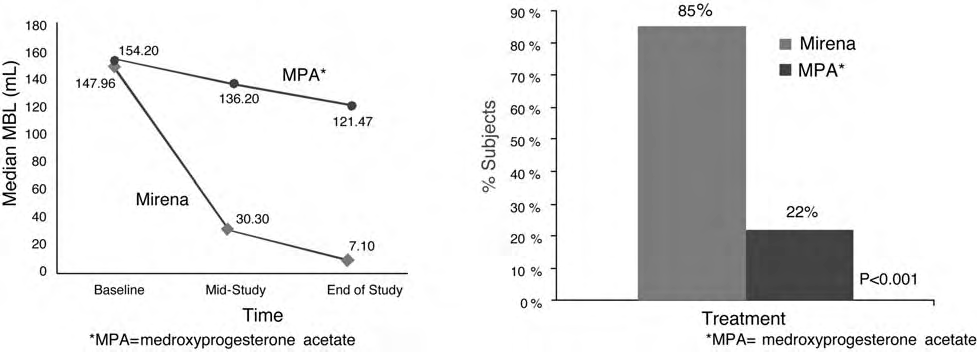 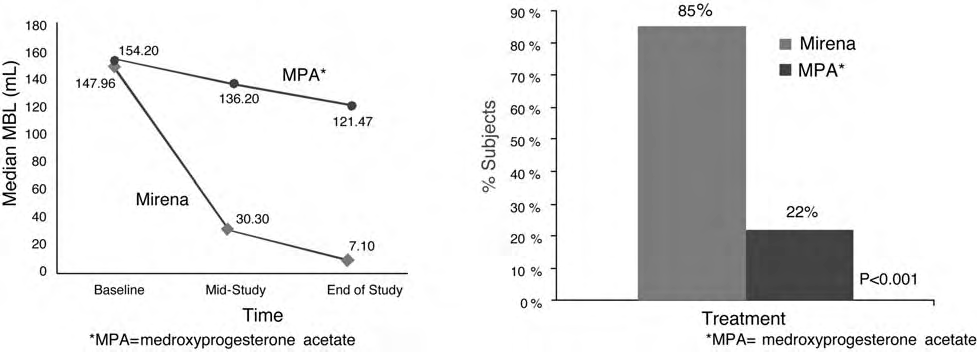 Способ поставки/хранение и обращениеЭтот раздел практически не изменился по сравнению с этикеткой, утвержденной в 2008 году.Информация для консультирования пациентовПоявился новый раздел маркировки пациентов. В этом разделе также повторяется «когда обращаться к поставщику медицинских услуг».Заседание Консультативного комитетаБыло решено, что заседание Консультативного комитета не требуется для этой добавки, поскольку оно касается только новых показаний для неизмененного одобренного продукта. Никаких вопросов по эффективности или новых проблем безопасности выявлено не было.Приложение	Подчинение	Имя отправителя	ПродуктИмяNDA-21225	СУППЛ-27	БАЙЕР	МИРЕНА (ЛЕВОНОРГЕСТРЕЛЗДРАВООХРАНЕНИЕ	ВЫПУСК ИНТРА-ЮТ ФАРМАЦЕВТИКАЛС ИНК-------------------------------------------------- -------------------------------------------------- -----Это представление электронной записи, подписанной электронной подписью, и эта страница является проявлением электронной подписи.-------------------------------------------------- -------------------------------------------------- -----/с/ДЖЕРАЛЬД Д. УИЛЛЕТТ 30 сентября 2009 г.ЛИЗА М ДУША 30.09.2009Я согласен с выводами и рекомендацией доктора Уиллетта об одобрении Мирены для лечения обильных менструальных кровотечений у женщин, решивших использовать внутриматочную контрацепцию.АЕНеблагоприятное событиеАНКОВАКовариационный анализАЛЬТАланинаминотрансферазаАСТАспартатаминотрансферазаИМТИндекс массы телаКИДоверительный интервалКОККомбинированный оральный контрацептивОФДФорма отчета о случаеДублированиеДисфункциональные маточные кровотечениясоветникАбляция эндометрияERSРезекция эндометрияФАСПолный набор анализовFDAУправление по контролю за продуктами и лекарствамиФСГФолликулостимулирующего гормонаGCPХорошая клиническая практикаГГТГамма-глутамилтрансферазаХГЧХорионический гонадотропин человекаИСБСильное менструальное кровотечениеИЧНМеждународная конференция по гармонизацииМЭКНезависимый комитет по этикеИНДИсследуемый новый препаратИРБИнституциональный наблюдательный советИСЭИнтегрированное резюме эффективностиМКСКомплексное резюме по безопасностиВМСВнутриматочная спиральВМСВнутриматочная системаСПГЛевоноргестрелСПГ ИУСЛевоноргестрел-высвобождающая внутриматочная системаLOCFПоследнее наблюдение перенесеноНПВПНестероидный противовоспалительный препаратМБЛМенструальная кровопотеряМедДРАМедицинский словарь по вопросам регулирования лекарственных средствМИДМефенаминовая кислотаМПАМедроксипрогестерона ацетатСЕТЬНорэтистеронНЕТА/ЭЭНорэтиндрона ацетат/этинилэстрадиолОКОральный контрацептивPBACНаглядная таблица оценки кровопотериППСНабор для анализа по протоколуПОСРОтчет о периодическом обновлении безопасностиСАЭСерьезное нежелательное явлениеСОЦКласс системного органаTCREТрансцервикальная резекция эндометрияТМФЛОбщая потеря менструальной жидкостиТехасТранексамовая кислотаТТГТиреотропный гормонВОЗВсемирная организация здравоохраненияМоент времениГруппа лечениянМедианный базовый уровеньMBL (мл)Изменение по сравнению с базовым уровнем (мл)P-значениеТест УилкоксонаСредне-СПГ ИУС79147,96- 115,13ИзучатьР<0,001МПА81154,20- 3,15Конец чего-либо-СПГ ИУС79147,96- 128,78ИзучатьР<0,001МПА81154,20- 17,77ОценкаСПГ ИУСН =82МПАН=83%Разница95% ДИp-значение (б)Успех (а) Нда нетЗавершение обучения MBL< 80 мл Nда нетСнижение MBL в конце исследования≥50% исходного MBLНда нет79 (100%)67 (84,8%)12 (15,2%)81 (100%)71 (87,7%)10 (12,3%)79 (100%)67 (84,8%)12 (15,2%)81 (100%)18 (22,2%)63 (77,8%)81 (100%)24 (29,6%)57 (70,4%)81 (100%)22 (27,2%)59 (72,8%)62,658,057,650,56-74,6145,77-70,2845.14-70.16<0,001<0,001<0,001№ протокола (протокол №)Дата началаСтатус завершенияСтрана (количество учебных заведений)Этап исследования Дизайн исследования Продолжительность исследованияУходгруппы с дозировкой и продолжительностьюКоличество субъектов, получивших лечениеВозрастной диапазон в годах (средний)СексРасаА38313 (309849)Июль 2006 г. ЗавершеноАргентина (2)Бразилия (2)Канада (10)США (40)Этап 3Многоцентровый рандомизированный открытый методПараллельная группа Активное управление6 цикловСПГ ИУС20 мкг/деньМПАТаблетка по 10 мг перорально один раз в день в 16-25 дни каждого цикла.СПГ ВМС = 82 МПА = 83Всего = 165СПГ ВМС = 26-50 (38,3)МПА = 26-53 (39,3)165 женщин118 Кавказский30 Черный12 латиноамериканцев3 азиата2 Другое№ протокола (протокол №)Дата началаСтатус завершенияЭтап исследования Дизайн исследования Продолжительность исследованияУходгруппы с дозировкой и продолжительностьюКоличество субъектов, получивших лечениеВозрастной диапазон в годах (средний)СексРасаСтрана (количество учебных заведений)Б088 (92549)Фаза 3, рандомизированнаяСПГ ИУС20 мкг/деньСПГ ИУС = 22СПГ ВМС = 32-46 (39,2)Май/1994 г.ЗавершенныйВеликобританияОткрой надписьПараллельная группа Активное управление3 циклаСЕТЬТаблетка перорально по 5 мг три раза в день в 5-25 дни каждого цикла.СЕТЬ = 22Всего = 44НЕТТО = 31-46 (38,8)44 женщины(1)44 Кавказский№ протокола (протокол №)Дата началаСтатус завершенияЭтап исследования Дизайн исследования Продолжительность исследованияГруппа лечения с дозировкой и продолжительностьюКоличество субъектов, получивших лечениеВозрастной диапазон в годах (средний)СексРасаСтрана (количество учебных заведений)А02916 (92549)Фаза 3. Открытая этикетка.СПГ ИУС20 мкг/деньСПГ ИУС = 22СПГ ВМС = 32-46 (39,2)Май/1994 г.расширениеЗавершенныйДо 2-3 летВеликобритания (1)Всего = 2222 женщины22 кавказец№ протокола (протокол №)Дата началаСтатус завершенияСтрана (количество учебных заведений)Этап исследования Дизайн исследования Продолжительность исследованияУходгруппы с дозировкой и продолжительностьюКоличество субъектов, получивших лечениеВозрастной диапазон в годах (средний)СексРасаА00630 (945489)Декабрь 1995 г. ЗавершеноШвеция (1)Этап 3Рандомизированное открытое исследованиеПараллельная группа Активное управление12 цикловСПГ ИУС20 мкг/деньТехасТаблетки для перорального применения (2 x 500 мг) 4 раза в день в дни кровотечения (максимум 5 дней)СПГ ВМС = 28 ТХА = 30Всего = 58СПГ ИУС = 20-47 (38,3)ТХА = 22-47 (38,5)58 женщин58 КавказскийОтчет №Исследование	 фаза (Протокол №)Дизайн исследованияДата началаПродолжительность обученияСтатус завершенияСтрана (количество учебных заведений)Уходгруппы с дозировкой и продолжительностьюКоличество субъектов, получивших лечениеВозрастной диапазон в годах (средний)СексРасаА14096	Фаза3СПГ ИУССПГ ИУС = 25СПГ ИУС = 29-47(93547)20 мкг/день(19 расширенных)(39,4)РандомизированныйМай/1996 г.	Открой надписьМФНАМФНА = 26МФНА = 31-46Параллельная группаПерорально 500 мг(38,5)Завершенный	АктивныйконтрольTID планшета дляпервые 4 дняВеликобритания	Сравнительная степень = 6каждая менструация(1)	циклыциклВсего = 5151 женщинаСледовать за47 Кавказскийрасширение до 53 Черныйлет для СПГ1 другоеВМС№ протокола (протокол №)Дата началаСтатус завершенияСтрана (количество учебных заведений)Этап исследования Дизайн исследования Продолжительность исследованияУходгруппы с дозировкой и продолжительностьюКоличество субъектов, получивших лечениеВозрастной диапазон в годах (средний)СексРасаА36340Этап 3СПГ ИУССПГ ИУС =20СПГ ИУС = 30-47(302760)20 мкг/день(41,8)МультицентрЯнварь 2000 г.РандомизированныйОральныйОткрой надписьнорэтиндронНЕТА/ЭЭ =19НЕТА/ЭЭ = 31-49ЗавершенныйПараллельная группаацетат (1 мг)(42,4)Активный контрольэтинилэстрадиолКанада (9)(20 мкг)12 месяцев[НЕТА/ЭЭ]21 день активен7 дней плацебоВсего = 3939 женщин35 кавказцев2 черных1 латиноамериканец1 другое№ протокола (протокол №)Дата началаСтатус завершенияСтрана (количество учебных заведений)Этап исследования Дизайн исследования Продолжительность исследованияУходгруппы с дозировкой и продолжительностьюКоличество субъектов, получивших лечениеВозрастной диапазон в годах (средний)СексРасаА00696Этап 3СПГ ИУССПГ ИУС =75СПГ ИУС = 28-53(303003)20 мкг/день(42,2)Мультицентрноябрь 1999 г.Открой надписьПараллельная группаДНЗДНЗ = 76ДНЗ = 30-53 (42,2)ЗавершенныйАктивный контрольТаблетка для перорального применения100 мг 2 раза в деньКанада (16)6 месяцев(СПГ ИУС)Всего = 151151 женщина144 Кавказский3 месяца2 черных(даназол) и1 латиноамериканецзатем 3 месяца1 азиатнаблюдение с3 Другоеникакого лечения№ протокола (протокол №)Дата началаСтатус завершенияСтрана (количество учебных заведений)Этап исследования Дизайн исследования Продолжительность исследованияУходгруппы с дозировкой и продолжительностьюКоличество субъектов, получивших лечениеВозрастной диапазон в годах (средний)СексРасаBC71Этап 3СПГ ИУССПГ ИУС = 30СПГ ИУС = 33-48(93503)20 мкг/день(41,4)Рандомизированныймарт 1993 г.Открой надписьПараллельная группаэндометриальныйЗавершенныйАктивный контрольрезекция (ERS)ЭРС = 29ЭРС = 34-49 (42,1)Норвегия (1)36 месяцевВсего = 5959 женщинНет данных о расесобранный№ протокола (протокол №)Дата началаСтатус завершенияСтрана (количество учебных заведений)Этап исследования Дизайн исследования Продолжительность исследованияУходгруппы с дозировкой и продолжительностьюКоличество субъектов, получивших лечениеВозрастной диапазон в годах (средний)СексРасаБ086 (90528)Ноябрь 1991 г. ЗавершеноФинляндия (3)Этап 3Многоцентровый рандомизированный открытый методПараллельная группа Активное управлениеМирена = 6 месяцев лечения и 6 месяцев последующего наблюдения.Сравнительный показатель = лечение в течение 6 месяцев.СПГ ИУС20 мкг/деньКонтроль =Продолжение существующего лечения (например, TXA, NET,мегестрол и НПВП).СПГ ИУС = 27Контроль = 27Всего = 54СПГ ВМС = 35-49 (42,7)Контроль = 28-49(41,7)54 женщиныДанных о расе не собрано№ протокола (протокол №)Дата началаСтатус завершенияСтрана (количество учебных заведений)Этап исследования Дизайн исследования Продолжительность исследованияУходгруппы с дозировкой и продолжительностьюКоличество субъектов, получивших лечениеВозрастной диапазон в годах (средний)СексРасаAY01 (92501)Этап 3СПГ ИУС20 мкг/деньСПГ ИУС = 15СПГ ВМС = 29-45 (39,9)Открой надписьиюль 1993 г.12 цикловДосрочное прекращение из-за трудностей с зачислениемВсего = 1515 женщинДанные о расе не собраныИталия (3)№ протокола (протокол №)Дата началаСтатус завершенияСтрана (количество учебных заведений)Этап исследования Дизайн исследования Продолжительность исследованияУходгруппы с дозировкой и продолжительностьюКоличество субъектов, получивших лечениеВозрастной диапазон в годах (средний)СексРасаAW82 (91539)Май/1993 г.Досрочное прекращение из-за трудностей с зачислениемВеликобритания (1)Этап 3Рандомизированное открытое исследованиеПараллельная группа Активное управление12 цикловСПГ ИУС20 мкг/деньэндометриальный абляция (ЭА)СПГ ИУС = 10советник = 11Всего = 21СПГ ВМС = < 50ЭА = < 5021 женщинаДанные о расе не собираютсяСайт #01Главный следовательАкерманСубъекты рандомизированы502Аква303Лучник404Ченг / Бахман105Баллард106Боргатта107Дросман508Гири009Гольдберг510Дженсен711Джонсон113Кауниц514Кролл315Мур316Нельсон217Николсон418Пойндекстер319Раускаускас020Роджерс021Сеид122Анруччик523Волк324Макинтош125Пакет126Вольфсон027Берг028Брукш029Уртадо030Колтун831Левин532Маккерман233Паламара034Солтес735Суонсон436Уильямс237Мэйс138Бануни039Ясир10всего 103Источник: Отчет об исследовании A38313, раздел 16.1.4.Источник: Отчет об исследовании A38313, раздел 16.1.4.Источник: Отчет об исследовании A38313, раздел 16.1.4.Сайт #Главный следовательСтранаСубъекты рандомизированы414243444546474849516162717290919295Айотта Бизонет Гамаш Фортье Моро ЛеБутилье Горфинкель Телье Янзен Арндт Баамондес АндрадеСантьяго / Хиль Эредиа Маягойтиа Васкес / Мендес РикальдеАгиларКанада Канада Канада Канада Канада Канада Канада Канада Канада Канада Бразилия Бразилия Аргентина Аргентина Мексика Мексика Мексика Мексика662190854471000000062 ВсегоЭтап отбораЭтап отбораЭтап отбораЭтап отбораФаза леченияФаза леченияФаза леченияФаза леченияФаза леченияФаза леченияФаза леченияНомер посещенияV1V2V3V4ПТV5V6V7V8V9V10V11V12Цикл леченияС1С1С2С3С4С5С6Информированное согласиеИксДемографические данныеИксФизический осмотрИксИксИксИксИксИксИксИксИксРост, вес, кровяное давление, частота сердечных сокращенийИксИксИксИксИксИксИксИксИксИксИксИксИстория болезниИксКритерии входаИксИксИксИксИксГинекологический осмотрИксИксГинекологический анамнезИксБиопсия эндометрия (или график)ИксИксПап-мазок (или график)ИксТрансвагинальное УЗИИксГистеросонография (или график)ИксДневная карточка выданаИксОбзор записей в дневникеИксИксИксИксИксИксИксИксИксИксХимия, ферритин, гематология, анализ мочиИксИксИксИксФСГ, ТТГ, ПРЛ, фактор Виллебранда, гонорея, хламидиозИксВыдача санитарной защитыИксИксИксИксИксИксИксИксИксИксСобрать санитарную защитуИксИксИксИксИксРаздача презервативовИксИксИксИксИксИксИксИксИксИксИксГлобальная шкала оценки субъекта/исследователяИксИксОбзор МБЛИксИксИксМоча ХГЧИксИксИксИксИксИксИксИксИксИксИксВыдача/проверка домашнего теста на беременностьИксИксИксИксИксИксИксРандомизацияИксНачато исследуемое лечениеИксКоличество таблеток (МПА)ИксИксИксИксИксИксОценка исходных результатовИксИксИксИксИксоценка AEИксИксИксИксИксИксИксИксПересмотрите сопутствующие лекарстваИксИксИксИксИксИксИксИксИксИксИксИксДиспозиция/ПричинаСПГ ИУСМПАОбщийЭкранированныйеудачные скрининги Полный набор анализов (a) По набору протоколов (b)Набор для анализа безопасности (c) Исследование завершеноДосрочное прекращение участия в исследованииОтзыв согласияОтклонение протоколаНеблагоприятное событиеОбъект потерян; Никакой дополнительной информацииДругойИсследуемый препарат никогда не принимался. Завершен прием исследуемого препарата. Статус исследуемого препарата неизвестен.Причины преждевременного прекращения приема исследуемого препарата (возможно несколько причин)Отзыв согласияОтклонение протоколаНеблагоприятное событиеОбъект потерян; Никакой дополнительной информацииРанний терапевтический успехДругой82 (100%)37 (45,1%)80 (97,6%)73 (89,0%)9 (11,0%)1 (1,2%)0 (0%)4 (4,9%)2 (2,4%)2 (2,4%)2 (2,4%)73 (89,0%)2 (2,4%)1 (1,2%)0 (0%)4 (4,9%)2 (2,4%)0 (0%)2 (2,4%)83 (100%)45 (54,2%)82 (98,8%)72 (86,7%)11 (13,3%)3 (3,6%)4 (4,8%)2 (2,4%)1 (1,2%)1 (1,2%)1 (1,2%)69 (83,1%)2 (2,4%)3 (3,6%)4 (4,8%)2 (2,4%)1 (1,2%)2 (2,4%)2 (2,4%)807642165 (100%)82 (49,7%)162 (98,2%)145 (87,9%)20 (12,1%)4 (2,4%)4 (2,4%)6 (3,6%)3 (1,8%)3 (1,8%)3 (1,8%)142 (86,1%)4 (2,4%)4 (2,4%)4 (2,4%)6 (3,6%)3 (1,8%)2 (1,2%)4 (2,4%)Циклы завершеныСПГ ИУСМПАОбщий(n=82)(n=83)(n=165)Цикл 179 (96,3%)81 (97,6%)160 (97,0%)Цикл 276 (92,7%)80 (96,4%)156 (94,5%)Цикл 375 (91,4%)77 (92,8%)152 (92,1%)Цикл 474 (90,2%)74 (89,2%)148 (89,7%)Цикл 573 (89,0%)70 (84,3%)143 (86,7%)Цикл 673 (89,0%)70 (84,3%)143 (86,7%)Цикл 7NA16 (19,3%)16 (9,7%)Отсутствующий3 (3,7%)2 (2,4%)5 (3,0%)Диспозиция/ПричинаСПГ ИУС(n=82)МПА(n=83)Общий(n=165)Средний возраст (лет [диапазон]) Возрастная группа 18–35 лет Возрастная группа > 35 лет Этническая группаКавказскийЧерныйлатиноамериканецАзиатскийДругойСредний вес (кг) Средний рост (см)Индекс массы тела (кг/м2)38,3 [26–50]19 (23,2%)63 (76,8%)56 (68,3%)17 (20,7%)6 (7,3%)2 (2,4%)1 (1,2%)73,4164,427,239,3 [26-53]13 (15,7%)70 (84,3%)62 (74,7%)13 (15,7%)6 (7,2%)1 (1,2%)1 (1,2%)73,4163,827,438,8 [26–53]32 (19,4%)133 (80,6%)118 (71,5%)30 (19,4%)12 (7,3%)3 (1,8%)2 (1,2%)73,4164,127,3СПГ ИУС(n=82)МПА(n=83)Общий(n=165)Средний возраст наступления менархе (лет) [диапазон]12,5 [9-17]12,5 [9-18]12,5 [9-18]Среднее количество беременностей [диапазон]3,0 [1-8]3.2 [1-7]3.1 [1-8]Среднее число рождений [диапазон]2,5 [1-5]2,6 [1-7]2,5 [1-7]Среднее количество вагинальных родов [диапазон]1,7 [0-4]1,7 [0-5]1,7 [0-5]Среднее количество абортов [диапазон]0,5 [0-4]0,5 [0-6]0,5 [0-6]Среднее количество кесаревых сечений [диапазон]0,7 [0-4]0,8 [0-4]0,8 [0-4]Среднее количество внематочных беременностей [диапазон]0,0 [0-0]0,0 [0-1]0,0 [0-1]Среднее количество лет с момента последнего рождения или аборта [диапазон]8,8 [1-24]8,9 [0–23]8,9 [0–24]СПГ ИУС(n=82)МПА(n=83)Общий(n=165)Метод контрацепцииНикто0 (0%)0 (0%)0 (0%)Презерватив17 (20,7%)22 (26,539 (23,6%)Оральный1 (1,2%)0 (0%)1 (0,6%)Внутриматочное противозачаточное средство0 (0%)0 (0%)0 (0%)Другой56 (68,3%)50 (60,2%)106 (64,2%)Отсутствующий8 (9,8%)11 (13,3%)19 (11,5%)СПГ ИУС(n=82)МПА(n=83)Общий(n=165)Продолжительность цикла (дни)Иметь в виду27,227,327,2СД3.392.292,88Диапазон7*-3321-327*-33Продолжительность менструации (дни)Иметь в виду6.26.36.3СД1,641,541,59Диапазон3-144-143-14Интенсивность кровотечения (n) [%]Нормальный1 (1,2%)2 (2,4%)3 (1,8%)Тяжелый81 (98,8%)81 (97,6%)162 (98,2%)Межциклические вагинальные кровотечения (n) [%]Нет80 (97,6%)75 (90,4%)155 (93,9%)Да2 (2,4%)8 (9,6%)10 (6,1%)Дисменорея (n) [%]Нет34 (41,5%)33 (39,8%)67 (40,6%)Да48 (58,5%)50 (59,4%)98 (59,4%)Момент времениГруппа лечениянмедианаMBL (мл)Диапазон (мл)Иметь в видуСДБазовый уровеньСПГ ИУС МПА7981147,96154,2068,3 - 431,463,4 – 456,0164,92170,5870,4377,67Середина исследованияСПГ ИУС МПА818130.30136,2000 – 317,50,0 – 404,855,81149,3862.1088,29Окончание обученияСПГ ИУС МПА81817.10121,470,0 – 1435,60,0 – 437,749.14131,57166,9684,33Момент времениГруппа лечениянмедианаMBL (мл)Изменение по сравнению с базовым уровнем (мл)P-значениеТест УилкоксонаСредне-СПГ ИУС79147,96- 115,13ИзучатьР<0,001МПА81154,20- 3,15Конец чего-либо-СПГ ИУС79147,96- 128,78ИзучатьР<0,001МПА81154,20- 17,77ОценкаСПГ ИУСН =82МПАН=83%Разница95% ДИp-значение (б)Успех (а) Нда нетЗавершение обучения MBL< 80 мл Nда нетСнижение MBL в конце исследования≥50% исходного MBLНда нет79 (100%)67 (84,8%)12 (15,2%)81 (100%)71 (87,7%)10 (12,3%)79 (100%)67 (84,8%)12 (15,2%)81 (100%)18 (22,2%)63 (77,8%)81 (100%)24 (29,6%)57 (70,4%)81 (100%)22 (27,2%)59 (72,8%)62,658,057,650,56-74,6145,77-70,2845.14-70.16<0,001<0,001<0,001Критерий успехаПолученные результатыКритерииВстретил?Лечение спиралью Мирена приводило к статистически значимому большему снижению кровопотери, чем лечение МПА (измерялось как изменение абсолютного значения от исходного уровня MBL до уровня MBL в конце исследования).Лечение с помощью спирали Мирена привело к статистически значимо большему количеству субъектов с успешным лечением, чем лечение с помощью МПА.Разница точечных оценок среднего снижения MBL между СПГ ВМС и МПА составляла не менее 30 мл (от исходного уровня до конца исследования).Точечная оценка среднего показателя MBL в конце исследования составилапо крайней мере на 50 мл меньше точечной оценки среднего базового уровня MBL в группе ЛНГ ВМСр<0,001р<0,001-75,67 мл-114,68 млДаДаДаДаВторичные конечные точкиПолученные результатыАбсолютное изменение от базового MBL до MBL среднего уровня по сравнению с MPAПроцентное изменение от базового MBL до MBL в середине исследования по сравнению с MPAПроцентное изменение от базового уровня MBL до уровня MBL, полученного в конце исследования, по сравнению с MPA.Скорость продолжения в течение 180 дней для СПГ ВМССреднее количество дней кровотечения (исходный уровень/цикл 3/цикл 6) для ЛНГ ВМССреднее количество дней кровотечения (исходный уровень/цикл 3/цикл 6) для МПАСреднее количество дней кровотечения и кровянистых выделений (исходный уровень/3-й цикл/6-й цикл) для спирали МиренаСреднее количество дней кровотечения и кровянистых выделений (исходный уровень/3-й цикл/6-й цикл) для МПАСреднее количество дней мазков (исходный уровень/цикл 3/цикл 6) для СПГ ВМССреднее количество дней мазков (исходный уровень/цикл 3/цикл 6) для MPAОбщее процентное увеличение гемоглобина (от исходного уровня до 6-го цикла) для ЛНГ ВМС (медиана)Общее процентное увеличение гемоглобина (от исходного уровня до 6-го цикла) для МПА (медиана)Общее процентное увеличение гематокрита (от исходного уровня до 6-го цикла) для ЛНГ ВМС (медиана)Общее процентное увеличение гематокрита (от исходного уровня до 6-го цикла) для МПА (медиана)Общее процентное увеличение ферритина (от исходного уровня до 6-го цикла) для ЛНГ ВМС (медиана)Общее процентное увеличение ферритина (от исходного уровня до 6-го цикла) для МПА (медиана)Доля субъектов с улучшением по шкале глобальной оценки Investigator для СПГ ВМС на цикле 6 Доля субъектов с улучшением по InvestigatorГлобальная шкала оценки MPA на этапе 6Доля субъектов с улучшением по шкале общей оценки пациентов после применения ЛНГ ВМС в 6-м цикле Доля субъектов с улучшением показателей пациентовШкала общей оценки MPA на 6-м циклер<0,001(Тест Уилкоксона) p>0,0001(t-тест) p>0,0001(t-тест) 90,12%5,6/5,9/4,25,6/5,2/5,26,3/11,9/8,66,8/6,9/6,91,2/7,3/5,41,8/2,3/2,27,5%1,9%5,4%0%68,8%14,3%93,6%61,0%93,6%67,1%ПредметыСПГ ИУСN = 80 n (%)МПАN= 82 n (%)ОбщийN = 162 n (%)По крайней мере с 1 НЯС НЯ тяжелой интенсивности С НЯ средней интенсивности С НЯ легкой интенсивностиС НЯ, связанными с препаратом С СНЯКто прекратил приём исследуемого препарата из-за НЯКоторый умер68 (85,0)13 (16,3)29 (36,3)26 (32,5)38 (47,5)1 (1,3)4 (5,0)052 (63,4)7 (8,5)29 (35,4)16 (19,5)31 (37,8)02 (2,4)0120 (74,1)20 (12,3)58 (35,8)42 (25,9)69 (42,6)1 (0,6)6 (3,7)0Предпочтительный срокСПГ ИУС N =80п (%)МПА N=82п (%)ОбщийН = 162п (%)Головная больКиста яичника Бактериальный вагинитИнфекция мочевыводящих путей, акнеГипертонический синуситИнфекция верхних дыхательных путей. Болезненность груди.УсталостьБоль в области тазаУвеличение веса Боль в животе Боль в нижней части живота АртралгияКиста молочной железы Меноррагия Спазм матки Боль в спине Боль в груди Бронхит Коитальное кровотечение Кашель Депрессия Дисменорея Метеоризм ГастроэнтеритГенитальные выделенияОсложнение при использовании внутриматочной спирали Выделение внутриматочной спирали РаздражительностьСнижение либидо Метроррагия Назофарингит Лейомиома матки Выделения из влагалищаВирусная инфекция верхних дыхательных путейВульвовагинальная микотическая инфекция13 (16,3)10 (12,5)9 (11,3)6 (7,5)5 (6,3)5 (6,3)5 (6,3)5 (6,3)4 (5,0)4 (5,0)4 (5,0)4 (5,0)3 (3,8)3 (3,8)3 (3,8)3 (3,8)3 (3,8)3 (3,8)2 (2,5)2 (2,5)2 (2,5)2 (2,5)2 (2,5)2 (2,5)2 (2,5)2 (2,5)2 (2,5)2 (2,5)2 (2,5)2 (2,5)2 (2,5)2 (2,5)2 (2,5)2 (2,5)2 (2,5)2 (2,5)2 (2,5)2 (2,5)9 (11,0)2 (2,4)3 (3,7)3 (3,7)5 (6,1)1 (1,2)3 (3,7)1 (1,2)3 (3,7)2 (2,4)2 (2,4)5 (6,1)2 (2,4)5 (6,1)4 (4,91 (1,2)1 (1,2)1 (1,2)1 (1,2)01 (1,2)001 (1,2)3 (3,7)01 (1,2)00003 (3,7)03 (3,7)4 (4,9)1 (1,2)03 (3,7)22 (13,6)12 (7,4)12 (7,4)9 (5,6)10 (6,2)6 (3,7)8 (4,9)6 (3,7)7 (4,3)6 (3,7)6 (3,7)9 (5,6)5 (3,1)8 (4,9)7 (4,3)4 (2,5)4 (2,5)4 (2,5)3 (1,9)2 (1,2)3 (1,9)2 (1,2)2 (1,2)3 (1,9)5 (3,1)2 (1,2)3 (1,9)2 (1,2)2 (1,2)2 (1,2)2 (1,2)5 (3,1)2 (1,2)5 (3,1)6 (3,7)3 (1,9)2 (1,2)5 (3,1)Номер субъектаГруппа леченияПрекращение производства101011012012219125051070312308СПГ ИУС СПГ ИУС СПГ ИУС СПГ ИУС МПАМПАБоль внизу животаВывих ВМС, меноррагия, спазмы матки Боли внизу живота,Меноррагия ГоловокружениеЗадержка жидкостиМомент времениУходГруппанмедианаMBL (мл)Диапазон (мл)Иметь в видуСДБазовый уровеньЦикл 1Цикл 3СПГ ИУС НЕТТОСПГ ИУС НЕТТОСПГ ИУС НЕТТО222219202114105,5119,519,046,06.020,582-78082-3360-620-2130-2844-137165,3130,320,770,333,432,2160,960,618,466,472,235,0Медиана MBL (м N = числоЛ)из(от мин до максимума) предметыРазница значений P между группами леченияМирена (СПГ ВМС)СЕТЬСЕТЬ% РазницаБазовый уровень106 (82-780)120 (82-336)120 (82-336)Н = 22Н = 22Н = 22Цикл 119 (0–62)46 (0-213)46 (0-213)Н = 19Н = 20Н = 20Р = 0,010Цикл 36 (0-284)21 (4-137)21 (4-137)Н = 21Н = 14Н = 14Р = 0,033Номер субъектаГруппа леченияMBL на исходном уровнеMBL в цикле 3103СПГ ИУС78047104СПГ ИУС16120107СПГ ИУС1040108СПГ ИУС1174112СПГ ИУС820114СПГ ИУС9424115СПГ ИУС937117СПГ ИУС8912119СПГ ИУС468284123СПГ ИУС986124СПГ ИУС830126СПГ ИУС994127СПГ ИУС14913131СПГ ИУС9814132СПГ ИУС1222134СПГ ИУС19259135СПГ ИУС1070137СПГ ИУС91199139СПГ ИУС1146142СПГ ИУС1020144СПГ ИУС2430102СЕТЬ14019105СЕТЬ825106СЕТЬ824113СЕТЬ12041118СЕТЬ1349121СЕТЬ13872122СЕТЬ8321125СЕТЬ24533128СЕТЬ9221130СЕТЬ12515133СЕТЬ13216138СЕТЬ336137140СЕТЬ16220141СЕТЬ9438Номер субъектаУход	Группа прекращения производства108111126127135137139144143101110116120136131132114115119123Прекращение приема в первых 3 циклахСПГ ИУС	ПятнистостьСПГ ИУС	Частый нерегулярное кровотечениеСПГ ИУС	Предмет переехал из районаСПГ ИУС	Предмет не последовалоСПГ IUSЧастые	 нерегулярныйкровотечение, изгнание СПГ из IUSIUD		СПГ IUSЧастые	 нерегулярные кровотечения и брюшныеболь, изгнание ЛНГ из IUSIUD		СЕТЬ	АкнеСЕТЬ	КровотечениепроблемаСЕТЬ	ДругойличныйСЕТЬ	Головная больСЕТЬ	Тяжелый менструальные выделенияСЕТЬ	Тяжелый менструальные выделенияПрекращение действия на этапе продленияСПГ ИУС	ЛейкореяСПГ ИУС	Головная больСПГ IUSNon	 ХоджкинсЛимфома ЛНГ ВМС Боль в спине		СПГ ИУС	ВМСизгнаниеСПГ ИУС	ПятнистостьМедиана MBL (мл) FAS (от минимума до максимума)СПГ ИУС	Транексамовая кислотаМедиана MBL (мл) Популяция для вторичного анализа (a)(от минимума до максимума)СПГ ИУС	Транексамовая кислотаРазница значений P между обработкамиМомент времениМедиана MBL (мл) FAS (от минимума до максимума)СПГ ИУС	Транексамовая кислотаМедиана MBL (мл) Популяция для вторичного анализа (a)(от минимума до максимума)СПГ ИУС	Транексамовая кислотаБазовый уровеньЦикл 6Изменение по сравнению с базовым уровнемЦикл 12Изменение по сравнению с базовым уровнем168,5	140,0(77,4-348,0)	(67,7-568,9)Н = 28	Н = 3010,7	53,3(0-150,7)	(20,7-528,3)Н = 24	Н = 28Р = 0,00074,5	71,8(0-350,9)	(23,2-250,8)Н = 23	Н = 27Р = 0,0031168,8	163,8(80,2-348,0)	(84,5-569,0)Н =27	Н=2410.3	66,7(0-150,7)	(30,7-528,3)Н = 23	Н = 22Р = 0,00624.07	86,8(0-350,9)	(44,1-250,8)Н = 22	Н = 21Р = 0,021P <0,0001 как для ФАС, так и для вторичного анализа.P <0,0001 как для ФАС, так и для вторичного анализа.Номер субъектаГруппа леченияПричина102106107114127132133144158104155СПГ ИУС СПГ ИУС СПГ ИУССПГ IUS СПГ IUS СПГ IUS СПГ IUS СПГ IUS СПГ IUS TXAТехасНеудачная вставка. Удаление.Увеличение груди, увеличение веса, снижение либидо.Изгнание Изгнание ИзгнаниеДругое личное Изгнание Депрессия БеременностьНесоответствиеМомент времениМедиана MBL (м% Сокращение мН = числоL) (от мин до макс)	P-значение (изменениеЭдиан от базовой линии	в MBL междулечение)предметовL) (от мин до макс)	P-значение (изменениеЭдиан от базовой линии	в MBL междулечение)предметовМомент времениСПГ ИУСМефенаминовая кислотаМефенаминовая кислотаБазовый уровень122,0 (81,0-375,0)121,0 (85,0-389,0)Н = 25Н = 25Цикл 312,0 (0–240)94,0 (29,0-219,0)90,9%31,1%Р <0,001Н = 22Н = 23Цикл 65,0 (0-45,0)99,5 (46,0-168,0)94,6%23,0%Р <0,001Н = 19Н = 20Момент времениСредний балл PBAC (от мин до максимума)	P-значение (изменение% Снижение медианы по сравнению с исходным уровнем	в Оценка PBACN = количество субъектов	междулечение)Средний балл PBAC (от мин до максимума)	P-значение (изменение% Снижение медианы по сравнению с исходным уровнем	в Оценка PBACN = количество субъектов	междулечение)Средний балл PBAC (от мин до максимума)	P-значение (изменение% Снижение медианы по сравнению с исходным уровнем	в Оценка PBACN = количество субъектов	междулечение)Момент времениСПГ ИУС	МефенамиккислотаСПГ ИУС	МефенамиккислотаСПГ ИУС	МефенамиккислотаБазовый уровень240 (91-545)233 (77-469)Н = 25Н = 25Цикл 349 (0-286)161 (77-262)77%37%Р <0,004Н = 22Н = 22Цикл 625 (0-402)159 (50-307)90%37%Р <0,001Н = 20Н = 191 год13 (1-400)Н/Д94%Н = 112 год14 (0-377)Н/Д94%Н = 133 год8 (0-898)Н/Д96%Н = 114 год7 (0–51)Н/Д97%Н = 95 год5 (0–91)Н/Д98%Н = 10Номер субъектаУходВремя прекращенияПричина103105119127120132143129148136141117125151121135146108СПГ ИУС СПГ ИУС СПГ ИУС СПГ ИУС МФА МФА МФА СПГ ИУС СПГ ИУС СПГ ИУС СПГ ИУС СПГ ИУС СПГ ИУС СПГ ИУС СПГ ИУС СПГ ИУС СПГ ИУССПГ ИУСЧерез цикл 6Через цикл 6Через цикл 6Через цикл 6Через цикл 6Через цикл 6Через цикл 6Через 1 годЧерез 1 годЧерез 3 годаЧерез 3 годаЧерез 3 годаЧерез 4 годаЧерез 4 годаЧерез 4 годаЧерез 5 годУдаление ВМС Удаление ВМС Удаление ВМС Удаление ВМС Несоответствие Другое – неэффективно НесоответствиеНе участвовал в дополнительном исследовании Не участвовал в дополнительном исследовании КровотечениеВытеснение ВМС. Планирование беременности. Постоянные кровянистые выделения. Снижение либидо. Вытеснение ВМС.Нерегулярные кровотечения, изменения настроения, утомляемость. Кровотечение, дисменорея.постоянные кровянистые выделенияСПГ ИУСNET/EEНИметь в видуСД	медиана1/3 кварталНИметь в видуСД	медиана1/3 кварталБазовый уровень20307215	228158/3991926389	290168/3263 месяца176170	519/85187050	6431/986 месяцев172944	1233 сентября1510481	6850/1289 месяцев1639101	1327 апреля136250	4715/12012 месяцев1762166	133/50128247	7250/120Номер субъектаУходПричина012013036039042003005014025027035037044СПГ ИУС СПГ ИУС СПГ ИУС СПГ ИУС СПГ ИУС NET/EE NET/EE NET/EE NET/EE NET/EE NET/EE NET/EENET/EEОтзыв согласия – никогда не вводился Периодическое кровотечениеПотерян для последующего наблюдения Отзыв согласия Отзыв согласия Вагинальные кровянистые выделения МигреньУвеличение веса, увеличение продолжительности менструаций.Потерян для наблюдения. Обильные и болезненные менструации.Отзыв согласия – никогда не применялсяОтзыв согласияСПГ ИУССПГ ИУСданазолданазолНИметь в видуСДмедиана1/3 кварталНИметь в видуСДмедиана1/3 кварталБазовый уровень75329220288180/38576344202275187/4533 месяца741061826119/110715412760/426 месяцев6853109175/4762278312186118/352Номер субъектаУходПричина6106910111711914014815115911222477828389102107127134СПГ ИУС СПГ ИУС СПГ ИУС СПГ ИУС СПГ ИУС СПГ ИУС СПГ ИУС СПГ ИУС СПГ ИУСДаназол Даназол Даназол Даназол Даназол Даназол Даназол Даназол Даназол Даназол Даназол Даназол Даназол ДаназолданазолЭкспульсия ВМС Межменструальное кровотечениеДлительные менструации, боли в спине. Отзыв согласия.ВМС не удалось ввести. НесоответствиеБоль в левой подвздошной ямке Боль в области таза, лихорадкаБоль, нарушение менструального цикла. Мажущие выделения и пролонгация менструации.Ночная потливость Эмоциональная лабильность Депрессия МигреньАкнеДругое личное Потеряно для наблюденияОтзыв согласия – никогда не применялся. Головные боли, задержка жидкости.Боюсь болезненных менструаций. Приливы жара.Прыщи, отеки, головные болиВздутие животаСПГ ИУСTCREНИметь в видуСД	медиана1/3 кварталНИметь в видуСД	медиана1/3 кварталБазовый уровень30389314	262191/60929424456	311205/50812 месяцев232329	122/35281330	90/1024 месяца181832	90/19252041	100/1036 месяцев171324	70/10241337	40/10Номер субъектаУходПричина6101619363738455455564142034СПГ ИУС СПГ ИУС СПГ ИУС СПГ ИУС СПГ ИУС СПГ ИУС СПГ ИУС СПГ ИУС СПГ ИУС СПГ ИУС СПГ ИУС TCRE TCRE TCRETCREНерегулярные кровотечения. Длительные менструальные выделения. Эндометрит.Боль в животе Боль в поясницеДлительные менструации, прыщи.Нерегулярное кровотечениеНе продолжалось разгибание. Боль в животе.Не продолжил разгибание Не продолжил разгибание Не продолжил разгибание КровотечениеБольМомент времениНМедиана MBL (мл) для СПГ ВМСБазовый уровеньЦикл 3Цикл 6Цикл 121778611935189КритерииИсследование 309849Исследование 92549Исследование 94548Исследование 93547Исследование 92501КритерииОтчет A38313Отчет B088Отчет A00630Отчет A14096Отчет AY01КомпараторМПАСЕТЬТранексамовая кислотаМефенаминовая кислотаНиктоВозрастной диапазон включения (лет)≥ 1818-4518-4718-4718-45ИСБ≥ 80 мл у 2 из 3≥ 80 мл в 1≥ 80 мл в среднем≥ 80 мл в 1≥ 60 мл в 1подтверждениециклыцикл через 32 цикла из 3цикл через 4цикл через 3во время скринингамесяцымесяцымесяцымесяцыЗвук матки6-9 см 10 смбимануальный и/или 10 см 9 см или < чемглубинасонограммаРазмер «8» неделиИсключение для3 субсерозные илиФибромы нетНезначительный3 субсерозные илиТолько упоминаниямиома, если толькоочныйупомянуто внебольшой субсерозныйочныйисключая соно-миома объемом < 5 см3критерии входаи очныймиомамиома объемом < 5 см3подтвержденныйподслизистыйприемлемыймиомаПаритетрожавшийрожавшийНе упомянутоНе упомянутоНе упомянутоИМТ 35 кг/м2Не упомянутоНе упомянутоНе упомянутоНе упомянутоКритерииИсследование 309849Исследование 92549Исследование 94548Исследование 93547Исследование 92501КритерииОтчет A38313Отчет B088Отчет A00630Отчет A14096Отчет AY01КомпараторМПАСЕТЬТранексамовая кислотаМефенаминовая кислотаНиктоПрокладки и тампоныПредоставилKotex Pads – Ночные и МаксиНе упоминалось, если было предоставленоНе упоминалось, если было предоставленоПредоставилКотекс Макси Супер Тампакс СуперНе упоминалось, если было предоставленоТампаксТампоны – Супер Плюс, Супер иПлюсОбычныйЩелочной гематинХалльберг иХалльберг иХалльберг иХалльберг иХалльберг иметодНильссон 1964 г.Нильссон 1964 г.Нильссон 1964 г.Нильссон 1964 г.Нильссон 1964 г.ссылкаМодифицированМодифицированМодифицированНьютон 1977 г.Ньютон 1977 г.Ньютон 1977 г.Другие соответствующиеГемоглобинГемоглобинГемоглобинВсего менструальныхГематокритлабораторияГематокритФерритинФерритинпотеря жидкоститестирование, которое могло быФерритинГемоглобинэффективность воздействияФерритинКритерииИсследование 93547Исследование 302760Исследование 303003Исследование 93503КритерииОтчет A14096Отчет A36340Отчет A00696Отчет BC71КомпараторМефенаминовая кислотаNET/ЭЭданазолTCREВозрастной диапазон включения18-47≥ 30 лет≥ 30 лет30-49(годы)ИСБ подтверждение≥ 80 мл за 1 цикл вPBAC ≥ 100 для 2PBAC ≥ 100 для 2PBAC > 75 со 2-го меставо время скрининга4 месяца щелочнойпоследовательные циклыпоследовательные циклыPBAC скринингагематинпериодРазмер матки или глубина звука 10 смРазмер недели «8» или меньшеРазмер недели «8» или меньше< 10 смИсключение для3 субсерозные или< 4 см субсерозный или< 4 см субсерозный или 4 см субсерозныймиома, если толькоинтрамуральная миомаочныйочный(очное необъемом < 5 см3упомянул)ПаритетНе упомянутоНе упомянутоНе упомянутоНе упомянутоИМТНе упомянутоИсключено > 30 кг/м2Не упомянутоНе упомянутоКритерии9354730276030300393503КритерииОтчет A14096Отчет A36340Отчет A00696Отчет BC71КомпараторМефенаминовая кислотаNET/ЭЭданазолTCREПрокладки и тампоныКотекс Макси СуперПредоставляется, но брендПредоставляется, но брендСаба Нормальная прокладкапредоставилподушечкаимя не указаноимя не указанов отчетев отчетеТампон OB FleurТампакс Супер ПлюсТампакс Супер ПлюстампонтампонСправочник PBACХайэм (изображениеХайэм (изображениеХайэм (изображениеХайэм (изображениеизменено, чтобы включитьизменено, чтобы включитьизменено, чтобы включитьизменено, чтобы включитьфотографии размером с монету)фотографии размером с монету)фотографии размером с монету)фотографии размером с монету)Методология PBACПредставлена ​​визуальная диаграммаПредставлена ​​визуальная диаграммаПредставлена ​​визуальная диаграммаПредставлена ​​визуальная диаграммаПо 3 уровня для тампонов и прокладок в зависимости от количества крови.По 3 уровня для тампонов и прокладок в зависимости от количества крови.По 3 уровня для тампонов и прокладок в зависимости от количества крови.По 3 уровня для тампонов и прокладок в зависимости от количества крови.Корреляция размеров монет для сгустковКорреляция размеров монет для сгустковКорреляция размеров монет для сгустковКорреляция размеров монет для сгустковОбозначение флудаОбозначение флудаОбозначение флудаОбозначение флудаДругие соответствующиеВсего менструальной жидкостиГемоглобинГемоглобинГемоглобинлабораторные испытанияпотеряэто может повлиять на эффективностьФерритинФерритинФерритинэто может повлиять на эффективностьГемоглобинФерритинКритерииИсследование 309849Отчет A38313Исследование 92549Отчет B088Исследование 94548Отчет A00630Исследование 93547Отчет A14096Исследование 92501Отчет AY01КомпараторМПАСЕТЬТранексамовая кислотаМефенаминовая кислотаНиктоСредний возраст (лет)СПГ ИУС = 38,3МПА = 39,3СПГ ИУС = 39,2ЧИСТАЯ = 38,8СПГ ИУС = 38,3ТХА = 38,5СПГ ИУС = 39,4МФА = 38,5СПГ ИУС = 39,9Средний индекс массы тела (кг/м2)СПГ ИУС = 27,2МПА = 27,4СПГ ИУС = Н/ПСЕТЬ = Н/ПСПГ ИУС = 25,4ТХА = 25,0СПГ ВМС = 28,0МФА = 25,7NAКритерииИсследование 93547Отчет A14096Исследование 302760Отчет A36340Исследование 303003Отчет A00696Исследование 93503Отчет BC71Компаратор	Мефенаминовая кислота	СЕТЬ / ЭЭ	даназол	TCREКомпаратор	Мефенаминовая кислота	СЕТЬ / ЭЭ	даназол	TCREКомпаратор	Мефенаминовая кислота	СЕТЬ / ЭЭ	даназол	TCREКомпаратор	Мефенаминовая кислота	СЕТЬ / ЭЭ	даназол	TCREКомпаратор	Мефенаминовая кислота	СЕТЬ / ЭЭ	даназол	TCREСредний возраст (лет)СПГ ИУС = 39,4МФА = 38,5СПГ ИУС =41,8ЧИСТЫЙ/ЭЭ = 42,2СПГ ИУС =42,2ДЗ = 42,2СПГ ИУС =41,4TCRE = 42,1Средняя масса тела ЛНГ ВМС = 28,0 ЛНГ ВМС = 24,3 ЛНГ ВМС = 28,7 ЛНГ				 IUS = индекс 26,7 (кг/м2)	MFA = 25,7NET/EE = 22,6DZ = 28,1TCRE = 25,3			Средняя масса тела ЛНГ ВМС = 28,0 ЛНГ ВМС = 24,3 ЛНГ ВМС = 28,7 ЛНГ				 IUS = индекс 26,7 (кг/м2)	MFA = 25,7NET/EE = 22,6DZ = 28,1TCRE = 25,3			Средняя масса тела ЛНГ ВМС = 28,0 ЛНГ ВМС = 24,3 ЛНГ ВМС = 28,7 ЛНГ				 IUS = индекс 26,7 (кг/м2)	MFA = 25,7NET/EE = 22,6DZ = 28,1TCRE = 25,3			Средняя масса тела ЛНГ ВМС = 28,0 ЛНГ ВМС = 24,3 ЛНГ ВМС = 28,7 ЛНГ				 IUS = индекс 26,7 (кг/м2)	MFA = 25,7NET/EE = 22,6DZ = 28,1TCRE = 25,3			Средняя масса тела ЛНГ ВМС = 28,0 ЛНГ ВМС = 24,3 ЛНГ ВМС = 28,7 ЛНГ				 IUS = индекс 26,7 (кг/м2)	MFA = 25,7NET/EE = 22,6DZ = 28,1TCRE = 25,3			КритерииИсследование 309849Исследование 92549Исследование 94548Исследование 93547Исследование 92501КритерииОтчет A38313Отчет B088Отчет A00630Отчет A14096Отчет AY01КомпараторМПАСЕТЬТранексамовая кислотаМефенаминовая кислотаНиктоНачалСПГ ИУС = 80СПГ ИУС = 22СПГ ИУС = 28СПГ ИУС = 25СПГ ИУС = 15УходМПА = 82СЕТЬ = 22ТХА = 30МИД = 26Завершенное исследованиеСПГ ИУС =73СПГ ИУС = 20СПГ ИУС = 20СПГ ИУС = 21СПГ ИУС = 9медикаментМПА = 69ЧИСТАЯ = 16ТХА = 28МИД = 21Снято с производства наСПГ ИУС = 4СПГ ИУС = 2СПГ ИУС = 8СПГ ИУС = 4СПГ ИУС = 3неблагоприятное событиеМПА = 2NET = 5ТХА = 1МИД = 2КритерииИсследование 93547Исследование 302760Исследование 303003Исследование 93503КритерииОтчет A14096Отчет A36340Отчет A00696Отчет BC71Компаратор	Мефенаминовая кислота	СЕТЬ / ЭЭ	даназол	TCREКомпаратор	Мефенаминовая кислота	СЕТЬ / ЭЭ	даназол	TCREКомпаратор	Мефенаминовая кислота	СЕТЬ / ЭЭ	даназол	TCREКомпаратор	Мефенаминовая кислота	СЕТЬ / ЭЭ	даназол	TCREКомпаратор	Мефенаминовая кислота	СЕТЬ / ЭЭ	даназол	TCREНачало леченияСПГ ИУС = 25МИД = 26СПГ ИУС = 20НЕТ/ЭЭ = 19СПГ ИУС =75ДЗ = 76СПГ ИУС = 30ТКРЭ = 29Завершенное исследованиеСПГ ИУС = 21СПГ ИУС = 17СПГ ИУС = 68СПГ ИУС = 19медикаментМИД = 21ЧИСТАЯ/ЭЭ = 12ДЗ = 64ТКРЭ = 25Снято с производства наСПГ ИУС = 4СПГ ВМС = 1СПГ ИУС = 7СПГ ИУС = 9неблагоприятное событиеМИД = 2ЧИСТАЯ/ЭЭ = 5ДЗ = 11ТКРЭ = 2Исследование / ОтчетУходБазовый уровеньЦикл 1Цикл 3Цикл 6Цикл 12309849 / А38313СПГ ИУС147,9630.307.1092549/Б088СПГ ИУС105,519,06.094548 / А00630СПГ ИУС168,510,74,593547 / А14096СПГ ИУС122,012,05.092501 / AY01СПГ ИУС119,034,517,78,8Исследование / ОтчетУходБазовый уровеньЦикл 1Цикл 3Цикл 6Цикл 12309849 / А38313МПА154,20136,20121,4792549/Б088СЕТЬ119,546,020,594548 / А00630Техас140,053,371,293547 / А14096МИД121,094,099,5ИзучатьПервичная конечная точкаПолученные результаты309849309849925499454893547303003302760Лечение с помощью Мирена приводило к статистически значимо большему снижению кровопотери, чем лечение МПА (измерялось как изменение абсолютного значения от исходного уровня MBL до уровня MBL в конце исследования).Лечение с помощью Мирена привело к статистически значимо большему количеству субъектов с успешным лечением, чем лечение с помощью МПА.Разница между Мирена и норэтистероном в снижении MBL от исходного уровня до 3-го циклаСнижение медианы MBL по сравнению с исходным уровнем было статистически значимо выше в группе ЛНГ ВМС по сравнению с группой, принимавшей транексамовую кислоту.Снижение медианы MBL по сравнению с исходным уровнем было статистически значимо больше в группе ЛНГ ВМС по сравнению с группой мефенаминовой кислоты.Даназол был статистически значимо лучше, чем ЛНГ ВМС в снижении PBAC от исходного уровня до 3 месяцев.Лечение с помощью Мирена приводило к статистически значимо большему снижению кровопотери (PBAC), чем лечение NETA/EE (измерялось как изменение абсолютного значения от исходного уровня MBL до уровня MBL на 12-м месяце).Р <0,001Р <0,001Статистически не отличаетсяР = 0,0007(Цикл 6)Р = 0,0031(Цикл 12)Р <0,001(Цикл 3)Р <0,001(Цикл 6)Р = 0,023Р = 0,0024309849925499454893547302760303003935039052892501ГемоглобинИксИксИксИксИксИксИксИксГематокритИксФерритинИксИксИксИксИксИксИксИксОценка установки СПГ ВМСИксИксИксИксИксИксИксГлобальная оценка следователяИксУспех леченияИксИксИксИксИксИксОценка тяжести меноррагииИксИксВагинальное кровотечениеИксИксИксИксИксОбщая оценка пациентаИксУдовлетворенность субъектаИксИксОбщая оценка переносимостиИксИксИзучатьприемБазовый уровеньЦикл 3Цикл 61 год2 года3 года4 года5 лет309849АСПГ ИУС12.4313.0113.43309849АМПА12.2312.3812.5192549СПГ ИУС12,813.392549СЕТЬ13,013.294548СПГ ИУС12,7312.5613.0113.4494548Техас12.3512.4212.4912.5993547СПГ ИУС12,6612.5213.0613.4513.4113.6113.5213.8193547МИД12,6712.4612.30302760СПГ ИУС12,613,013.413.4302760НЕТА/ЭЭ12,512,713,013,5303003СПГ ИУС12,6713.3813,63303003даназол12,7913,7913.3193503СПГ ИУС12.5213.3413.6013,6813.4793503TCRE12,7413.3313.6013.4713.5290528СПГ ИУС12,813,813,790528Контроль12,912,513.1ИзучатьприемБазовый уровеньЦикл 3Цикл 61 год2 года3 года4 года5 лет309849АСПГ ИУС19,021,632,0309849АМПА19,019,021,792549СПГ ИУС20,027,092549СЕТЬ18,511,094548СПГ ИУС14,517,018,031,094548Техас10,08.011,013,093547СПГ ИУС11,713,819.224,335,863,352,847,993547МИД8.210.411,7302760СПГ ИУС11,011,023,034,0302760НЕТА/ЭЭ10,015,013,018,0303003СПГ ИУС15,020,028,0303003даназол15,016,033,093503СПГ ИУС13,023,033,033,053,093503TCRE11,048,041,044,056,590528СПГ ИУС15,028,038,090528Контроль17,016,035,0Время завершения леченияВсего субъектов = 332Всего субъектов = 332Время завершения лечениян%3 месяца30591,96 месяцев23671,11 год10531,62 года4714.23 года298,74 года113.35 лет72.1ИзучатьНомер субъекта.Предпочтительный термин SAE(s)30984992549 « 9354793503 «««««302760303003245141141311035121731364526116ЭндометриозНеходжкинская лимфома IV стадии ТонзиллэктомияБоль в животе, легкая гипертензия, потеря чувствительности. Головная боль, тошнота, гипоакузия.Диарея, диспепсия, язва желудка Ревматоидный артритЭстетическая хирургия молочной железы Абляция эндометрия Абляция эндометрия Паховая грыжаКиста яичника, боль в животеИзучатьНомер субъекта.Неблагоприятные события)ИзучатьПредметНет.Неблагоприятное событие309849 «««92549»««««««««««93503 ««««««««303003101011221910120125051081111141151191231311321351371391446101619363738455561069117140148151Боль в животе Боль в животе PEXP, HMF HMFОбнаружение ФВБЛимфомаБоль в спине Выделения Мажущие выделения Лейкорея Головная боль ФИБВысылка ФИБ PEXP ФИБПМФЭндометритБоль в животе Боль в спине PMFАкне ФИББоль в животе, изгнание, кровотечение, PMF.Неудачное введение. Боль в области таза. Боль в области таза.Кровотечение и боль93547 «««««««««««90528 ««««94548 «««««««92501 «««91539 «302760103105108119121125127135136141146151677210611211610210610711412713214415812306310243013ПЭКСП ПЭКСПЗаметное изгнание Заметное изгнание FIBКровотечение PEXPГМП, дисменорея. Изменение либидо. Мажущие выделения.Обнаружение HMFКровоточащая депрессияНеудачная вставка. Удаление.Снижение либидо, WI, BE изгнаниеИзгнание Изгнание ИзгнаниеИзгнание депрессииНедержание мочиизгнаниеТазовые спазмыФИБПредпочтительный термин MedDRAКоличество событийКоэффициент отчетности на 100 000 женщин-летРак молочной железы	43	0,60Рак молочной железы	43	0,60Рак молочной железы	43	0,60ВТЭ (ТГВ и/или ТЭЛА)	33	0,39ВТЭ (ТГВ и/или ТЭЛА)	33	0,39ВТЭ (ТГВ и/или ТЭЛА)	33	0,39Лейомиома	22	НПЛейомиома	22	НПЛейомиома	22	НПГипертония	19	0,26Гипертония	19	0,26Гипертония	19	0,26Дисплазия шейки матки	18	0,25Дисплазия шейки матки	18	0,25Дисплазия шейки матки	18	0,25Цереброваскулярные нарушения	16	0,22Цереброваскулярные нарушения	16	0,22Цереброваскулярные нарушения	16	0,22Депрессия	15	НПДепрессия	15	НПДепрессия	15	НППоломка устройства	13	НППоломка устройства	13	НППоломка устройства	13	НПРак эндометрия и матки	6	0,08Рак эндометрия и матки	6	0,08Рак эндометрия и матки	6	0,08Инфаркт миокарда	2	0,028Инфаркт миокарда	2	0,028Инфаркт миокарда	2	0,028Предпочтительный термин MedDRAКоличество событийКоэффициент отчетности на 100 000 женщин-летРак молочной железы380,70Злокачественное новообразование, кроме рака молочной железы150,28Легочная эмболия120,22Лейомиома матки90,17Поломка устройства90,17Депрессия80,15Инфаркт миокарда70,13Дисплазия шейки матки70,13Тромбоз глубоких вен60,09Первый авторГод публикации Сайт(ы) исследованияДизайн исследования Продолжительность исследованияметод MBLКоличество предметовКомментарииХурскайнен Р.PR, R, C, O, MCЩелочной гематинСПГ ИУС = 117Это было раннее2001 (статья в журнале «Ланцет»)продолжительность 5 лет(метод Холлберга)Гистерэктомия = 109отчет об исследовании.ФинляндияАвтор сообщил о значительном увеличении средних уровней гемоглобина и ферритина через 1 год.Хурскайнен Р.PR, R, C, O, MCЩелочной гематинСПГ ИУС = 117Большое количество2004 г. (статья JAMA) Финляндияпродолжительность 5 лет(метод Холлберга)обработанныйГистерэктомия = 109 человек прошли лечениеУ пациентов с ЛНГ ВМС наблюдалась аменорея в течение 5 лет (43 из 57 =75%)Одно прекращение применения Мирены-ВМС было связано с рецидивом тромбоэмболической болезни.42 из 60 женщин, прекративших использование спирали Мирена, сообщили о межменструальном кровотечении.Первый авторДизайн исследованияметод MBLКоличество предметовКомментарииГод публикацииПродолжительность обученияметод MBLКоличество предметовКомментарииМесто(а) исследованияСоответствующие критерии входаметод MBLКоличество предметовКомментарииСяо БПР, НР, О, СКЩелочной гематинСПГ ИУС = 34их было 42003 г.продолжительность 3 года(метод Холлберга)СПГ ИУС = 34изгнаниеПекинТребуется запись MBL> 80 мл (в среднем за два цикла)СПГ ИУС = 34О серьезных нежелательных явлениях не сообщалосьПримерно через 6месяцев, у 33% испытуемых развилась аменорея.Отмечено значительное повышение гемоглобина и ферритина.Первый авторГод публикации Сайт(ы) исследованияДизайн исследования Продолжительность исследованияметод MBLКоличество предметовКомментарииКриплани А. 2007 г.ИндияПР, НР, О, СКпродолжительность 4 годаPBAC (ссылка на статью Хайэма)СПГ ИУС = 63Было 6 исключенийМежменструальные кровотечения/кровянистые выделениябыло отмечено у 71% испытуемых в течение первых трех месяцевАвтором отмечено значительное повышение гемоглобина.Первый авторГод публикации Сайт(ы) исследованияДизайн исследования Продолжительность исследованияметод MBLКоличество предметовКомментарииБасфилд РАПР, Р, К, О, СКPBAC (ХайэмСПГ ИУС = 40Медиана PBAC2006 г.Новая Зеландияпродолжительность 2 годассылки на статьи)обработанныйБаллонная абляция = 39 человек прошли лечениерезультаты через 12 и 24 месяца былизначительно ниже для пользователей СПГ ВМСчем у женщинлечение с помощью баллонаабляцияДва СПГ ИУС былиисключены и двоебыли удалены заболевые симптомыБыл один случайпри актиномикозеНе былосерьезные неблагоприятные последствиясобытияПервый авторДизайн исследованияметод MBLКоличество предметовКомментарииГод публикацииПродолжительность обученияметод MBLКоличество предметовКомментарииМесто(а) исследованияСоответствующие критерии входа (2)метод MBLКоличество предметовКомментарииШоу Р.В. и др.ПР, Р, К, О, СКPBAC (ХайэмСПГ ИУС = 33Средний балл PBAC2007 годВеликобританияПродолжительность 1 год PBAC > 120 млтребуется (среднее значениессылка на статью)обработанныйБаллонная абляция = 30 обработанныху пользователей СПГ-ВМС было значительно ниже по сравнению с баллонной абляцией.два цикла) –обработанные субъекты в 1Включены те, ктогод (р<0,001)потерпел неудачу в устной формеНерегулярное кровотечениетерапиябыл самымраспространенная причинаСПГ ИУСпрекращениеГемоглобин иферритин в этом исследованиипоказал лишь незначительноеувеличиватьДва СПГ ВМСсубъект опытныйизгнаниеПервый авторГод публикации Сайт(ы) исследованияДизайн исследования Продолжительность исследованияметод MBLКоличество предметовКомментарииЯзбек С и др. 2006 г.ФранцияПР, НР, О, СКПланируемая продолжительность 3 годаPBAC (упоминается Хайэм и Янссен)СПГ ИУС = 49обработанныйСообщены данные только за 1 годСообщается о значительном увеличении гемоглобина, железа и ферритина.Первый авторГод публикации Сайт(ы) исследованияДизайн исследования Продолжительность исследованияСоответствующие критерии входаметод MBLКоличество предметовКомментарииАндерссон Дж.К. и др. 1990 годШвецияПР, НР, О, СКпродолжительность 1 годТребуемый MBL ≥ 80 мл для 2 последовательных цикловЩелочной гематин (эталон Холлберга с модификацией Ньютона)СПГ ИУС = 20Через 1 год отмечено значительное повышение гемоглобина и ферритина.В отчете не упоминаются какие-либо выводы по безопасности.Первый авторГод публикации Сайт(ы) исследованияДизайн исследования и соответствующие критерии участияметод MBLКоличество предметовКомментарииМилсом I 1991 г.ШвецияПР, К, О, СКпродолжительность 1 годЩелочной гематин (эталон Холлберга с модификацией Ньютона)СПГ IUS = 20 FL / TXA = 15Автор заявил, что снижение MLB для ЛНГ ВМС было больше, чем для FL (p<0,001) и TXA (p<0,01).Первый авторГод публикации Сайт(ы) исследованияДизайн исследования Продолжительность исследованияметод MBLКоличество предметовКомментарииКросиньяни ПГПР, Р, К, О, СКPBAC (ХайэмСПГ ИУС = 35снижение MBL в1997 годИталияпродолжительность 1 годссылка на статью)эндометриальныйрезекция = 35В группе СПГ ВМС этот показатель составлял 79% в первый год по сравнению с 89% вгруппа резекции эндометрияАменорея или гипоменорея наблюдалась у 65% пациентов из группы ЛНГ ВМС в первый год лечения.Произошло 2 частичных исключения СПГ ИУС.Первый авторГод публикации Сайт(ы) исследованияДизайн исследования Продолжительность исследованияСоответствующие критерии входаметод MBLКоличество предметовКомментарииСойсал М и др. 2002 г.ТурцияPR, Р, К, СКпродолжительность 1 годPBAC > 150 мл x 2последовательные месяцы, необходимые для въездаPBAC (упоминается Хайэм)СПГ ИУС = 36обработанныйБаллонная абляция = 36 пролеченныхЧто касается показателей PBAC на 1-м году жизни, в этом исследовании баллон превзошел ВМС СПГ.Первый авторГод публикации Сайт(ы) исследованияДизайн исследования Продолжительность исследованияметод MBLКоличество предметовКомментарииБаррингтон Дж. 2003 г.ВеликобританияПР, Р, К, О, СКпродолжительность 6 месяцевPBAC (ссылка на статью Хайэма)СПГ ИУС = 25Баллонная термическая абляция эндометрия = 25Автор пришел к выводу, что оба метода лечения одинаково эффективны.Первый авторГод публикации Сайт(ы) исследованияДизайн исследования Продолжительность исследованияметод MBLКоличество предметовКомментарииРаурамо I 2004 г.НорвегияПР, Р, К, О, СКпродолжительность 3 годаPBAC (ссылка на статью Хайэма)СПГ ИУС = 30Трансцервикальныйрезекция эндометрия = 29Автор обнаружил, что оба метода лечения эффективно уменьшают менструальные кровотечения.Первый авторГод публикации Сайт(ы) исследованияДизайн исследования Продолжительность исследованияметод MBLКоличество предметовКомментарииГупта Б 2006 г.ИндияПР, К, О, СКпродолжительность 1 годPBAC (ссылка на статью Хайэма)СПГ ИУС = 25Трансцервикальныйрезекция эндометрия = 25Автор обнаружил, что оба метода лечения были эффективны.АвторМетодРезультаты щелочного гематина и PBAC в мл (количество протестированных субъектов)в несколько моментов времениРезультаты щелочного гематина и PBAC в мл (количество протестированных субъектов)в несколько моментов времениРезультаты щелочного гематина и PBAC в мл (количество протестированных субъектов)в несколько моментов времениРезультаты щелочного гематина и PBAC в мл (количество протестированных субъектов)в несколько моментов времениРезультаты щелочного гематина и PBAC в мл (количество протестированных субъектов)в несколько моментов времениРезультаты щелочного гематина и PBAC в мл (количество протестированных субъектов)в несколько моментов времениРезультаты щелочного гематина и PBAC в мл (количество протестированных субъектов)в несколько моментов времениРезультаты щелочного гематина и PBAC в мл (количество протестированных субъектов)в несколько моментов времениРезультаты щелочного гематина и PBAC в мл (количество протестированных субъектов)в несколько моментов времениАвторМетодБЛ1М3М6М1 год2 года3 года4 года5 летХурскайнен(с 2001 г. истатьи 2004 года)АХиметь в виду130 (n=116)13 (n=25)17 (п=4)Сяо 2003 г.АХ1242326314иметь в виду(n=34)(n=29)(n=29)(n=26)(n=23)Криплани 2007PBACмедиана460(n=63)90(n=60)30(n=59)10(n=58)3(n=53)2,5(п=40)3(n=18)2(n=15)Криплани 2007PBAC5361551185312554иметь в виду(n=63)(n=60)(n=59)(n=58)(n=53)(п=40)(n=18)(n=15)Басфилд 2006PBACНП52321212медиана(n=39)(n=39)(n=39)(п=37)Басфилд 2006PBACиметь в виду490(п=40)125(n=39)72(n=39)41(n=39)21(п=37)Шоу 2007PBACмедиана450(n=33)172 (п=31)124 (п=29)26 (n=23)Язбек 2006 г.PBAC33351иметь в виду(п=41)(n=18)Андерссон 1990 г.АХмедиана176 (n=20)24 (п=19)15 (n=17)5(n=16)Милсом 1991 г.АХиметь в виду203 (n=20)34(n=НП)25(n=НП)9(n=16)КрозиньяниPBAC185381997 годиметь в виду(n=35)(п=30)Сойсал 2002PBAC40855иметь в виду(п=36)(п=31)Баррингтон 2003 г.PBACиметь в виду107 (n=25)31 (п=21)Раурамо 2004 г.PBAC2621297медиана(п=30)(n=24)(n=20)(n=19)Гупта 2006 г.PBAC464(n=25)60 (п=23)28 (п=21)15 (n=17)